АННОТАЦИЯ РАБОЧЕЙ ПРОГРАММЫ ДИСЦИПЛИНЫДисциплина «Введение в профессиональную деятельность» реализуется на юридическом факультете кафедрой теории права и сравнительного правоведения.Цель дисциплины: подготовка студента, осознающего социальную значимость своей будущей профессии, обладающего мотивацией к добросовестному и ответственному выполнению юридической деятельности, имеющего высокий уровень профессионального правосознания.  Задачи: развитие способности поддерживать авторитет юридической профессии,  укреплять доверие общества к юридическому сообществу; освоение умений, способов и средств по уважению чести и достоинства личности; приобретение способностей к межличностной и социальной коммуникации; формирование навыков самоорганизации и самообразования, повышения уровня профессиональной компетентности; воспитание правосознания в целях добросовестного исполнения профессиональных обязанностей, соблюдения юридической этики.Дисциплина направлена на формирование следующих компетенций:  УК-9 – Способен использовать базовые дефектологические знания в социальной и профессиональной сферах. В результате освоения дисциплины обучающийся должен:Знать основные формы и способы обмена информацией, знаниями и опытом в команде, и соответствующие этические нормы взаимодействия. Уметь работать в команде, соблюдая этические нормы взаимодействия. Владеть основными методами и способами обмена информацией, знаниями и опытом с членами команды и презентации результатов работы команды.По дисциплине предусмотрена промежуточная аттестация в форме зачета.Общая трудоемкость освоения дисциплины составляет 2 зачетных единицы.АННОТАЦИЯ РАБОЧЕЙ ПРОГРАММЫ ДИСЦИПЛИНЫЦель дисциплины: подготовить специалистов, обладающих знаниями о статусе адвоката и его роли в ходе судопроизводства в судах общей юрисдикции, а также выработка у студентов практических навыков осуществления адвокатской деятельности в рамках рассмотрения гражданских дел в судах общей юрисдикции. Задачи: - изучение законодательства Российской Федерации, регламентирующего организацию адвокатуры и адвокатскую деятельность; - изучение особенностей осуществления адвокатской деятельности, уяснение целей и задач адвокатуры, организационные формы ее работы;- изучение формы участия адвоката в решении задач оказания квалифицированной юридической помощи физическим и юридическим лицам в рамках гражданско – правовых споров, рассматриваемых судами общей юрисдикции;- изучение методики и тактики деятельности адвоката при оказании различных видов юридической помощи гражданам и организациям при участии адвоката в гражданском процессе;- изучение методик сбора нормативной и фактической информации, имеющей значение для реализации адвокатской деятельности в сфере гражданского судопроизводства;-обеспечение приобретения навыков по анализу юридических норм и гражданских процессуальных правоотношений, судебной практики по гражданским делам;- формирование навыков по составлению процессуальных юридических документов;- формирование умений применять в своей будущей профессиональной деятельности теоретические знания и практические навыки, приобретенные при изучении курса «Адвокат в гражданском процессе».Дисциплина направлена на формирование следующих компетенций: ОПК-6. Способен письменно и устно аргументировать правовую позицию по делу и осуществлять профессиональное представительство в судах (иных органах власти)	ОПК-6.2. Понимает особенности осуществления профессионального представительства в судах и иных органах власти.ПК-1. Способен обеспечивать рассмотрение дел и разрешение споров, отнесенных к компетенции судов, в соответствии с действующим законодательством РФ	ПК-1.2. Квалифицированно применяет правовые нормы при осуществлении судопроизводстваПК-5. Способен эффективно осуществлять профессиональную деятельность, обеспечивая защиту прав и законных интересов человека и гражданина, юридических лиц, общества и государства	ПК-5.2. Определяет наиболее эффективные способы защиты и восстановления нарушенных прав и законных интересов человека и гражданина, юридических лиц, общества и государства в рамках конкретной правовой ситуацииВ результате освоения дисциплины обучающийся должен:Знать: методику и тактику деятельности адвоката при оказании различных видов юридической помощи гражданам и организациям при участии адвоката в гражданском процессе;требования, предъявляемые к правовому статусу адвоката в гражданском процессе; содержание, смысл, основные цели, социальную значимость профессии адвоката, нормативные правовые акты, регулирующие производство по гражданским делам в судах общей юрисдикции.Уметь: формировать аргументированную правовую позицию по делу; понимает роль адвоката и объем его прав и обязанностей при оказании юридической помощи в гражданском процессе; анализировать конкретную правовую ситуацию с целью определения наиболее эффективных способов защиты и восстановления нарушенных прав и законных интересов человека и гражданина, юридических лиц, общества и государства; доказывать обстоятельства, являющиеся юридическими фактами в конкретном споре или деле, рассматриваемых в суде общей юрисдикции;Владеть: навыками профессионального представительства в судах и иных органах власти; навыками применяет правовые нормы, регулирующих деятельность адвоката при осуществлении гражданского судопроизводства; способен профессионально квалифицировать факты и правоотношения в целях оказания квалифицированной юридической помощи.По дисциплине предусмотрена промежуточная аттестация в форме зачёта.Общая трудоемкость освоения дисциплины составляет 3 зачетные единицы.АННОТАЦИЯ РАБОЧЕЙ ПРОГРАММЫ ДИСЦИПЛИНЫДисциплина «Административный процесс» реализуется на Юридическом факультете кафедрой конституционного и международного права.Цель дисциплины: получение знаний о сущности, содержании и видах административного процесса, формах и методах деятельности государственных органов власти, процедурах и регламентах осуществления отдельных государственных функций и оказания государственных услуг, ответственности по административному праву, защите прав и законных интересов участников административно-процессуальных отношений. В рамках изучения данной дисциплины студенты должны овладеть навыками правовой квалификации юридических фактов в сфере государственного управления, в том числе деяний, подпадающих под признаки административного правонарушения, их оценки на основании законодательства, административной и судебной практики, анализа проектов и уже принятых нормативных правовых актов и актов правоприменения в сфере государственного управления, обоснования необходимости их принятия, отмены или внесения в них изменений, составления на основе законодательства, административной и судебной практики служебных документов, определяющих и аргументирующих оптимальный вариант правомерного поведения.Задачи: - исследование сущности и содержания административного процесса, его роли и значения в государственном управлении;- усвоение основных категорий и понятий, применяемых в административно-процессуальном законодательстве;- изучение нормативных правовых актов, регулирующих порядок реализации административно-процессуальной деятельности;- обучение навыкам правоприменительной, в том числе административно-юрисдикционной и административно-процедурной деятельности.Дисциплина направлена на формирование следующих компетенций: В результате освоения дисциплины обучающийся должен:Знать основные понятия, категория, институты, правовые статусы субъектов административного процесса, административно-процессуальных отношений; основные подходы к пониманию административного процесса; сущность и содержание основных категорий,  понятий и институтов, используемых в административно-процессуальном законодательстве; виды административных производств; положения правовых актов, регулирующих общественные отношения в сфере административно-процессуальной деятельности; формы и методы деятельности государственных органов власти; процедуры и регламенты осуществления отдельных государственных функции и оказания государственных услуг, в том числе основные принципы организации делопроизводства и документооборота в органах государственной власти; методы и способы средств защиты прав и законных интересов участников административно-процессуальных отношений.Уметь грамотно применять основные юридические категории административного права; ориентироваться в административно-процессуальном правовом пространстве; анализировать юридические факты и возникающие в связи с ними правовые отношения;  анализировать и правильно применять правовые нормы, принимать решения и совершать юридические действия в точном соответствии с законом; использовать и составлять нормативные правовые и иные правовые документы, относящиеся к будущей профессиональной деятельности; формулировать выводы и заключения и аргументировать их, видеть перспективу административно-процессуальных отношений и грамотно ее оценивать.Владеть навыками грамотного использования юридической терминологии; навыками анализа различных правовых явлений, юридических фактов, правовых норм и правовых отношений, являющихся объектами профессиональной деятельности; юридической терминологией; навыками работы с правовыми актами;  навыками анализа различных правовых явлений, юридических фактов, правовых норм и правовых отношений; навыками квалификации административных деяний, в том числе деяний, подпадающих под административные правонарушения; их оценки на основании законодательства, административной и судебной практики; анализа проектов и уже принятых нормативных правовых актов и актов правоприменения в сфере государственного управления; обоснования необходимости их принятия, отмены или внесения в них изменений; составления на основе законодательства, административной и судебной практики служебных документов, определяющих и аргументирующих оптимальный вариант правомерного поведения, в том числе навыками составления проектов нормативных правовых актов и актов правоприменения.По дисциплине предусмотрена промежуточная аттестация в форме зачетаОбщая трудоемкость освоения дисциплины составляет 3 зачетные единицы.АННОТАЦИЯ РАБОЧЕЙ ПРОГРАММЫ ДИСЦИПЛИНЫДисциплина «Арбитражный процесс» реализуется на юридическом факультете кафедрой гражданского права и процесса.Цель дисциплины: подготовить специалиста, обладающего знаниями в области организации и деятельности арбитражных судов, процессуального порядка производства в арбитражном суде первой инстанции, в том числе при рассмотрении отдельных категорий дел, производства оп пересмотру судебных актов арбитражных судов, а также профессиональными компетенциями, необходимыми в правоприменительной деятельности. Задачи: - осуществлять сбор нормативной и фактической информации, имеющей значение для реализации процессуальных правовых норм в сфере арбитражного судопроизводства;- анализировать юридические нормы и арбитражные процессуальные правоотношения, судебно-арбитражную практику;- составлять процессуальные юридические документы;- умело применять в своей будущей профессиональной деятельности теоретические знания и практические навыки, приобретенные при изучении курса арбитражного процесса.Дисциплина направлена на формирование следующих компетенций: ОПК-3. Способен при решении задач профессиональной деятельности применять нормы материального и процессуального праваОПК-3.1. Устанавливает фактические обстоятельства и определяет правовые нормы материального и процессуального права, подлежащие применению при решении конкретных задач.ОПК-3.2. Обладает навыками принятия юридически значимых решений и грамотного формирования и оформления их в точном соответствии с нормами материального и процессуального права.ОПК-6. Способен письменно и устно аргументировать правовую позицию по делу и осуществлять профессиональное представительство в судах (иных органах власти)ОПК-6.1. Логично, юридически грамотно строит устную и письменную речь, излагая факты и обстоятельства, выражает и аргументирует юридическую позицию по конкретному правовому вопросу. ОПК-6.2. Понимает особенности осуществления профессионального представительства в судах и иных органах власти.В результате освоения дисциплины обучающийся должен:Знать нормативные правовые акты, регулирующие производство в арбитражном суде; судебную практику, устанавливающие правила применения правовых норм в арбитражных судах; права и обязанности лиц, участвующих в арбитражном судопроизводстве; нормы права, регулирующие порядок принятия и оформления процессуальных решений и документов; нормативные правовые акты, регулирующие производство в арбитражном суде; нормативные требования к осуществлению профессионального представительства в суде.Уметь устанавливать обстоятельства, являющиеся юридическими фактами в конкретном споре или деле, рассматриваемых в арбитражном судопроизводстве; принимать юридически значимые решения в процессе подготовки и при рассмотрении правового спора в арбитражном суде; доказывать обстоятельства, являющиеся юридическими фактами в конкретном споре или деле, рассматриваемых в арбитражном суде; оформлять отношения по оказанию услуг в сфере профессионального представительства в суде и иных органах власти.Владеть способностью к системному толкованию и применению процессуальных норм; навыками принятия юридически значимых решений и грамотного формирования и оформления их в точном соответствии с нормами процессуального права; навыками выступлений в суде и подготовки процессуальных документов; осуществления профессионального представительства в суде и иных органах власти.По дисциплине предусмотрена промежуточная аттестация в форме зачет с оценкойОбщая трудоемкость освоения дисциплины составляет 3 зачетные единицы.АННОТАЦИЯ РАБОЧЕЙ ПРОГРАММЫ ДИСЦИПЛИНЫДисциплина «Административное право» реализуется на Юридическом факультете кафедрой конституционного и международного права.Цель дисциплины: получение знаний о государственном управлении, правовом статусе субъектов административных правоотношений, формах и методах деятельности органов исполнительной власти. Значительное внимание уделяется сущности и содержанию административного процесса, ответственности по административному праву, защите прав и законных интересов участников управленческих отношений.Задачи: - усвоение основных категорий и понятий, применяемых в административном законодательстве;- изучение нормативных правовых актов, регулирующих общественные отношения в сфере государственного управления;- приобретение знаний о системе, структуре, статусе органов исполнительной власти, понимание их роли в государственном управлении;- обучение навыкам правоприменительной, в том числе юрисдикционной деятельности.Дисциплина направлена на формирование следующих компетенций: В результате освоения дисциплины обучающийся должен:Знать: основные тенденции развития государственного управления; сущность и содержание основных категорий, понятий и институтов, используемых в административном праве; положения правовых актов, регулирующих общественные отношения в сфере государственного управления; сущность и содержание правовых статусов субъектов административных правоотношений; особенности административно-правового положения граждан РФ, иностранных граждан, общественных объединений и функционирования системы органов исполнительной власти; роль, функции и задачи современного государственного служащего; правовые и нравственно-этические нормы в сфере профессиональной деятельности государственного служащего; основные принципы организации делопроизводства и документооборота в органах государственной власти; особенности административной ответственности; основные административные процессы и принципы их регламентации; знать административно-юрисдикционную и административно-процедурную терминологию; административно-правовые обязанности участников правовых отношений; особенности административной ответственности. Уметь: анализировать юридические факты и возникающие в связи с ними правовые отношения; анализировать и правильно применять правовые нормы, принимать решения и совершать юридические действия в точном соответствии с законом; формулировать выводы и заключения и аргументировать их, видеть перспективу административно-правовых отношений и грамотно ее оценивать; анализировать юридические факты и возникающие в связи с ними административно-правовые отношения; правильно применять административно-правовые нормы и подготавливать акты правоприменения.Владеть: юридической терминологией; навыками работы с правовыми актами; навыками анализа различных правовых явлений, юридических фактов, правовых норм и правовых отношений; навыками квалификации административных деяний, в том числе деяний, подпадающих под административные правонарушения; навыками составления проектов нормативных правовых актов и актов правоприменения; терминологией в области административной юрисдикции; навыками составления актов правоприменения; навыками квалификации административных правонарушений и других деяний в области государственного управления.По дисциплине предусмотрена промежуточная аттестация в форме зачёта с оценкой, экзамена.Общая трудоемкость освоения дисциплины составляет 8 зачетных единиц.АННОТАЦИЯ ДИСЦИПЛИНЫДисциплина «Государственная защита участников уголовного судопроизводства» реализуется на юридическом факультете кафедрой уголовного права и процесса. Цель дисциплины - формирование у студентов представлений о правовой природе государственной защиты участников уголовного судопроизводства, правовом статусе органов, обеспечивающих безопасность участников уголовного судопроизводства, их компетенциях, а также видах, основаниях и порядке оказания конкретных видов государственной защиты.Задачи дисциплины: выявить сущность, современное состояние и тенденции развития института государственной защиты участников уголовного судопроизводства, в международных нормативных документах и законодательстве РФ;определить систему мер защиты участников уголовного процесса;показать значение защиты участников уголовного процесса для процесса расследования преступлений;привить практические навыки в изучении социально-правовых предпосылок государственной охраны участников уголовного судопроизводства;сформировать представление о международно-правовых стандартах охраны участников уголовного судопроизводства, а также зарубежном опыте в данной сфере.Дисциплина направлена на формирование следующих компетенций:ПК-4 - способен в соответствии с профилем профессиональной деятельности к выполнению должностных обязанностей по обеспечению законности и правопорядка, безопасности личности, общества, государства;ПК-5 - способен эффективно осуществлять профессиональную деятельность, обеспечивая защиту прав и законных интересов человека и гражданина, юридических лиц, общества и государства;В результате освоения дисциплины обучающийся должен:Знать: компетенцию и полномочия правоохранительных органов при осуществлении защиты и безопасности участников уголовного судопроизводства; поводы, основания и условия применения мер безопасности в отношении участников уголовного судопроизводства; правовую природу института обеспечения безопасности участников уголовного судопроизводства, его принципы; понятие, виды и классификацию лиц, подлежащих государственной защите; правовой статус субъектов безопасности, в том числе и защищаемых лиц; систему мер государственной защиты, применяемых к участникам уголовного судопроизводства; виды ответственности за нарушение законодательства о государственной защите и обеспечения безопасности участников уголовного судопроизводства;Уметь: анализировать и правильно применять правовые нормы, регламентирующие государственную защиту участников уголовного процесса; определять необходимые способы государственной защиты участников уголовного процесса в целях обеспечения безопасности личности  в конкретной ситуации; устанавливать алгоритм действий должностных лиц правоохранительных органов при применении мер безопасности в отношении участников уголовного судопроизводства;Владеть: навыками принятия обоснованных и законных тактических и процессуальных решений для реализации мер государственной защиты участников уголовного судопроизводства: навыками разработки комплекса мероприятий по государственной защите и обеспечению безопасности участников уголовного судопроизводства.По дисциплине предусмотрена промежуточная аттестация в форме зачёта.Общая трудоемкость освоения дисциплины составляет 3 зачетные единицы.МИНОБРНАУКИ  РОССИИ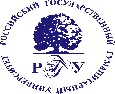 Федеральное государственное бюджетное образовательное учреждениевысшего образования«Российский государственный гуманитарный университет»(ФГБОУ ВО «РГГУ»)ИНСТИТУТ ЭКОНОМИКИ, УПРАВЛЕНИЯ И ПРАВАЮРИДИЧЕСКИЙ ФАКУЛЬТЕТКафедра уголовного права и процессаАДВОКАТ В УГОЛОВНОМ ПРОЦЕССЕРАБОЧАЯ ПРОГРАММА ДИСЦИПЛИНЫРПД адаптирована для лицс ограниченными возможностями здоровья и инвалидовМосква 2022Адвокат в уголовном процессеРабочая программа дисциплиныСоставитель: кандидат юридических наук, доцент, зав. кафедрой уголовного права и процесса юридического факультета ИЭУП РГГУИ.Н. Крапчатова УТВЕРЖДЕНО							Протокол заседания кафедры уголовного права и процесса№ «10» от 04.04.2022 г.ОГЛАВЛЕНИЕ1. Пояснительная записка	41.1. Цель и задачи дисциплины	41.2. Перечень планируемых результатов обучения по дисциплине, соотнесенных с индикаторами достижения компетенций	41.3. Место дисциплины в структуре образовательной программы	62. Структура дисциплины	73. Содержание дисциплины	84. Образовательные технологии	175. Оценка планируемых результатов обучения	205.1. Система оценивания	205.2. Критерии выставления оценки по дисциплине	205.3. Оценочные средства (материалы) для текущего контроля успеваемости, промежуточной аттестации обучающихся по дисциплине	236. Учебно-методическое и информационное обеспечение дисциплины	436.1. Список источников и литературы	436.2. Перечень ресурсов информационно-телекоммуникационной сети «Интернет»	466.3. Профессиональные базы данных и информационно-справочные системы	467. Материально-техническое обеспечение дисциплины	478. Обеспечение образовательного процесса для лиц с ограниченными возможностями здоровья и инвалидов	489. Методические материалы	509.1. Планы семинарских занятий	50Приложение 1. Аннотация дисциплины	541. Пояснительная записка1.1. Цель и задачи дисциплиныЦель дисциплины - формирование у обучающихся системы знаний о структуре и организации российской адвокатуры, о понятии и видах адвокатской деятельности, осуществляемой в рамках уголовного судопроизводства.Задачи дисциплины:выработка у студентов четкого представления о статусе адвоката в уголовном процессе;комплексное изучение нормативно-правовой базы, регулирующей деятельность адвоката в уголовном процессе;освещение наиболее важных вопросов и особенностей деятельности адвоката и его подзащитных и представляемых в уголовном процессе;формирование у студентов представления о взаимоотношениях стороны обвинения и стороны защиты в рамках уголовного дела, а также взаимоотношении адвоката с судом.1.2. Перечень планируемых результатов обучения по дисциплине, соотнесенных с индикаторами достижения компетенций1.3. Место дисциплины в структуре образовательной программыДисциплина «Адвокат в уголовном процессе» относится к части, формируемой участниками образовательных отношений, блока 1 дисциплин учебного плана по специальности 40.05.04 «Судебная и прокурорская деятельность».Для освоения дисциплины необходимы знания, умения и владения, сформированные в ходе изучения следующих дисциплин: «Уголовный процесс»».В результате освоения дисциплины знания, умения и владения, необходимые для прохождения производственной практики.2. Структура дисциплиныОбщая трудоёмкость дисциплины составляет 3 з.е., 108 академических часов.Структура дисциплины для очной формы обученияОбъем дисциплины в форме контактной работы обучающихся с педагогическими работниками и (или) лицами, привлекаемыми к реализации образовательной программы на иных условиях, при проведении учебных занятий:Объем дисциплины в форме самостоятельной работы обучающихся составляет 66 академических часов, включая 18 ч на экзамен. Структура дисциплины для очно-заочной формы обученияОбъем дисциплины в форме контактной работы обучающихся с педагогическими работниками и (или) лицами, привлекаемыми к реализации образовательной программы на иных условиях, при проведении учебных занятий:Объем дисциплины в форме самостоятельной работы обучающихся составляет 84 академических часа, включая 18 ч на экзамен. Структура дисциплины для заочной формы обученияОбъем дисциплины в форме контактной работы обучающихся с педагогическими работниками и (или) лицами, привлекаемыми к реализации образовательной программы на иных условиях, при проведении учебных занятий:Объем дисциплины в форме самостоятельной работы обучающихся составляет 96 академических часов, включая 9 ч на экзамен. 3. Содержание дисциплины4. Образовательные технологииРеализуемые образовательные технологии призваны сформировать профессиональную направленность обучения студентов и повысить качество усвоения материала.Аудиторные лекционные занятия проводятся с использованием электронных средств обучения (ПК, презентаций с использованием мультипроектора). Аудиторные занятия семинарского типа проводятся с включением в них: - устных ответов по теме семинара,- решения ситуационных задач, - выполнения практических заданий;- комментированного выступления с докладом по проблемным темам курса;При реализации дисциплины используются: проблемный метод изложения лекционного материала, обсуждение докладов по наиболее сложным вопросам темы на семинарских занятиях, письменные работы различного типа.Самостоятельная работа студентов организуется с использованием правовых систем «Гарант», «Консультант +» и др., свободного доступа к Интернет-ресурсам, в том числе интернет-сайтов судов и правоохранительных органов.В период временного приостановления посещения обучающимися помещений и территории РГГУ для организации учебного процесса с применением электронного обучения и дистанционных образовательных технологий могут быть использованы следующие образовательные технологии:– видео-лекции;– онлайн-лекции в режиме реального времени;– электронные учебники, учебные пособия, научные издания в электронном виде и доступ к иным электронным образовательным ресурсам;– системы для электронного тестирования;– консультации с использованием телекоммуникационных средств.5. Оценка планируемых результатов обучения5.1. Система оцениванияПолученный совокупный результат конвертируется в традиционную шкалу оценок и в шкалу оценок Европейской системы переноса и накопления кредитов (European Credit Transfer System; далее – ECTS) в соответствии с таблицей:5.2. Критерии выставления оценки по дисциплине5.3. Оценочные средства (материалы) для текущего контроля успеваемости, промежуточной аттестации обучающихся по дисциплинеОценочные материалы для текущего контроля успеваемости по дисциплинеВопросы для подготовки к устному ответу на семинарах (ПК-3, ПК-5)Примерные ситуационные задачи (ПК-3, ПК-5)1. Чувашову К.П., причинившему Козлову вред здоровью средней тяжести на почве личных неприязненных отношений, избрана мера пресечения – подписка о невыезде и надлежащем поведении. Защитник в деле не участвовал.До вынесения постановления о привлечении в качестве обвиняемого Чувашова К. к следователю обратился адвокат с просьбой допустить его, в соответствии с имеющимся ордером коллегии адвокатов, к участию в деле, поскольку родственники Чувашова представили в его распоряжение справку о неоднократном пребывании его в психиатрическом больнице по поводу шизофрении.   Какое решение должен принять следователь? С какого момента участвует защитник в интересах причастных к преступлениям лиц, имеющих психическое расстройство?2.  В частном доме в Подмосковье проживала семья: мать, отец и совершеннолетний сын. Все работали на местном заводе, вели совместное хозяйство, отец и сын отдавали деньги, заработанные на заводе, матери, которая хранила их в ящике письменного стола в месте, доступном для всех членов семьи.Вечером 20 сентября  2007 года  мать открыла ящик письменного стола для того, чтобы взять там скопившиеся 10000 рублей. Денег в ящике не было. Мать написала заявление в милицию о краже денег. В результате проведенной проверки было установлено, что сын, проживающий с матерью и отцом в одном доме наркоман, деньги взял он для того, чтобы купить очередную дозу наркотиков.      Какие действия были выполнены на стадии возбуждения уголовного дела? Какое процессуальное решение должно быть принято по заявлению о краже денег? Составьте план действий адвоката, выступающего в интересах несовершеннолетнего сына3. Для производства обыска в квартире у подозреваемого Красикова в качестве понятого был приглашен его сосед Данилов. Красиков вместе со своей семьей занимал квартиру из четырех комнат.Во время обыска Данилов был приглашен в первые две комнаты квартиры, в остальных он не был. Когда следователь вынес из дальней, четвертой комнаты квартиры и показал понятым пистолет марки ТТ  Данилов возмутился, подписывать протокол обыска отказался, полагая, что пистолет Красикову подложили, т.к. он был обнаружен без участия понятых. Данилов решил действия следователя обжаловать.Как поступать следователю в случаях, когда участники следственного действия не хотят подписывать протокол? Какие действия должен предпринять адвокат в этом случае?4. Потерпевший по уголовному делу о краже из квартиры заявил, что кражу совершил его знакомый Бугров. Он просил у потерпевшего деньги в долг, на отказ сказал, что заберет деньги сам. О совершении кражи именно Бугровым говорит тот факт, что похищена именно такая сумма, в которой он нуждался. Другие вещи (в том числе и золото) не тронуты. Также Бугров имел возможность изготовить дубликаты ключей от квартиры, поскольку одно время проживал в ней. Бугров совершение преступления отрицал. Имеются ли основания  для его задержания в порядке ст.  91, 92 УПК РФ. Составьте 2 плана  действия адвоката в этом случае.5. Свирепову Павлу предъявлено обвинение в том, что он путем подбора ключа проник в квартиру Благодушного, где совершил кражу вещей на сумму 15 тысяч рублей. Похищенное не обнаружено и не изъято.В связи с ходатайством Свирепова А.В. об избрании в отношении его сына в качестве меры пресечения залога следователь принял от Свирепова А.В. деньги в сумме, равной стоимости похищенного, о чем составил протокол, который подписали Свирепое А.В. и следователь. После этого деньги следователь сдал на депозитный счет МВД Республики Татарстан.Оцените действия следователя. Каковы действия адвоката в этом случае?6. Беликов, находясь в гостях у своего знакомого Медведева, воспользовавшись тем, что хозяин квартиры опьянел и уснул, совершил кражу магнитофона.Друзья Беликова - Сак и Алов обратились к следователю с просьбой не лишать Беликова свободы, так как у него на иждивении трое детей и больная жена, а в качестве меры пресечения избрать личное поручительство.Удовлетворяя ходатайство, следователь вынес постановление об избрании в отношении Беликова в качестве меры пресечения личное поручительство. Сак и Алов ознакомились с постановлением, и этот факт закрепили своими подписями.Каковы действия адвоката в этом случае?7. Осужденный К. обратился за помощью к адвокату составить кассационную или надзорную жалобу на приговор суда первой инстанции, постановленный в особом порядке (гл. 40 УПК РФ) по основанию несправедливости приговора  либо нарушение уголовно – процессуального закона (ему не дали выразить мнение в  последнем слове на судебном заседании). Адвокат А. пояснил, что приговор, постановленный в особом порядке (гл.40 УПК РФ) обжалованию не подлежит.Оцените действия адвоката. Какова структура судебного разбирательства в особом порядке? Подлежит ли обжалованию приговор суда, постановленный в особом порядке (гл. 40 УПК РФ)?8. По уголовному делу о мошенничестве ряда работников ПАО «Любинский комбикормовой завод» в суд вместе с делом поступило ходатайство защитника одного из обвиняемых  о признании протокола обыска недопустимым доказательством.Какой порядок разрешения данного ходатайства? Составьте данное ходатайство.Тематика докладов (ПК-5)Практические задания (ПК-3, ПК-5)Оценочные материалы для промежуточной аттестации обучающихся по дисциплинеТеоретические вопросы:  (ПК-5)Конституционные гарантии права на получение квалифицированной юридической помощи. Правовые основы организации и деятельности адвокатуры. Организационные формы адвокатуры. Формы взаимодействия государства с адвокатурой. Принципы организации и деятельности адвокатуры. Виды юридической помощи, оказываемой адвокатами. Членство в адвокатуре. Гарантии адвокатской деятельности. Предмет адвокатской тайны. Права и обязанности адвоката. Профессиональный долг адвоката. Меры правовой и социальной защиты адвокатов. Ответственность адвокатов. Регулирование и порядок оплаты труда членов коллегии адвокатов. Органы адвокатских палат субъектов Федерации. Оказание адвокатами юридической помощи бесплатно. Возмещение расходов по оплате юридической помощи. Адвокатская этика. Особенности адвокатской речи. Нравственные проблемы взаимоотношений адвоката с судом, участниками судопроизводства, коллегами. Психологические основы взаимоотношения адвоката с клиентом. Оформление полномочий защитника и представителя. Приглашение, назначение, замена защитника. Отказ от защитника. Обязательное участие защитника. Представительство адвокатом интересов, потерпевшего, гражданского истца и гражданского ответчика в уголовном судопроизводстве.  Оказание адвокатом юридической помощи свидетелю по уголовному делу. Участие адвоката на предварительном расследовании.Получение и представление доказательств стороной защиты на предварительном расследовании. Действия защитника при ознакомлении с материалами дела по окончании предварительного расследования.Особенности обжалования действий должностных лиц прокурору, в суд на предварительном следствии.Права и обязанности адвоката при назначении экспертизы. Отвод эксперту и специалисту стороной защиты.Процессуальные возможности защиты при ознакомлении с заключением эксперта. Оценка адвокатом экспертного заключения. Использование защитой процессуальных возможностей для назначения дополнительной или повторной  экспертиз. Исключение заключения эксперта стороной защиты.Особенности осуществления защиты по делам несовершеннолетних. Деятельность защитника при избрании меры пресечения, её продлении и  обжаловании. Особенности обжалования судебных решений связанных с мерой пресечения.Деятельность адвоката-защитника в суде первой инстанции. Принятие поручения на осуществление защиты в суде первой инстанции. Выбор правовой позиции по делу. Тактика ведения допроса свидетелей, эксперта и специалиста. Доказательства, собранные адвокатом, и их значение. Подготовка к судебным прениям. Содержание, задачи и значение защитительной речи. Реплика.Особенности работы адвоката в суде с участием присяжных заседателей. Деятельность адвоката при отборе  присяжных.  Особенности участия адвоката  в судебном следствии с участием присяжных. Представление доказательств. Участие адвоката в заседании апелляционной и кассационной инстанции.Участие адвоката в заседании надзорной инстанции.Особенности участия адвоката у мирового судьи.Особенности подготовки и ведения дел особого производства.Участие адвоката в «особых производствах» в связи с дифференциацией уголовно-процессуальной формы.Примеры тестовых заданий: (ПК-5)1. Адвокатской деятельностью является:А) юридическая помощь, оказываемая работниками юридических служб юридических лиц;Б) юридическая помощь, оказываемая нотариусами, патентными поверенными;В) квалифицированная юридическая помощь, оказываемая на профессиональной основе лицами, получившими статус адвоката;Г) юридическая помощь, оказываемая участниками и работниками организаций, оказывающих юридические услуги.2. Адвокатура это:А) профессиональное сообществоБ) институт гражданского обществаВ) государственная коммерческая организацияГ) общественная коммерческая организация3. Статус адвоката вправе приобрести:А) гражданин РФ, имеющий высшее образование и ученую степень по юридической специальности;Б) гражданин РФ, имеющий высшее юридическое образование и стаж работы по юридической специальности не менее 1 года;В) лицо, имеющее высшее юридическое образование, полученное в государственном вузе, а также стаж работы по юридической специальности не менее 2 лет;Г) лицо, имеющее степень по юридической специальности, а также стаж работы не менее 1 года, либо прошедший стажировку в адвокатском образовании. 4. С какого момента претендент приобретает статус адвоката:А) с момента сдачи квалификационного экзамена;Б) с момента принятия присяги;В) с момента получения адвокатского удостоверения;Г) с момента выбора формы адвокатского образования.5. Формами адвокатских образований являются:А) адвокатский кабинетБ) президиум коллегии адвокатовВ) адвокатская палата субъекта РФГ) юридическая консультацияД) коллегия адвокатов6.Адвокат вправе:А) отказаться от принятой на себя защиты;Б) привлекать на договорной основе специалистов;В) негласно сотрудничать с органами, осуществляющими оперативно-розыскную деятельность;Г) фиксировать информацию, содержащуюся в материалах уголовного дела, не соблюдая при этом охраняемую законом тайну;Д) совершать действия, не противоречащие законодательству РФ; Е) принимать от лица, обратившегося к нему за оказанием юридической помощи, поручение, если имеет самостоятельный интерес по предмету соглашения с доверителем.7.Адвокат обязан: А) честно, разумно и добросовестно отстаивать права и законные интересы доверителя;Б) собирать сведения, необходимы для оказания юридической помощи, в том числе запрашивать справки, характеристики и иные документы от органов государственной власти, органов местного самоуправления, общественных объединений, а также иных организаций;В) постоянно совершенствовать свои знания и повышать  свою квалификацию;Г) встречаться со своим доверителем.8. В каких случаях прекращается статус адвоката:А) избрание адвоката в орган государственной власти или орган местного самоуправления на период работы на постоянной основеБ) вступление  в законную силу приговора суда о признании адвоката виновным в совершении умышленного преступленияВ) призыв адвоката на военную службуГ) неспособность адвоката более шести месяцев исполнять свои профессиональные обязанностиД) вступление в законную силу решения суда о признании адвоката недееспособным или ограниченно дееспособнымЕ) смерть адвоката9. Адвокат осуществляет адвокатскую деятельность на всей территории РФ:А) с разрешения адвокатской палаты субъекта РФБ) с разрешения федеральной палаты адвокатовВ) без какого-либо дополнительного разрешенияГ) с разрешения органов юстиции10. Подозреваемый (обвиняемый) вправе участвовать в следственных действиях, производимых по его ходатайству или ходатайству его защитника: А) с согласия защитника;Б) с разрешения следователя;В) с обоюдного согласия следователя и защитника;Д) с согласия потерпевшего;Е) с согласия следователя и потерпевшего. 11. В качестве защитников в досудебном производстве по уголовному делу допускаются:А) адвокат;Б) лицо, о котором ходатайствует обвиняемыйВ) лица, не являющиеся адвокатами, но имеющие ученую степень по юридической специальности;Г) лица, не являющиеся адвокатами, но имеющие юридическое образованиеД) близкие родственники12. Подозреваемый, обвиняемый вправе пригласить:А) только одного защитника;Б) не более двух защитниковВ) не более десяти защитников;Г) несколько защитников;13. Адвокат допускается к участию в уголовном деле в качестве защитника по предъявлении:А) удостоверения адвоката и ордера;Б) удостоверения адвоката, соглашения об оказании юридической помощи и ордера;В) удостоверения адвоката, ордера и нотариально удостоверенной  доверенностиГ) ордера и нотариально удостоверенной доверенности.14. Участие защитника в уголовном судопроизводстве обязательно если:А) уголовное дело подлежит рассмотрению коллегией из трех судей федерального суда общей юрисдикции;Б) уголовное дело подлежит рассмотрению судом с участием присяжных заседателей;В) уголовное дело подлежит рассмотрению в закрытом судебном заседании;Г) уголовное дело рассматривается Верховным Судом РФ;Д) уголовное дело подлежит рассмотрению мировым судьей;Е) обвиняемый заявил ходатайство о рассмотрении уголовного дела в особом порядке.15. Обвиняемый вправе отказаться от помощи защитника:А) только по окончании предварительного расследования;Б) только до назначения предварительного слушания;В) только до начала судебного следствия;Г) в любой момент производства по уголовному делу;Д) в любой момент досудебного производства по уголовному делу;Е) только до выступления государственного обвинителя в судебных прениях.16. Защитник с момента допуска к участию в уголовном деле вправе:А) присутствовать при предъявлении обвинения;Б) знакомится со всеми материалами уголовного дела;В) знакомится со всеми материалами уголовного дела и снимать с них копии;Г) проводить осмотры, допросы и другие следственные действия;Д) заявлять ходатайства и отводы;Е) присутствовать с разрешения следователя при производстве судебной экспертизы.17.  Какие из перечисленных способов защитник не вправе применять при собирании доказательств:А) опрос граждан с их согласияБ) получение предметов, документов и иных сведенийВ) производство следственных действийГ) назначение судебной экспертизыД) истребование справок, характеристик, иных документов18. В течение какого времени в Совете адвокатской палаты хранятся материалы дисциплинарного взыскания на адвоката:А) 1 годаБ) 3 летВ) 6 месяцевГ)  3 месяцев19. По истечении какого времени адвокат вправе иметь стажеров:А) 2 летБ) 5 летВ) 6 месяцевГ) 1 года20. Гарантиями независимости адвоката являются:А) адвокат не может быть привлечен к какой-либо ответственности за выраженное им мнение при осуществлении адвокатской деятельностиБ) адвокат не может быть привлечен к какой-либо ответственностиВ) запрещено частичное вмешательство в адвокатскую деятельностьГ) адвокаты, члены его семьи находятся под защитой государстваПримеры практического задания: (ПК-3, ПК-5)Задание: по представленному судебному решению составьте проект соответствующей жалобы.1. 2. 3. 6. Учебно-методическое и информационное обеспечение дисциплины6.1. Список источников и литературыИсточники:Основные:Конституция Российской Федерации (принята всенародным голосованием 12.12.1993 с изменениями, одобренными в ходе общероссийского голосования 01.07.2020) // Официальный интернет-портал правовой информации http://www.pravo.gov.ru, 04.07.2020.Всеобщая декларация прав человека (принята Генеральной Ассамблеей ООН 10.12.1948) // Российская газета, № 67, 05.04.1995.Уголовно-процессуальный кодекс Российской Федерации от 18.12. . № 174-ФЗ // СЗ РФ. 2001. № 52 (ч. 1). Ст. 4921.Федеральный закон «Об адвокатской деятельности и адвокатуре в Российской Федерации» от 31.05.2002 № 63-ФЗ // СЗ РФ. 2002. № 23. Ст. 2102.Федеральный закон от 21.11.2011 № 324-ФЗ «О бесплатной юридической помощи в Российской Федерации» // СЗ РФ. 2011. № 48. Ст. 6725.Дополнительные:Постановление Правительства РФ от 01.12.2012 № 1240 «О порядке и размере возмещения процессуальных издержек, связанных с производством по уголовному делу, издержек в связи с рассмотрением дела арбитражным судом, гражданского дела, административного дела, а также расходов в связи с выполнением требований Конституционного Суда Российской Федерации и о признании утратившими силу некоторых актов Совета Министров РСФСР и Правительства Российской Федерации» (вместе с "Положением о возмещении процессуальных издержек, связанных с производством по уголовному делу, издержек в связи с рассмотрением дела арбитражным судом, гражданского дела, административного дела, а также расходов в связи с выполнением требований Конституционного Суда Российской Федерации") // СЗ РФ. 2012. № 50 (ч. 6). Ст. 7058.Приказ Минюста России от 05.10.2016 № 223 «Об утверждении формы удостоверения адвоката и порядка его заполнения» // Официальный интернет-портал правовой информации http://www.pravo.gov.ru, 20.10.2016.Кодекс профессиональной этики адвоката (принят Всероссийским съездом адвокатов 31.01.2003) //  Вестник Федеральной палаты адвокатов РФ, № 2, 2017.Устав Федеральной палаты адвокатов РФ // Вестник Федеральной палаты адвокатов РФ, № 4, 2017.Стандарт осуществления адвокатом защиты в уголовном судопроизводстве // Вестник Федеральной палаты адвокатов РФ, № 2, 2017.Порядок назначения адвокатов в качестве защитников в уголовном судопроизводстве // СПС «Консультант плюс».Методические рекомендации по ведению адвокатского производства (утв. Советом Федеральной палаты адвокатов 21.06.2010 (протокол № 5)) // Вестник Федеральной палаты адвокатов РФ, № 4, 2016.Рекомендации по исполнению адвокатами требований законодательства о противодействии легализации (отмыванию) доходов, полученных преступным путем, и финансированию терроризма // Вестник Федеральной палаты адвокатов РФ, № 1, 2018.Стандарт профессионального обучения и повышения профессионального уровня адвокатов и стажеров адвокатов (утв. IX Всероссийским съездом адвокатов 18.04.2019) // Вестник Федеральной палаты адвокатов РФ, № 2, 2019.Положение о порядке прохождения стажировки (вместе с «Порядком ведения реестра стажеров адвокатов адвокатской палаты субъекта Российской Федерации») (утв. Решением Совета Федеральной палаты адвокатов РФ от 27.05.2020, протокол № 14) // Вестник Федеральной палаты адвокатов РФ, № 3, 2020.Литература:ОсновнаяАдвокатура и адвокатская деятельность : учебник для вузов / А. А. Клишин [и др.] ; под редакцией А. А. Клишина, А. А. Шугаева. — 3-е изд., испр. и доп. — Москва : Издательство Юрайт, 2022. — 604 с. — (Высшее образование). — ISBN 978-5-534-14226-6. — Текст : электронный // Образовательная платформа Юрайт [сайт]. — URL: https://urait.ru/bcode/494012 Лупинская, П. А. Уголовно-процессуальное право Российской Федерации : учебник / отв. ред. П.А. Лупинская, Л.А. Воскобитова. - 3-e изд., перераб. и доп. - Москва : Норма : ИНФРА-М, 2022. - 1008 с. - ISBN 978-5-91768-905-0. - Текст : электронный. - URL: https://znanium.com/catalog/product/1862396Дополнительная Захарина, М. М.  Юридическое письмо в практике судебного адвоката / М. М. Захарина. — 2-е изд., перераб. и доп. — Москва : Издательство Юрайт, 2022. — 332 с. — (Консультации юриста). — ISBN 978-5-534-10996-2. — Текст : электронный // Образовательная платформа Юрайт [сайт]. — URL: https://urait.ru/bcode/489587 Максимова, Т. Ю. Профессиональные навыки юриста в уголовном судопроизводстве : учебное пособие / Т. Ю. Максимова, Е. А. Рубинштейн ; под ред. Е. А. Рубинштейна. — Москва : Норма : ИНФРА-М, 2022. — 112 с. - ISBN 978-5-91768-798-8. - Текст : электронный. - URL: https://znanium.com/catalog/product/1816807Мельник, В. В.  Искусство речи в суде присяжных : учебно-практическое пособие / В. В. Мельник, И. Л. Трунов. — 2-е изд., перераб. и доп. — Москва : Издательство Юрайт, 2022. — 486 с. — (Профессиональная практика). — ISBN 978-5-534-08169-5. — Текст : электронный // Образовательная платформа Юрайт [сайт]. — URL: https://urait.ru/bcode/488630 Мирзоев, Г. Б. Адвокатура в России : учебное пособие для студентов вузов, обучающихся по направлению «Юриспруденция» / Г. Б. Мирзоев, Н. Д. Эриашвили, А. П. Галогенов [и др.] ; под науч. ред. Г. Б. Мирзоева, Н. Д. Эриашвили ; под общ. ред. А. П. Галоганова. - 6-е изд., перераб. и доп. - Москва : ЮНИТИ, Закон и право, 2020. - 351 с. - ISBN 978-5-238-03181-1. - Текст : электронный. - URL: https://znanium.com/catalog/product/1352910 Резник, Г. М.  Судебные речи известных русских юристов. Сборник в 2 ч. Часть 1 / Г. М. Резник. — 2-е изд., испр. и доп. — Москва : Издательство Юрайт, 2022. — 378 с. — (Антология мысли). — ISBN 978-5-534-01852-3. — Текст : электронный // Образовательная платформа Юрайт [сайт]. — URL: https://urait.ru/bcode/490584 Резник, Г. М.  Судебные речи известных русских юристов. Сборник в 2 ч. Часть 2 / Г. М. Резник. — 2-е изд., испр. и доп. — Москва : Издательство Юрайт, 2022. — 321 с. — (Антология мысли). — ISBN 978-5-534-01854-7. — Текст : электронный // Образовательная платформа Юрайт [сайт]. — URL: https://urait.ru/bcode/490585 Рудич, В. В.  Проблемы правоприменения части 7 статьи 49 УПК РФ : учебное пособие для вузов / В. В. Рудич. — Москва : Издательство Юрайт, 2022. — 49 с. — (Высшее образование). — ISBN 978-5-534-14905-0. — Текст : электронный // Образовательная платформа Юрайт [сайт]. — URL: https://urait.ru/bcode/497226 Сергеич, П.  Уголовная защита / П. Сергеич, Г. М. Резник. — Москва : Издательство Юрайт, 2022. — 179 с. — (Антология мысли). — ISBN 978-5-534-02398-5. — Текст : электронный // Образовательная платформа Юрайт [сайт]. — URL: https://urait.ru/bcode/488609 6.2. Перечень ресурсов информационно-телекоммуникационной сети «Интернет»Официальный интернет-портал правовой информации [Электронный ресурс]. - Режим доступа: http://www.pravo.gov.ruСайт Федеральной палаты адвокатов Российской Федерации // Режим доступа: https://fparf.ru/Национальная электронная библиотека (НЭБ) // Режим доступа: www.rusneb.ruELibrary.ru Научная электронная библиотека // Режим доступа: www.elibrary.ru6.3. Профессиональные базы данных и информационно-справочные системыДоступ к профессиональным базам данных: https://liber.rsuh.ru/ru/bases Информационные справочные системы:Консультант ПлюсГарант7. Материально-техническое обеспечение дисциплиныАудитории для проведения лекций и семинарских занятий с техническими средствами обучения (мультимедиа-проектор (видеопроектор), экран (переносной или стационарный)).Состав программного обеспечения (ПО), современных профессиональных баз данных (БД) и информационно-справочных систем (ИСС)1. Состав программного обеспечения:2. Перечень БД и ИСС 8. Обеспечение образовательного процесса для лиц с ограниченными возможностями здоровья и инвалидовВ ходе реализации дисциплины используются следующие дополнительные  методы обучения, текущего контроля успеваемости и промежуточной аттестации обучающихся в зависимости от их индивидуальных особенностей:для слепых и слабовидящих: - лекции оформляются в виде электронного документа, доступного с помощью компьютера со специализированным программным обеспечением; - письменные задания выполняются на компьютере со специализированным программным обеспечением, или могут быть заменены устным ответом; - обеспечивается индивидуальное равномерное освещение не менее 300 люкс; - для выполнения задания при необходимости предоставляется увеличивающее устройство; возможно также использование собственных увеличивающих устройств; - письменные задания оформляются увеличенным шрифтом; - экзамен и зачёт проводятся в устной форме или выполняются в письменной форме на компьютере. для глухих и слабослышащих: - лекции оформляются в виде электронного документа, либо предоставляется звукоусиливающая аппаратура индивидуального пользования; - письменные задания выполняются на компьютере в письменной форме;- экзамен и зачёт проводятся в письменной форме на компьютере; возможно проведение в форме тестирования. для лиц с нарушениями опорно-двигательного аппарата:- лекции оформляются в виде электронного документа, доступного с помощью компьютера со специализированным программным обеспечением; - письменные задания выполняются на компьютере со специализированным программным обеспечением; - экзамен и зачёт проводятся в устной форме или выполняются в письменной форме на компьютере. При необходимости предусматривается увеличение времени для подготовки ответа. Процедура проведения промежуточной аттестации для обучающихся устанавливается с учётом их индивидуальных психофизических особенностей. Промежуточная аттестация может проводиться в несколько этапов.При проведении процедуры оценивания результатов обучения предусматривается использование технических средств, необходимых в связи с индивидуальными особенностями обучающихся. Эти средства могут быть предоставлены университетом, или могут использоваться собственные технические средства.Проведение процедуры оценивания результатов обучения допускается с использованием дистанционных образовательных технологий. Обеспечивается доступ к информационным и библиографическим ресурсам в сети Интернет для каждого обучающегося в формах, адаптированных к ограничениям их здоровья и восприятия информации:для слепых и слабовидящих:- в печатной форме увеличенным шрифтом;- в форме электронного документа;- в форме аудиофайла.для  глухих и слабослышащих:- в печатной форме;- в форме электронного документа.для обучающихся с нарушениями опорно-двигательного аппарата:- в печатной форме;- в форме электронного документа;- в форме аудиофайла.	Учебные аудитории для всех видов контактной и самостоятельной работы, научная библиотека и иные помещения для обучения оснащены специальным оборудованием и учебными местами с техническими средствами обучения: для слепых и слабовидящих:	- устройством для сканирования и чтения с камерой SARA CE;	- дисплеем Брайля PAC Mate 20;	- принтером Брайля EmBraille ViewPlus;для  глухих и слабослышащих:	- автоматизированным рабочим местом для людей с нарушением слуха и слабослышащих; 	- акустический усилитель и колонки;для обучающихся с нарушениями опорно-двигательного аппарата:	- передвижными, регулируемыми эргономическими партами СИ-1;	- компьютерной техникой со специальным программным обеспечением.  9. Методические материалы9.1. Планы семинарских занятийПриложение 1. Аннотация дисциплиныАННОТАЦИЯ ДИСЦИПЛИНЫДисциплина «Адвокат в уголовном процессе» реализуется на юридическом факультете кафедрой уголовного права и процесса.Цель дисциплины - формирование у обучающихся системы знаний о структуре и организации российской адвокатуры, о понятии и видах адвокатской деятельности, осуществляемой в рамках уголовного судопроизводства.Задачи дисциплины:выработка у студентов четкого представления о статусе адвоката в уголовном процессе;комплексное изучение нормативно-правовой базы, регулирующей деятельность адвоката в уголовном процессе;освещение наиболее важных вопросов и особенностей деятельности адвоката и его подзащитных и представляемых в уголовном процессе;формирование у студентов представления о взаимоотношениях стороны обвинения и стороны защиты в рамках уголовного дела, а также взаимоотношении адвоката с судом.Дисциплина направлена на формирование следующих компетенций: ПК-3 - способен правильно и полно отражать результаты профессиональной деятельности в юридической и служебной документации;ПК-5 - способен эффективно осуществлять профессиональную деятельность, обеспечивая защиту прав и законных интересов человека и гражданина, юридических лиц, общества и государства;В результате освоения дисциплины обучающийся должен:Знать: особенности деятельности адвоката по защите чести и достоинства, прав и свобод человека и гражданина на этапах досудебного и судебного производства; порядок и условия обжалования незаконных действий и решений органов предварительного расследования, прокурора и суда в уголовном процессе; правила оформления и виды процессуальных документов, составляемых адвокатом на досудебном и судебном производстве по уголовным делам; правовой статус адвоката в уголовном судопроизводстве, его права и обязанности на досудебных и судебных стадиях уголовного процесса;Уметь: анализировать процессуальные документы с целью установления обстоятельств, имеющих значение для дела; анализировать, толковать и правильно применять нормы материального и процессуального права для определения тактики защиты по уголовным делам, представления интересов потерпевшего, частного обвинителя, гражданского истца или ответчика, свидетеля; выявлять нарушения в представленных процессуальных документах по конкретному уголовному делу; оценивать с точки зрения требований УПК РФ законность и обоснованность действий и решений органов предварительного расследования, прокурора и суда; Владеть: навыками самостоятельного анализа конкретной правовой ситуации для определения необходимых мер для восстановления нарушенных прав участников уголовного судопроизводства; навыками составления документов, исходящих от адвоката, и документов, составляемых для подзащитного или представляемого; навыками составления адвокатского досье по конкретному уголовному делу; навыками составления процессуальных документов по обжалованию незаконных действий и решений органов предварительного расследования, прокурора и суда; навыками разрешения конкретных практических ситуаций на основе норм закона в целях определения формы и способа оказания квалифицированной юридической помощи для защиты прав и законных интересов подзащитных и представляемых лиц.По дисциплине предусмотрена промежуточная аттестация в форме экзамена.Общая трудоемкость освоения дисциплины составляет 3 зачетные единицы.МИНОБРНАУКИ  РОССИИФедеральное государственное бюджетное образовательное учреждениевысшего образования«Российский государственный гуманитарный университет»(ФГБОУ ВО «РГГУ»)ИНСТИТУТ ЭКОНОМИКИ, УПРАВЛЕНИЯ И ПРАВАЮРИДИЧЕСКИЙ ФАКУЛЬТЕТКафедра гражданского права и процессаГРАЖДАНСКОЕ ПРАВОРАБОЧАЯ ПРОГРАММА ДИСЦИПЛИНЫ40.05.04 Судебная и прокурорская деятельность Специализация: Судебная деятельность Уровень высшего образования: специалитетФорма обучения: очная, очно-заочная, заочнаяРПД адаптирована для лицс ограниченными возможностями здоровья и инвалидовМосква 2022Гражданское правоРабочая программа дисциплиныСоставитель: кандидат юридических наук, доцент, зав. кафедрой гражданского права и процесса юридического факультета ИЭУП РГГУА.В. Милохова УТВЕРЖДЕНОПротокол заседания кафедры№ «7» от 28 марта .Оглавление1	1. Пояснительная записка	41.1.	Цель и задачи дисциплины	41.2.	Перечень планируемых результатов обучения по дисциплине, соотнесенных с индикаторами достижения компетенций	51.3.	Место дисциплины в структуре образовательной программы	62.	Структура дисциплины	83.	Содержание дисциплины	94.	Образовательные технологии	215.	Оценка планируемых результатов обучения	265.1.	Система оценивания	265.2.	Критерии выставления оценки по дисциплине	275.3.	Оценочные средства (материалы) для текущего контроля успеваемости, промежуточной аттестации обучающихся по дисциплине	296.	Учебно-методическое и информационное обеспечение дисциплины	466.1.	Список источников и литературы	466.2.	Перечень ресурсов информационно-телекоммуникационной сети «Интернет».	526.3.	Профессиональные базы данных и информационно-справочные системы	537.	Материально-техническое обеспечение дисциплины	538.	Обеспечение образовательного процесса для лиц с ограниченными возможностями здоровья и инвалидов	539.	Методические материалы	569.1.	Планы семинарских занятий	56Приложение 1. Аннотация рабочей программы дисциплины	961.	Пояснительная записка Цель и задачи дисциплины Цель дисциплины «Гражданское право» является получение студентами фундаментальных знаний в области современного российского гражданского права, изучение ими принципиальных направлений, характеризующих общую тенденцию его развития, необходимых для правоприменительной деятельности в сфере гражданских правоотношениях, а также выработка у студентов навыков применения полученных знаний при решении конкретных задач в области гражданских правоотношений, в соответствии с избранной ими специальностью или родом деятельности.Задачи дисциплины: исследование основных теоретических положений гражданского права;правовой анализ законодательства, регулирующего гражданские правоотношения;изучение общих положений гражданско-правового регулирования имущественных, личных неимущественных и корпоративных отношений;изучить правовые конструкции различных видов обязательственных отношений и их законодательное оформление;проанализировать правовые подходы к регулированию обязательственных отношений в российском гражданском праве;научить студентов свободно оперировать юридическими понятиями и категориями в области гражданского права;показать роль практики применения гражданского законодательства судами общей юрисдикции и арбитражными судами;сформировать у студентов практические навыки составления и оформления гражданско-правовых договоров;развить у обучающихся способность анализировать и решать юридические проблемы в сфере гражданского права, навыки разрешения споров в сфере гражданских правоотношений;познакомить студентов с трудами ведущих специалистов-цивилистов, различных исторических периодов развития нашей страны (дореволюционного, советского, современного), исследовавших гражданские правоотношения.Перечень планируемых результатов обучения по дисциплине, соотнесенных с индикаторами достижения компетенцийМесто дисциплины в структуре образовательной программыДля освоения дисциплины «Гражданское право» необходимы знания, умения и владения, сформированные в ходе изучения следующих дисциплин: «Теория государства и права», «Экономика», «Правовые основы противодействия коррупции», «Юридическая техника».Дисциплина «Теория государства и права» создает необходимую теоретическую основу для изучения гражданского права, дает представление о базовых правовых понятиях и категориях. Приступая к изучению гражданского права, студенты должны знать понятия права и правоотношения, понятия правонарушения и юридической ответственности, понятие предмета, метода и механизма правового регулирования, знать, что представляет собой система права, источники (формы) права, норма права, понимать разницу между частными и публичными правоотношениями и т.п.Дисциплина «Экономика» позволяет объяснить подходы и содержание гражданско-правового регулирования, базирующихся на экономических законах и потребностях субъектов гражданских правоотношений.«Юридическая техника» дает представление о совокупности методов, средств и приёмов, используемых при составлении юридических документов.В результате освоения дисциплины формируются знания, умения и владения, необходимые для изучения таких отраслевых дисциплин, как Семейное право, Гражданский процесс, Арбитражный процесс, Предпринимательское право, Процессуальные особенности рассмотрения отдельных категорий гражданских дел, и т.п., а также прохождения практик: учебной практики (ознакомительной практики); производственной практики (преддипломной практики).Структура дисциплиныОбщая трудоёмкость дисциплины составляет 16 з.е., 576 академических часа (ов).Структура дисциплины для очной формы обученияОбъем дисциплины в форме контактной работы обучающихся с педагогическими работниками и (или) лицами, привлекаемыми к реализации образовательной программы на иных условиях, при проведении учебных занятий:Объем дисциплины (модуля) в форме самостоятельной работы обучающихся составляет 334 академических часа(ов), промежуточная аттестация – 18 часов.Структура дисциплины для очно-заочной формы обученияОбъем дисциплины в форме контактной работы обучающихся с педагогическими работниками и (или) лицами, привлекаемыми к реализации образовательной программы на иных условиях, при проведении учебных занятий:Объем дисциплины (модуля) в форме самостоятельной работы обучающихся составляет 430 академических часа(ов), промежуточная аттестация – 18 часов.Структура дисциплины для заочной формы обученияОбъем дисциплины в форме контактной работы обучающихся с педагогическими работниками и (или) лицами, привлекаемыми к реализации образовательной программы на иных условиях, при проведении учебных занятий:Объем дисциплины (модуля) в форме самостоятельной работы обучающихся составляет 503 академических часа(ов), промежуточная аттестация – 9 часов.Содержание дисциплиныОбразовательные технологииВ период временного приостановления посещения обучающимися помещений и территории РГГУ. для организации учебного процесса с применением электронного обучения и дистанционных образовательных технологий могут быть использованы следующие образовательные технологии:– видео-лекции;– онлайн-лекции в режиме реального времени;– электронные учебники, учебные пособия, научные издания в электронном виде и доступ к иным электронным образовательным ресурсам;– системы для электронного тестирования;– консультации с использованием телекоммуникационных средств.Самостоятельная работа студентов организуется с использованием правовых систем «Гарант», «Консультант +» и др., свободного доступа к Интернет-ресурсам, в том числе интернет-сайтов органов государственной власти всех уровней, библиотеки РГГУ, в том числе электронных библиотечных систем.Студентам предоставляется возможность выступить с докладом по одной из тем курса на Всероссийской студенческой конференции «Молодежный научный потенциал в юриспруденции ХХ1 века: от теории к практике», которая ежегодно проводится юридическим факультетом. Подготовленные студентами статьи могут быть опубликованы в ежегодном сборнике «Юность науки РГГУ».Оценка планируемых результатов обученияСистема оцениванияСистема оценивания в 1 и 2 семестрах изученияСистема оценивания в 3 и 4 семестрах изученияПолученный совокупный результат конвертируется в традиционную шкалу оценок и в шкалу оценок Европейской системы переноса и накопления кредитов (European Credit Transfer System; далее – ECTS) в соответствии с таблицей:Критерии выставления оценки по дисциплинеОценочные средства (материалы) для текущего контроля успеваемости, промежуточной аттестации обучающихся по дисциплинеОценочные материалы для текущего контроля успеваемости по дисциплине(1 и 2 семестры изучения)Тесты (ОПК-2.2; ОПК-3.2)ПРИМЕРЫ ТЕСТОВЫХ ЗАДАНИЙ:Примеры тестовых заданий могут быть использованы для самопроверки и подготовки к тестированию по темам курса.Согласно ГК, гражданское законодательство применяется к имущественным отношениям, основанным на административном или ином властном подчинении одной стороны другой, в том числе к налоговым и другим финансовым и административным отношениям:если иное не предусмотрено законодательством;если это прямо предусмотрено законодательством;по аналогии права;по аналогии закона.Удержание имущества должника в соответствии со ст. 359 ГК РФ является:правомерным действием;неправомерным действием;юридическим актом;сделкой.Относительным является:правоотношение собственности;авторское правоотношение;правоотношение, складывающееся между участниками общей долевой собственности;ни одно из перечисленных выше.В соответствии с Конституцией РФ гражданское законодательство находится в ведении:  Российской Федерации;совместном Российской Федерации и субъектов федерации;федеральных органов и органов местного самоуправления;всех названных субъектов;Местом исполнения обязательства по передаче недвижимого имущества считается место:заключения договора об отчуждении данного имущества;нахождения данного имущества;жительства (нахождения) должника;жительства (нахождения) кредитора.Поручитель и должник отвечают перед кредитором:солидарно; солидарно, если законом или договором поручительства не предусмотрена их долевая ответственность;солидарно, если законом или договором не предусмотрена субсидиарная ответственность поручителя;в долевом порядке.При прекращении обязательства до начала его исполнения по соглашению сторон либо вследствие невозможности исполнения:задаток остается у получившей его стороны;задаток должен быть возвращен;сумма задатка делится между сторонами поровну;сторона, получившая задаток, возвращает его в двойном размере.Предмет договора является _________ условием договора:случайным;существенным;обычным;законным.Гражданин, в месте постоянного жительства которого нет сведений о месте его пребывания более 2-х лет:может быть объявлен безвестно отсутствующим;не может быть объявлен безвестно отсутствующим, если сведений нет более 1 года;может быть объявлен безвестно отсутствующим, если у него нет оснований скрываться;может быть объявлен безвестно отсутствующим в упрощенном порядке.Учредительным(и)  документам(и)  потребительского кооператива являются:положение;устав;устав и учредительный договор;учредительный договор.Реальной является сделка:момент совершения которой приурочен к передаче вещи;осуществимая, т.е. такая сделка,  которая может быть исполнена;исполнение которой связано с совершением действий в отношении вещи;действительность которой зависит от основания ее совершения.Может ли быть  приостановлено течение срока исковой давности?это решает истец;не может;может;это решает ответчик.Правоотношение собственности является:абсолютным;относительным;обязательственным;личным неимущественным правоотношением.При истребовании имущества из чужого незаконного владения собственник вправе требовать от добросовестного владельца возврата или возмещения всех доходов, которые владелец извлек или должен был извлечь:за время владения;со времени, когда он узнал или должен был узнать о неправомерности владения;за время владения за вычетом произведенных необходимых затрат на имущество;со времени, когда он узнал или должен был узнать о неправомерности владения за вычетом владельцем необходимых затрат на имущество.Предметом залога могут быть:транспортные средства;ценные бумаги;имущественные права;все указанные варианты верны.Договором признается соглашение двух или нескольких лиц, согласно которому гражданские права и обязанности:устанавливаются;изменяются;прекращаются;во всех названных случаях. Оценочные материалы для текущего контроля успеваемости по дисциплине(3 и 4 семестры изучения)Тесты (ОПК-2.2; ОПК-3.2)ПРИМЕРЫ ТЕСТОВЫХ ЗАДАНИЙ:Договор купли-продажи считается заключенным, если позволяет определить:наименование и количество товара;наименование, количество и цену товара;наименование, количество, цену и качество товара;наименование, количество, цену, срок и качество товара;Меры ответственности по договору контрактации могут применяться к поставщику:только при наличии его вины;                    независимо от его вины.Существенные условия договора купли-продажи недвижимого имущества:предмет договора;                                           предмет договора и срок;предмет договора, срок и цена;                      предмет договора и цена.Сделка купли-продажи недвижимого имущества обязательной государственной регистрации:не подлежит;подлежит;подлежит в зависимости от вида недвижимости;подлежит в случаях, предусмотренных соглашением сторон.Если в договоре мены указана неодинаковая цена обмениваемых товаров, такие товары:признаются равноценными; не могут быть признаны равноценными, в связи с чем, сторона, стоимость товара которой ниже, может требовать доплаты.Дарение является:односторонней сделкой;          односторонним договором;         двусторонним договором.Вправе ли плательщик пожизненной ренты отказаться от дальнейшей выплаты ренты путем ее выкупа?не вправе;вправе, предупредив получателя ренты не позднее чем за три месяца до прекращения выплаты ренты;вправе, если выплачено больше половины стоимости имущества, переданного под выплату ренты.Передача прав и обязанностей по договору аренды другому лицу называется:субаренда;                                    поднаем;                                     перенаем.Вправе ли кредитор в одностороннем порядке изменять размер процентов по кредитному договору:не вправе;вправе, если это право кредитора предусмотрено кредитным договором и заемщиком является юридическое лицо или индивидуальный предприниматель;вправе, если это право кредитора предусмотрено кредитным договором и заемщиком является гражданин-потребитель.Срок исковой давности по требованиям из перевозки грузов составляет:6 месяцев;1 год;3 года.Если срок возврата суммы займа договором не установлен, то она должна быть возвращена:в течение 7 дней;в течение 30 дней;в течение 3 мес.Счет, который открывается физическим лицам для совершения расчетных операций, не связанных с предпринимательской деятельностью или частной практикой, называется:расчетный;текущий;депозитный.Что представляет собой овердрафт:кредитование счета;мера ответственности за нарушение договора банковского счета;ручательство банка за исполнение обязательств по договору банковского счета.Если банк, обязуется по поручению плательщика за счет средств, находящихся на его счете, перевести определенную денежную сумму на счет указанного плательщиком лица в этом или ином банке в срок, предусмотренном законом, то такое действие называется расчетом:по аккредитиву;платежным поручением;по инкассо.Страхование гражданской ответственности лица является разновидностью:личного страхования;имущественного страхования;страхования предпринимательского риска.Какой из указанных ниже договоров имеет фидуциарный характер:договор поручения;договор комиссии;договор доверительного управления имуществом.Что является существенным условием договора доверительного управления имуществом?размер и форма вознаграждения управляющего;размер вознаграждения управляющего;форма вознаграждения управляющего.Натуральные обязательства предполагают:исполнение обязанности в натуре;обязательства, обеспеченные исковой защитой;добровольное исполнение должником своей обязанности, не обеспеченное судебной защитой;Что означает принцип «генерального деликта»?обязательным условием ответственности является наличие вреда;любое причинение вреда противоправно;вред должен быть возмещен в полном объеме.Кондикционное обязательство – это:обязательство вследствие причинения вреда;действие в чужом интересе без поручения;обязательство вследствие неосновательного обогащения.Практические задания (ОПК-2.1; ОПК-2.2; ОПК-3.1; ОПК-3.2)Составьте претензию о защите нарушенного права потребителя.Г-ка Смирнова 1 декабря 2015 года приобрела в магазине «Сити-обувь», расположенном по адресу: г. Москва, ул. Цветной Бульвар, 23, зимние сапоги рыжего цвета, размер 37, фирма производитель «RIEKER», стоимостью 7000 руб.На следующий день в новых сапогах г-ка Смирнова пошла на работу. Шел мокрый снег. Дойдя до места работы Смирнова почувствовала, что левый сапог промок. При этом правый сапог остался сухим. Уже на работе Смирнова внимательно разглядела подошвы сапог – они имели небольшие фабричные отверстия по краям. В эти отверстия и попадала вода.По дороге с работы в тех же сапогах Смирнова зашла в магазин с просьбой обменять товар ненадлежащего качества. Однако продавец отказал ей, мотивируя тем, что данная обувь является качественной, что это особая технология крепления подошвы, что Смирнова не могла не видеть, что сапоги прошиты. Такие сапоги могут промокать и их нельзя носить в сырую погоду.Смирнова пыталась возражать, говорила, что она приобретала зимние сапоги, чтобы ходить в них на работу, и вообще, ходить в них зимой на улице, а не дома, и что она никогда бы не купила данные сапоги, если бы знала, что они имеют отверстия, в которые может наливаться вода, поскольку с учетом российского климата, зимой такую обувь эксплуатировать невозможно.Однако продавец заявил, что Смирнова была предупреждена об особенностях данной обуви, поскольку особенности ухода за данной обувью и ее эксплуатации указаны в кассовом чеке, который был выдан покупательнице во время оплаты товара. При оплате товара и выдаче чека продавец рекомендовал покупательнице ознакомиться с содержащейся в нем информацией по уходу за обувью.Смирнова достала чек, в котором действительно содержалась информация по уходу за данной обувью. Поняв, что проиграла, Смирнова пошла домой, старательно обходя лужи.На следующий день, проконсультировавшись со знакомым юристом по телефону, Смирнова поняла, что у нее есть шанс защитить свои права.Помогите Смирновой составить претензию, указав в ней суть возникшей проблемы, нарушенную продавцом статью закона, а также последствия отказа удовлетворить законные требования потребителя.Составьте исковое заявление. Сформулируйте требования истца.Между истцом (г-ном Игнатенко П.П.) и страховой компанией был заключен договор добровольного комплексного страхования автотранспортных средств в отношении автомобиля марки «Ауди» гос. регистрационный номер… Срок действия договора: с 21 сентября . по 20 сентября . 20 сентября . произошло дорожно-транспортное происшествие с участием застрахованного автомобиля, что подтверждается справкой о дорожно-транспортном происшествии. Застрахованному автомобилю причинены механические повреждения.21 сентября . истец обратился к ответчику с заявлением о выплате страхового возмещения, в удовлетворении которого было отказано.Игнатенко П.П. обратился в суд.Дополнительный вопрос: Будут ли удовлетворены требования истца?Составьте исковое заявление о взыскании суммы займа и процентов за неправомерное пользование чужими денежными средствами в связи с нарушением условий договора займа.Руководствуясь условиями задачи подготовьте аналитическую записку о правомерности включения в кредитный договор условий:о запрещении заемщику в течение всего срока действия кредитного договора продавать или передавать в аренду основные средства общества без согласия банка;о запрещении заемщику в течение всего срока действия кредитного договора передавать денежные средства общества по договорам займа, выступать в качестве гаранта или поручителя без согласия банка;о запрещении обществу производить слияние или объединение с другими организациями без согласия банка.Задача. В ходе переговоров между коммерческим банков и ООО «Сок» о предоставлении кредита на перепрофилирование производства сроком на пять лет банк предложила включить в договор условие о запрещении заемщику в течение всего срока действия кредитного договора продавать или передавать в аренду основные средства общества, передавать денежные средства общества по договорам займа, выступать в качестве гаранта или поручителя без согласия банка. Банк посчитал также необходимым внести в договор условие о запрещении обществу производить слияние или объединение с другими организациями без согласия банка. По мнению банка, установление такой системы запретов уменьшает вероятность изъятия наличных денежных средств и имущества заемщика.Представители общества возражали, что включение в договор предлагаемого банком условия не будет иметь правового значения, так как в соответствии с законодательством юридические лица самостоятельно распоряжаются своим имуществом. Что же касается второго условия, предлагаемого банком для включения в кредитный договор, то реорганизация общества производится в порядке, предусмотренном законодательством, и какие был то ни было дополнительные условия для непроведения реорганизации будут недействительными.Работа с таблицами (ОПК-2.1)Проанализируйте Федеральный закон от 21 декабря . № 353-ФЗ "О потребительском кредите (займе)"Заполните таблицу «Права и обязанности сторон по договору потребительского кредита»:Заполните таблицу «Условия договора потребительского кредита»Задачи (ОПК-2.2; ОПК-3.1; ОПК-3.2)Задача 1.Сергеева обратилась в суд с иском к Фролову (мужу своей сестры) о взыскании 100 тыс. руб. долга. Деньги Фроловы обещали возвратить к 1 мая ., но 14 апреля . сестра трагически погибла, а Фролов отказался вернуть долг. В подтверждение факта заключения договора займа Сергеева предоставила суду подписанную сестрой телеграмму от 2 апреля ., в которой содержалась просьба выслать 100 тыс. руб. для покупки машины. К заявлению были приложены так же квитанция о приеме перевода на 100 тыс. руб., копии счета Сергеевой в коммерческом банке и договора купли-продажи автомобиля, заключенного Фроловым с ЗАО «Карсервис». Суд в иске отказал.Дайте правовой анализ данной ситуации.Задача 2.Договором поставки предусматривалась оплата товара посредством выставления покупателем безотзывного аккредитива. В договоре определялись наименование банка-эмитента и исполняющего банка, сумма аккредитива, срок действия, а также иные условия, необходимые для использования этой формы расчетов.В установленный договором срок аккредитив покупателем открыт не был. Поставщик потребовал от покупателя открыть аккредитив на заранее согласованных условиях в связи с наступлением обусловленного договором срока поставки. Покупатель сообщил, что им открыт отзывной аккредитив, но в другом банке и на иных условиях, и просил произвести отгрузку.Поскольку поставщик отгрузки товара не производил, покупатель обратился в арбитражный суд с иском о взыскании с поставщика договорной неустойки за просрочку поставки товаров.Каково должно быть решение арбитражного суда?Темы докладов (ОПК-2.1; ОПК-3.1)Оценка предложений по реформированию системы вещного права.Переговоры о заключении договора: особенности правового регулирования и ответственности.Правовое регулирование контрактной системы в сфере закупок товаров, работ, услуг для обеспечения государственных и муниципальных нуждЭволюция доверительного управления в российском праве. Применение доверительного управления в англо-саксонском праве.Правовые основания функционирования коллекторских агентств.Защита прав заемщика при потребительском кредитовании.Виды банковских счетов, порядок их открытия и закрытияПравовые основы регулирования безналичных расчетов в России.Порядок расчетов платежными поручениями.Порядок расчетов по аккредитиву.Порядок расчетов инкассовыми поручениями.Расчеты в форме перевода денежных средств по требованию получателя средств (прямое дебетование). Соотношение понятий суброгация и регресс, суброгация и цессия.Особенности осуществления обязательного страхования гражданской ответственности владельцев транспортных средств: последние законодательные новеллы.Оценочные материалы для промежуточной аттестации обучающихся по дисциплинеВОПРОСЫ ДЛЯ САМОПРОВЕРКИ И ПОДГОТОВКИ промежуточной аттестации (зачет с оценкой/экзамен)(ОПК-2.1; ОПК-3.1)Контрольные вопросы по итогам изучения курса «Гражданское право» 
(1 семестр изучения)Предмет, метод и функции гражданского права.Источники гражданского права (гражданское законодательство).Понятие, содержание и виды гражданских правоотношений.Основания возникновения гражданских правоотношений.Граждане (физические лица) как субъекты гражданского права.Содержание дееспособности несовершеннолетних граждан. Эмансипация.Безвестное отсутствие гражданина. Признание гражданина умершим.Опека и попечительство. Патронаж.Предпринимательская деятельность граждан без образования юридического лица.Юридические лица как субъекты гражданских правоотношений.Создание, реорганизация и ликвидация юридических лиц.Представительства и филиалы юридического лица.Хозяйственные товарищества как субъекты гражданского права.Общества с ограниченной ответственностью как субъекты гражданского права.Акционерные общества как субъекты гражданского права.Понятие и виды некоммерческих организаций.Правовой статус государственных и муниципальных унитарных предприятий.Российская Федерация, субъекты Российской Федерации и муниципальные образования как субъекты гражданского права.Объекты гражданских прав: понятие и их классификация.Понятие и виды сделок. Условия действительности.Недействительность сделок.Контрольные вопросы по итогам изучения курса «Гражданское право» 
(2 семестр изучения)Осуществление и защита гражданских прав.Представительство и доверенность в гражданском праве.Сроки осуществления и защиты гражданских прав.Исковая давность.Понятие и признаки вещного права. Классификация вещных прав.Понятие и содержание права собственности.Основания возникновения и прекращения права собственности.Право собственности юридических лиц.Право собственности граждан.Право государственной и муниципальной собственности.Право общей собственности.Ограниченные вещные права.Защита права собственности и других вещных прав.Понятие, виды и основания возникновения обязательств.Субъекты обязательств.Исполнение обязательств.Независимая гарантия как способ обеспечения исполнения обязательстваУдержание как способ обеспечения исполнения обязательства.Поручительство как способ обеспечения исполнения обязательства.Задаток как способ обеспечения исполнения обязательств.Неустойка как способ обеспечения исполнения обязательства.Залог как способ обеспечения исполнения обязательств.Изменение и прекращение обязательств.Гражданско-правовой договор: понятие, содержание, виды.Заключение, изменение и расторжение гражданско-правового договора.Гражданско-правовая ответственность.Контрольные вопросы по итогам изучения курса «Гражданское право» 
(3 семестр изучения)Юридическая природа договора купли-продажи.Существенные и обычные условия договора купли-продажи и его разновидностей.Права и обязанности сторон договора купли-продажи. Ответственность сторон за неисполнение или ненадлежащее исполнение договора купли-продажи.Особенности договора розничной купли-продажи. Соотношение договора розничной купли-продажи и договора поставки.Права, обязанности и ответственность сторон договора розничной купли-продажи.Правовой механизм защиты прав потребителей (покупателей товаров по договору купли-продажи).Соотношение гарантийного срока и срока годности. Порядок их установления и их правовое значение.Особенности договора поставки. Порядок его заключения. Урегулирование разногласий при заключении договора поставки. Ответственность сторон по договору поставки.Правовое регулирование договора поставки для государственных и муниципальных нужд.Правовая характеристика государственного (муниципального) контракта на поставку товаров для государственных или муниципальных нужд.Особенности договора контрактации. Ответственность производителя по договору контрактации.Особенности и правовое регулирование договора энергоснабжения.Обязанность абонента по оплате принятой энергии и порядок расчетов за энергию. Ответственность по договору энергоснабжения.Порядок заключения и исполнения договора купли-продажи недвижимости и предприятия.Права кредиторов при продаже предприятия.Понятие и правовая сущность договора мены. Юридическая природа договора мены. Юридическая природа договора дарения. Реальное и консенсуальное дарение.Юридическая природа договора ренты.Правовая характеристика разновидностей договора ренты.Юридическая природа договора аренды. Вещно-правовая защита права арендатора.Права и обязанности арендатора и арендодателя. Права третьих лиц на сдаваемое в аренду имущество.Особенности отдельных видов аренды и аренды отдельных видов имущества.Основные отличия договоров аренды транспортных средств с экипажем и без экипажа.Особенности заключения и исполнения договоров аренды зданий, сооружений и предприятий.Правовая природа договора финансовой аренды (лизинга). Роль финансовой аренды в предпринимательских отношениях. Формы и виды лизинга.Особенности правового регулирования коммерческого и социального найма жилого помещения.Юридическая природа договора безвозмездного пользования и сфера его применения.Правовая характеристика договора подряда. Права и обязанности сторон договора подряда. Взаимоотношения генподрядчика с субподрядчиками и заказчиками.Ответственность сторон за неисполнение или ненадлежащее исполнение договора подряда.Правовое регулирование договоров на выполнение научно-исследовательских работ, опытно-конструкторских и технологических работ.Контрольные вопросы по итогам изучения курса «Гражданское право» 
(4 семестр изучения)Юридическая природа договора возмездного оказания услуг. Разграничение договора возмездного оказания услуг и подряда.Вознаграждение исполнителя в договоре возмездного оказания услуг.Правовая характеристика и виды транспортных обязательств.Правовое регулирование и юридическая природа договора перевозки грузов. Ответственность за нарушение обязательств по перевозке. Претензии и иски по перевозкам грузов.Юридическая природа договора перевозки пассажира. Ответственность перевозчика за причинение вреда жизни или здоровью пассажира.Юридическая природа договора займа. Права и обязанности сторон договора займа.Юридическая природа кредитного договора. Ответственность сторон за нарушение кредитного договора.Юридическая природа договора финансирования под уступку денежного требования. Соотношение цессии и факторинга.Правовая характеристика оборотного и безоборотного факторинга. Правовое регулирование договора банковского вклада. Право на привлечение денежных средств во вклады.Права и обязанности сторон договора банковского вклада. Ответственность банка за нарушение договора банковского вклада.Правовое регулирование и юридическая природа договора банковского счета.Виды банковских счетов. Ответственность банка за ненадлежащее совершение операций по счету.  Правовое регулирование расчетов в Российской Федерации.Правовая характеристика форм безналичных расчетов. Виды расчетных документов.Юридическая природа и содержание договора хранения.Правовая характеристика специальных видов хранения.Правовая природа и сфера применения договора условного депонирования (эскроу).Правовое регулирование и юридическая природа договора страхования.Основные понятия, используемые в страховании.Права, обязанности и ответственность сторон договора страхования.Правовая характеристика видов договоров страхования. Правовая характеристика посреднических договоров. Соотношение юридических и фактических услуг.Содержание, исполнение и прекращение договора поручения.Особенности договора комиссии. Исполнение комиссионного поручения.Правовое регулирование и юридическая природа агентского договора.Юридическая природа доверительного управления имуществом. Соотношение доверительного управления и доверительной собственности (траста).Правовой статус учредителя доверительного управления.Правовая природа договора коммерческой концессии и его соотношение с лицензионным договором.Правовая природа договора простого товарищества и сфера его применения.Внедоговорные обязательства и их разновидности.Правовая природа натуральных обязательств. ВОПРОСЫ К ЭКЗАМЕНУ 
по курсу «Гражданское право»(ОПК-2.1; ОПК-3.1)Гражданские правоотношения: понятие, содержание и виды. Основания возникновения, изменения и прекращения гражданских правоотношений.Физические лица как субъекты гражданских правоотношений. Банкротство физических лиц. Правовой статус индивидуального предпринимателя.Коммерческие корпоративные и унитарные юридические лица: понятия и характеристика организационно-правовых форм.Некоммерческие корпоративные и унитарные юридические лица: понятия и характеристика организационно-правовых форм.Объекты гражданских правоотношений и их правовая характеристика.Способы и формы защиты гражданских прав.Право собственности: понятие и содержание. Система вещных правОграниченные вещные права и их правовая характеристика.Вещно-правовые и обязательственно-правовые способы защиты права собственности.Понятие и виды сделок. Форма сделки. Условия действительности сделок.  Недействительные сделки и их виды. Порядок и правовые последствия признания сделок недействительными.Институт представительства: понятие, виды. Доверенность как элемент представительства.Исковая давность: понятие, виды, значение. Требования, на которые исковая давность не распространяется.Понятие и виды обязательств. Исполнение обязательств. Односторонний отказ от исполнения обязательств. Способы обеспечения исполнения обязательств, их сущность и значение.Понятие, содержание и классификация договоров в гражданском праве. Понятие, виды, условия и формы гражданско-правовой ответственности за нарушение договора. Основания освобождения от гражданско-правовой ответственности.Гражданско-правовой механизм защиты прав потребителей товаров, работ, услуг.Особенности договора поставки. Порядок его заключения. Урегулирование разногласий при заключении договора поставки. Порядок заключения и исполнения договора купли-продажи недвижимости и предприятия.Юридическая природа договора дарения. Реальное и консенсуальное дарение.Юридическая природа договора ренты. Правовая характеристика разновидностей договора ренты.Договор аренды: понятие, содержание, права и обязанности сторон. Вещно-правовая защита права арендатора.Юридическая природа договора возмездного оказания услуг. Разграничение договора возмездного оказания услуг и подряда.Правовое регулирование и юридическая природа договора перевозки грузов. Юридическая природа договора займа. Права и обязанности сторон договора займа.Юридическая природа кредитного договора. Ответственность сторон за нарушение кредитного договора.Юридическая природа договора финансирования под уступку денежного требования.Правовое регулирование договора банковского вклада. Право на привлечение денежных средств во вклады.Правовое регулирование и юридическая природа договора банковского счета.Правовая характеристика форм безналичных расчетов. Виды расчетных документов.Юридическая природа и содержание договора хранения.Правовая природа и сфера применения договора условного депонирования (эскроу).Разновидности имущественного страхования и их правовая характеристика.Правовая природа договора доверительного управления имуществом.Внедоговорные обязательства и их правовая характеристика.Виды натуральных обязательств.Примеры экзаменационных тестов (ОПК-2.1; ОПК-3.1)Односторонний отказ от исполнения обязательства, не связанного с осуществлением его сторонами предпринимательской деятельности и одностороннее изменение условий такого обязательства:не допускается;допускается, если иное не установлено законом, иными правовыми актами, соглашением сторон и не вытекает из существа обязательства;допускается в случаях, предусмотренных законом, иными правовыми актами и соглашением сторон;допускается лишь в случаях, предусмотренных законом.Местом исполнения обязательства по передаче недвижимого имущества считается место:заключения договора об отчуждении данного имущества;нахождения данного имущества;жительства (нахождения) должника;жительства (нахождения) кредитора.Поручитель и должник отвечают перед кредитором:солидарно; солидарно, если законом или договором поручительства не предусмотрена их долевая ответственность;солидарно, если законом или договором не предусмотрена субсидиарная ответственность поручителя;в долевом порядке.Существенные условия договора купли-продажи недвижимого имущества:предмет договора;                                           предмет договора и срок;предмет договора, срок и цена;                      предмет договора и цена.Вправе ли плательщик пожизненной ренты отказаться от дальнейшей выплаты ренты путем ее выкупа?не вправе;вправе, предупредив получателя ренты не позднее чем за три месяца до прекращения выплаты ренты;вправе, если выплачено больше половины стоимости имущества, переданного под выплату ренты.Учебно-методическое и информационное обеспечение дисциплиныСписок источников и литературыНормативно-правовые актыОсновные:Гражданский кодекс Российской Федерации, часть первая от 30 ноября . № 51-Ф3 // Собрание законодательства РФ. 1994. № 32. Ст. 3301.Гражданский кодекс Российской Федерации, часть вторая от 26 января . № 14-ФЗ // Собрание законодательства РФ. 1996. № 6. Ст. 492.Гражданский кодекс Российской Федерации, часть четвертая от 18 декабря . № 230-ФЗ // Собрание законодательства РФ. 2006. № 52 (1 ч.). Ст. 5496.Дополнительные:Гражданский кодекс Российской Федерации, часть третья от 26 ноября . № 146-ФЗ // Собрание законодательства РФ. 2001. № 49. Ст. 4552.Федеральный закон РФ от 8 августа . № 129-ФЗ «О государственной регистрации юридических лиц и индивидуальных предпринимателей» // Собрание законодательства РФ.  2001. № 33 (Ч. I). Ст. 3431.Федеральный закон РФ от 15 ноября . №143-ФЗ «Об актах гражданского состояния» // Собрание законодательства РФ. 1997. №47. Ст. 5340. Федеральный закон РФ от 8 февраля . № 14-ФЗ «Об обществах с ограниченной ответственностью» // Собрание законодательства РФ. 1998. № 7. Ст. 785.Федеральный закон РФ от 26 декабря . № 208-ФЗ «Об акционерных обществах» // Собрание законодательства РФ. 1996. № 1. Ст.1.Федеральный закон от 14 ноября . № 161-ФЗ "О государственных и муниципальных унитарных предприятиях" // Собрании законодательства РФ. 2002. № 48. Ст. 4746.Федеральный закон от 8 мая . № 41-ФЗ «О производственных кооперативах» // Собрание законодательства РФ. 1996. № 20. Ст. 2321.Федеральный закон РФ от 26 октября . №127-ФЗ «О несостоятельности (банкротстве)» // Собрание законодательства РФ. 2002. Ст. 4190.Федеральный закон от 12 января . № 7-ФЗ «О некоммерческих организациях» // Собрание законодательства РФ.  1996. № 3. Ст. 145.Федеральный закон РФ от 19 мая . № 82-ФЗ «Об общественных объединениях» // Собрание законодательства РФ. 1995. № 21. Ст. 1930.Федеральный закон РФ от 11 августа . № 135-ФЗ «О благотворительной деятельности и благотворительных организациях» // Собрание законодательства РФ. 1995. № 33. Ст. 3334.Федеральный закон РФ от 16 июля . № 102-ФЗ «Об ипотеке (залоге недвижимости)» // Собрание законодательства РФ. 1998. № 29. Ст. 3400.Закон РФ от 7 февраля . № 2300-1 «О защите прав потребителей» // Российская газета от 7 апреля .Федеральный закон от 5 апреля . № 44-ФЗ "О контрактной системе в сфере закупок товаров, работ, услуг для обеспечения государственных и муниципальных нужд" // Собрание законодательства РФ. 2013. № 14. Ст. 1652.Федеральный закон РФ от 13 июля . № 218-ФЗ «О государственной регистрации недвижимости» // СЗ РФ. 2015. № 29 (часть I). Ст. 4344.Федеральный закон от 29 октября . № 164-ФЗ «О финансовой аренде (лизинге)»// Собрание законодательства РФ. 1998. № 44. Ст. 5394.Кодекс внутреннего водного транспорта Российской Федерации от 7 марта . № 24-ФЗ // Собрание законодательства РФ. 2001. № 11. Ст. 1001.Кодекс торгового мореплавания Российской Федерации от 30 апреля . № 81-ФЗ // Собрание законодательства РФ. 1999. № 18. Ст. 2207.Водный кодекс Российской Федерации от 3 июня . № 74-ФЗ // Собрание законодательства РФ. 2006. № 23. Ст. 2381.Воздушный кодекс Российской Федерации от 19 марта . № 60-ФЗ // Собрание законодательства РФ. 1997. № 12. Ст. 1383.Федеральный закон от 30 июня . № 87-ФЗ "О транспортно-экспедиционной деятельности" // Собрание законодательства РФ. 2003. № 27 (часть I). Ст. 2701.Федеральный закон от 2 декабря . № 395-I "О банках и банковской деятельности" // Ведомости съезда народных депутатов РСФСР. 1990. № 27. Ст. 357.Федеральный закон от 21 декабря . № 353-ФЗ "О потребительском кредите (займе)" // Собрание законодательства РФ. 2013. № 51. Ст. 6673.Закон РФ от 27 ноября . № 4015-I "Об организации страхового дела в Российской Федерации" // Ведомости Съезда народных депутатов Российской Федерации и Верховного Совета Российской Федерации. 1993. № 2. Ст. 56.Федеральный закон от 23 декабря . № 177-ФЗ "О страховании вкладов физических лиц в банках Российской Федерации" // Собрание законодательства РФ 2003. № 52 (часть I). Ст. 5029.Федеральный закон от 25 апреля . № 40-ФЗ "Об обязательном страховании гражданской ответственности владельцев транспортных средств" // Российская газета. 2002. № 80.Федеральный закон от 19 июля . № 196-ФЗ "О ломбардах" // Собрание законодательства РФ. . № 31. Ст. 3992.Международные акты:Конвенция ООН о договорах международной купли-продажи товаров (Вена, 11 апреля .) // Вестник Высшего Арбитражного суда РФ. 1994. № 1.Конвенция УНИДРУА о международном финансовом лизинге (Оттава. 28 мая 1988) // Бюллетень международных договоров. 1999. № 9. Конвенция для унификации некоторых правил международных воздушных перевозок (Монреальская конвенция, заключена в г. Монреале 28 мая .) // Официальный интернет-портал правовой информации (www.pravo.gov.ru) 21 августа . (вступила в силу для Российской Федерации 21 августа .).Судебная практика:Постановление Пленума Верховного Суда РФ от 11 июня . N 6 "О некоторых вопросах применения положений Гражданского кодекса Российской Федерации о прекращении обязательств" // Российская газета от 25 июня . № 136.Постановление Пленума Верховного Суда РФ от 24 декабря . N 45 "О некоторых вопросах разрешения споров о поручительстве" // Российская газета от 15 января . N 6, в Бюллетене Верховного Суда Российской Федерации, февраль ., N 2Постановление Пленума Верховного Суда РФ от 22 ноября . № 54 "О некоторых вопросах применения общих положений Гражданского кодекса Российской Федерации об обязательствах и их исполнении" // Российская газета. 2016, 5 декабря. № 275.Постановление Пленума Верховного Суда РФ от 24 марта . № 7 "О применении судами некоторых положений Гражданского кодекса Российской Федерации об ответственности за нарушение обязательств" // Бюллетень Верховного Суда РФ. 2016. № 5.Постановление Пленума Верховного Суда РФ от 23 июня . № 25 "О применении судами некоторых положений раздела I части первой Гражданского кодекса Российской Федерации" // Бюллетень ВС РФ. 2015, август. № 8Постановление Пленума Высшего Арбитражного Суда РФ от 4 апреля . № 22 "О некоторых вопросах присуждения взыскателю денежных средств за неисполнение судебного акта" // Вестник ВАС РФ. 2014. № 6.Постановление Пленума Высшего Арбитражного Суда РФ от 6 июня . № 35 "О последствиях расторжения договора" // Вестник ВАС РФ. 2014. № 8.Постановление Пленума Высшего Арбитражного Суда РФ от 14 марта . № 16 "О свободе договора и ее пределах" // Вестник ВАС РФ. 2014. № 5.Информационное письмо Президиума Высшего Арбитражного Суда РФ от 25 февраля . № 165 «Обзор судебной практики по спорам, связанным с признанием договоров незаключенными» // Вестник ВАС РФ. 2014. № 4.Постановление Пленума Верховного Суда РФ от 28 июня . № 17 "О рассмотрении судами гражданских дел по спорам о защите прав потребителей" // Российская газета от 11 июля . № 156.Постановление Пленума Высшего Арбитражного Суда Российской Федерации от 11.07.2011 № 54 "О некоторых вопросах разрешения споров, возникающих из договоров по поводу недвижимости, которая будет создана или приобретена в будущем" // Вестник ВАС РФ. 2011. № 9.Постановление Пленума Высшего Арбитражного Суда РФ от 17 ноября . № 73 "Об отдельных вопросах практики применения правил Гражданского кодекса Российской Федерации о договоре аренды"Постановление Пленума Верховного Суда РФ и Пленума Высшего Арбитражного Суда РФ от 29 апреля . N 10/22 "О некоторых вопросах, возникающих в судебной практике при разрешении споров, связанных с защитой права собственности и других вещных прав" // Вестник Высшего Арбитражного Суда Российской Федерации. 2010. № 6.Постановление Пленума Верховного Суда РФ, Пленума Высшего Арбитражного Суда РФ от 26 марта . № 5/29 "О некоторых вопросах, возникших в связи с введением в действие части четвертой Гражданского кодекса Российской Федерации" // Российская газета. 22 апреля .Информационное письмо Президиума Высшего Арбитражного Суда РФ от 13 ноября . № 126 "Обзор судебной практики по некоторым вопросам, связанным с истребованием имущества из чужого незаконного владения" // Вестник ВАС РФ. 2009. № 1;Информационное письмо Президиума Высшего Арбитражного Суда РФ от 25 ноября . № 127 «Обзор практики применения арбитражными судами статьи 10 Гражданского кодекса РФ» // Вестник ВАС РФ. 2009. № 2.Постановление Конституционного Суда РФ от 27 ноября . № 11-П "По делу о проверке конституционности части второй статьи 5 Федерального закона "О минимальном размере оплаты труда" в связи с жалобами граждан А.Ф. Кутиной и А.Ф. Поварнициной" // Собрание законодательства Российской Федерации от 22 декабря . № 51 ст. 6205.Информационное письмо Президиума Высшего Арбитражного Суда РФ от 21 декабря . № 104 «Обзор практики применения арбитражными судами норм Гражданского кодекса Российской Федерации о некоторых основаниях прекращения обязательств» // Вестник ВАС РФ. 2006. № 4.Информационное письмо Президиума Высшего Арбитражного Суда РФ от 11 января . № 66 "Обзор практики разрешения споров, связанных с арендой" // Вестник ВАС РФ. 2002. № 3.Информационное письмо Президиума Высшего Арбитражного Суда РФ от 24 сентября . № 69 "Обзор практики разрешения споров, связанных с договором мены" // Вестник ВАС РФ. 2003. № 1.Постановление Пленума Верховного Суда РФ и Пленума Высшего Арбитражного Суда РФ от 4 декабря . № 33/14 «О некоторых вопросах практики рассмотрения споров, связанных с обращением векселей» // Вестник ВАС РФ. 2001. № 2.Постановление Пленума Высшего Арбитражного Суда РФ от 22 октября . № 18 "О некоторых вопросах, связанных с применением положений Гражданского кодекса Российской Федерации о договоре поставки" // Вестник ВАС. 1998. № 3.Постановление Пленума Верховного суда РФ от 20 декабря . №10 «Некоторые вопросы применения законодательства о компенсации морального вреда» // Бюллетень Верховного Суда Российской Федерации. 1995. № 3.Постановление Пленума Верховного Суда РФ от 27 июня . № 20 "О применении судами законодательства о добровольном страховании имущества граждан"Постановление Пленума Верховного Суда РФ от 29 января . № 2 "О применении судами законодательства об обязательном страховании гражданской ответственности владельцев транспортных средств"Постановление Конституционного Суда РФ от 10 марта . № 6-П "По делу о проверке конституционности статьи 15, пункта 1 статьи 1064, статьи 1072 и пункта 1 статьи 1079 Гражданского кодекса Российской Федерации в связи с жалобами граждан А.С. Аринушенко, Г.С. Бересневой и других".Информационное письмо Президиума Высшего Арбитражного Суда РФ от 13 сентября . № 146 «Об обзоре судебной практики по некоторым вопросам, связанным с применением к банкам административной ответственности за нарушение законодательства о защите прав потребителей при заключении кредитных договоров» // Вестник ВАС РФ. 2011. № 11.Информационное письмо Президиума Высшего Арбитражного Суда РФ от 13 сентября . № 147 «Об обзоре судебной практики разрешения споров, связанных с применением положений Гражданского кодекса РФ о кредитном договоре» // Вестник ВАС РФ. 2011. № 11.Определение Конституционного Суда РФ от 26 января . № 33-О-О "Об отказе в принятии к рассмотрению жалобы гражданина Олифера Евгения Владимировича на нарушение его конституционных прав статьей 841 Гражданского кодекса Российской Федерации".Постановление Пленума Верховного Суда РФ от 26 января . № 1 "О применении судами гражданского законодательства, регулирующего отношения по обязательствам вследствие причинения вреда жизни или здоровью гражданина" // Российская газета от 5 февраля . № 24.Определение Конституционного Суда РФ от 17 ноября . № 1474-О-О "Об отказе в принятии к рассмотрению жалобы гражданина Ефремова Владимира Михайловича на нарушение его конституционных прав пунктом 2 статьи 966 Гражданского кодекса Российской Федерации" // [Электронный ресурс] Режим доступа: www.garant.ru Определение Конституционного Суда РФ от 16 апреля . № 494-О-О "Об отказе в принятии к рассмотрению жалобы гражданина Еремеева Валерия Сергеевича на нарушение его конституционных прав частью второй статьи 29 Федерального закона "О банках и банковской деятельности" // [Электронный ресурс] Режим доступа: www.garant.ru Постановление Конституционного Суда РФ от 23 января . № 1-П "По делу о 747 477проверке конституционности положений пункта 1 статьи 779 и пункта 1 статьи 781 Гражданского кодекса Российской Федерации в связи с жалобами общества с ограниченной ответственностью "Агентство корпоративной безопасности" и гражданина В.В. Макеева" // Собрание законодательства РФ. 2007. № 6. Ст. 828.Постановление Пленума Верховного Суда РФ от 24 февраля . № 3 "О судебной практике по делам о защите чести и достоинства граждан, а также деловой репутации граждан и юридических лиц" // Бюллетень Верховного Суда Российской Федерации, апрель ., № 4.Информационное письмо Президиума Высшего Арбитражного Суда РФ от 4 ноября . № 70 "О применении арбитражными судами статей 140 и 317 Гражданского кодекса Российской Федерации" // Вестник ВАС РФ. 2003. № 1.Информационное письмо Президиума Высшего Арбитражного Суда РФ от 30 июля . № 68 "О практике применения части второй статьи 1002 Гражданского кодекса Российской Федерации" // Вестник ВАС РФ. 2002. № 9.Информационное письмо Президиума Высшего Арбитражного Суда РФ от 11 января . № 49 "Обзор практики рассмотрения споров, связанных с применением норм о неосновательном обогащении" // Вестник ВАС РФ. 2000. № 3.Информационное письмо Президиума Высшего Арбитражного Суда РФ от 15 января . № 39 "Обзор практики рассмотрения споров, связанных с использованием аккредитивной и инкассовой форм расчетов" // Библиотечка Российской газеты. 1999. Выпуск № 17.Информационное письмо Президиума Высшего Арбитражного Суда РФ от 29 сентября . № 48 "О некоторых вопросах судебной практики, возникающих при рассмотрении споров, связанных с договорами на оказание правовых услуг" // Вестник ВАС РФ. 1999. № 11.Литература:Обязательная:Зенин И.А. Гражданское право. Общая часть : Учебник / И. А. Зенин. - 19-е изд. - Электрон. дан. - Москва : Издательство Юрайт, 2022. - 489. - (Бакалавр. Академический курс). - Режим доступа: https://urait.ru/search?words=978-5-534-10046-4 – ISBN 978-5-534-10046-4Зенин, И. А.  Гражданское право. Особенная часть : учебник для вузов / И. А. Зенин. — 19-е изд., перераб. и доп. — Москва : Издательство Юрайт, 2022. — 295 с. — (Высшее образование). — ISBN 978-5-534-10048-8. — Режим доступа: https://urait.ru/search?words=978-5-534-10048-8  – ISBN 978-5-534-10048-8.Дополнительная:Белов В.А. Гражданское право в 2 т. Том 1. Общая часть : Учебник / В. А. Белов. - Электрон. дан. - Москва : Издательство Юрайт, 2022. - 451. - (Бакалавр. Академический курс). - Режим доступа: https://urait.ru/search?words=978-5-534-00327-7 . - ISBN 978-5-534-00327-7.Белов В.А. Гражданское право в 2 т. Том 2. Особенная часть : Учебник / В. А. Белов. - Электрон. дан. - Москва : Издательство Юрайт, 2022. - 463. - (Бакалавр. Академический курс). - Режим доступа: https://urait.ru/search?words=978-5-534-00191-4 . - ISBN 978-5-534-00191-4.Карпычев, М. В. Гражданское право : учебник : в 2 т. Т. 1 / под общ. ред. М. В. Карпычева, А. М. Хужина. — Москва : ФОРУМ : ИНФРА-М, 2020. — 400 с. — (Высшее образование). - ISBN 978-5-8199-0857-0. - Текст : электронный. - URL: https://znanium.com/catalog/product/1066009 Милохова А.В. Минимизация рисков при залоге долей в уставном капитале ООО [Электронный ресурс] / Милохова Анна Владимировна; А. В. Милохова // Современные риски и право: правовые средства предупреждения, управления, защиты. - Москва : РГГУ, 2018. - С. 348-356. - Режим доступа : http://elib.lib.rsuh.ru/elib/000012531 Милохова А.В. Реализация принципа добросовестности в процессе проведения переговоров о заключении договора // Вестник РГГУ. Серия "Экономика. Управление. Право". - 2016. - № 1 (3). - С. 75-78. http://elib.lib.rsuh.ru/elib/000010094 Шершеневич Г.Ф. Учебник торгового права : Учебник / Г. Ф. Шершеневич [и др.]. - Электрон. дан. - Москва : Издательство Юрайт, 2020. - 303. - (Авторский учебник). - Режим доступа: https://urait.ru/search?words=978-5-534-08331-6. - ISBN 978-5-534-08331-6.Перечень ресурсов информационно-телекоммуникационной сети «Интернет»Информационно-правовое обеспечение «Гарант» // [Электронный ресурс] Режим доступа: www.garant.ruИнформационно-правовая система «Консультант +» // [Электронный ресурс] Режим доступа: www.consultant.ruОфициальные сайты органов государственной власти Российской Федерации:Сайт федеральных арбитражных судов Российской Федерации // Режим доступа: http://www.arbitr.ru/Сайт Верховного суда Российской Федерации // Режим доступа: http://supcourt.ru/Сайт Министерства юстиции Российской Федерации // Режим доступа: http://minjust.ru/ и др.Профессиональные базы данных и информационно-справочные системыДоступ к профессиональным базам данных: https://liber.rsuh.ru/ru/bases Информационные справочные системы:1.	Консультант Плюс2.	ГарантМатериально-техническое обеспечение дисциплиныДля обеспечения дисциплины используется материально-техническая база образовательного учреждения: учебные аудитории, оснащённые компьютером и проектором для демонстрации учебных материалов.Состав программного обеспечения:Windows Microsoft OfficeAdobe Creative CloudПрофессиональные полнотекстовые базы данных:Национальная электронная библиотека (НЭБ) www.rusneb.ruELibrary.ru Научная электронная библиотека www.elibrary.ruЭлектронная библиотека Grebennikon.ru www.grebennikon.ruCambridge University PressPrоQuest Dissertation & Theses GlobalSAGE JournalsTaylor and Francis JSTORИнформационные справочные системы:Консультант ПлюсГарантОбеспечение образовательного процесса для лиц с ограниченными возможностями здоровья и инвалидовВ ходе реализации дисциплины используются следующие дополнительные методы обучения, текущего контроля успеваемости и промежуточной аттестации обучающихся в зависимости от их индивидуальных особенностей:для слепых и слабовидящих: - лекции оформляются в виде электронного документа, доступного с помощью компьютера со специализированным программным обеспечением; - письменные задания выполняются на компьютере со специализированным программным обеспечением, или могут быть заменены устным ответом; - обеспечивается индивидуальное равномерное освещение не менее 300 люкс; - для выполнения задания при необходимости предоставляется увеличивающее устройство; возможно также использование собственных увеличивающих устройств; - письменные задания оформляются увеличенным шрифтом; - экзамен и зачёт проводятся в устной форме или выполняются в письменной форме на компьютере. для глухих и слабослышащих: - лекции оформляются в виде электронного документа, либо предоставляется звукоусиливающая аппаратура индивидуального пользования; - письменные задания выполняются на компьютере в письменной форме;- экзамен и зачёт проводятся в письменной форме на компьютере; возможно проведение в форме тестирования. для лиц с нарушениями опорно-двигательного аппарата:- лекции оформляются в виде электронного документа, доступного с помощью компьютера со специализированным программным обеспечением; - письменные задания выполняются на компьютере со специализированным программным обеспечением; - экзамен и зачёт проводятся в устной форме или выполняются в письменной форме на компьютере. При необходимости предусматривается увеличение времени для подготовки ответа. Процедура проведения промежуточной аттестации для обучающихся устанавливается с учётом их индивидуальных психофизических особенностей. Промежуточная аттестация может проводиться в несколько этапов.При проведении процедуры оценивания результатов обучения предусматривается использование технических средств, необходимых в связи с индивидуальными особенностями обучающихся. Эти средства могут быть предоставлены университетом, или могут использоваться собственные технические средства.Проведение процедуры оценивания результатов обучения допускается с использованием дистанционных образовательных технологий. Обеспечивается доступ к информационным и библиографическим ресурсам в сети Интернет для каждого обучающегося в формах, адаптированных к ограничениям их здоровья и восприятия информации:для слепых и слабовидящих:- в печатной форме увеличенным шрифтом;- в форме электронного документа;- в форме аудиофайла.для  глухих и слабослышащих:- в печатной форме;- в форме электронного документа.для обучающихся с нарушениями опорно-двигательного аппарата:- в печатной форме;- в форме электронного документа;- в форме аудиофайла.	Учебные аудитории для всех видов контактной и самостоятельной работы, научная библиотека и иные помещения для обучения оснащены специальным оборудованием и учебными местами с техническими средствами обучения: для слепых и слабовидящих:	- устройством для сканирования и чтения с камерой SARA CE;	- дисплеем Брайля PAC Mate 20;	- принтером Брайля EmBraille ViewPlus;для  глухих и слабослышащих:	- автоматизированным рабочим местом для людей с нарушением слуха и слабослышащих; 	- акустический усилитель и колонки;для обучающихся с нарушениями опорно-двигательного аппарата:	- передвижными, регулируемыми эргономическими партами СИ-1;	- компьютерной техникой со специальным программным обеспечением.  Методические материалыПланы семинарских занятийобщая частьРаздел 1: Основные положения гражданского праваФорма занятия: обсуждение темы по представленным вопросам, разбор судебной практики, решение задач.Вопросы для обсуждения:1.	Предмет и метод гражданского права.2.	Гражданское право как отрасль частного права.3.	Гражданское право как наука.4.	Гражданское право как учебная дисциплина.5.	Принципы гражданского права6.	Система гражданского права.Контрольные вопросы1.	Что является предметом гражданского права?2.	В чем состоит метод гражданского права?3.	В чем состоит сущность гражданского права как отрасли, науки и учебной дисциплины?4.	Каково понятие и значение системы гражданского права?Форма занятия: обсуждение темы по представленным вопросам, разбор судебной практики, решение задач.Вопросы для обсуждения:Понятие источников гражданского права.Система источников гражданского права.Гражданский кодекс РФ и иные федеральные законы в сфере гражданского права. Структура части первой Гражданского кодекса РФ.Подзаконные нормативные акты как источники гражданского права.Международные договоры и общепринятые нормы и принципы международного права как источники гражданского права.Действие гражданско-правовых норм во времени, пространстве и по кругу лиц.Обычаи делового оборота, деловые обыкновения и их соотношение.Судебная практика и ее значение в отечественном и зарубежном правопорядках.Толкование гражданско-правовых норм.Аналогия закона и аналогия права в гражданско-правовых отношениях.Контрольные вопросыДайте понятие источников гражданского права.В чем отличие законов от подзаконных актов?Является ли источником гражданского права толкование гражданско-правовых норм?Раздел 2: Гражданское правоотношениеФорма занятия: обсуждение темы по представленным вопросам, разбор судебной практики, решение задач.Вопросы для обсуждения:Понятие гражданского правоотношения и его особенности.Виды гражданских правоотношений. Содержание гражданского правоотношения. Основания возникновения гражданских правоотношений.Контрольные вопросыКак определить понятие гражданского правоотношения?Назовите элементы гражданского правоотношения.Дайте классификацию гражданско-правовых отношенийФорма занятия: обсуждение темы по представленным вопросам, разбор судебной практики, решение задач.Вопросы для обсуждения:Понятие и содержание гражданской правоспособности.Имя и место жительства гражданина.Дееспособность граждан и ее содержание.Предпринимательская деятельность гражданина.Содержание дееспособности малолетних и  несовершеннолетних. Эмансипация граждан.Ограничение дееспособности граждан, признание граждан недееспособными.Опека и попечительство. Патронаж.Безвестное отсутствие гражданина. Признание гражданина умершим.Акты гражданского состояния.Контрольные вопросыВ чем состоит сущность правоспособности и дееспособности граждан?Каков порядок признания гражданина ограниченно дееспособным и недееспособным?Каковы условия признания гражданина безвестно отсутствующим и умершим?Форма занятия: обсуждение темы по представленным вопросам, разбор судебной практики, решение задач.Вопросы для обсуждения:Понятие и признаки юридического лица. Теории юридического лица. Правосубъектность юридического лица.Порядок образования, реорганизации и ликвидации юридического лица.Несостоятельность (банкротство) юридического лица.Филиалы и представительства юридического лица.Классификация юридических лиц.Хозяйственные товарищества и общества.Производственные кооперативы.Государственные и муниципальные унитарные предприятия.Некоммерческие организации.Контрольные вопросыКаковы признаки юридического лица?Назовите организационно-правовые формы коммерческих организаций.В чем состоит отличие коммерческих организаций от некоммерческих?Форма занятия: обсуждение темы по представленным вопросам, разбор судебной практики, решение задач.Вопросы для обсуждения:Понятие объектов гражданских прав и их виды.Категория «имущество» в гражданском праве.Классификация вещей.Деньги и ценные бумаги как объекты гражданских прав.Имущественные права, цифровые права.Результаты работ и оказание услуг.Охраняемые результаты интеллектуальной деятельности и приравненные к ним средства индивидуализации (интеллектуальная собственность).Нематериальные блага и их виды как объекты гражданских прав.Контрольные вопросыДайте понятие объектов гражданских правоотношений.По каким критериям проводится классификация вещей? В чём состоит её юридическое значение?Назовите признаки ценной бумаги.Раздел 3: сделки в гражданском правеФорма занятия: обсуждение темы по представленным вопросам, разбор судебной практики, решение задач.Вопросы для обсуждения:Основания возникновения, изменения и прекращения гражданских прав и обязанностей. Понятие и виды сделок.Условия действительности сделок. Контрольные вопросыНазовите условия действительности сделок.Как классифицируются сделки и каково практическое значение имеющихся классификаций в науке гражданского права?Форма занятия: обсуждение темы по представленным вопросам, разбор судебной практики, решение задач.Вопросы для обсуждения:Недействительность сделок: понятие и признаки.Виды недействительных сделокНичтожность сделкиОспоримость сделкиНедействительность части сделкиПравовые последствия недействительности сделок.Контрольные вопросыОснования ничтожности сделок.Основания оспоримости сделок.Каковы последствия недействительности сделок?Раздел 4: Осуществление и защита гражданских правФорма занятия: обсуждение темы по представленным вопросам, разбор судебной практики, решение задач.Вопросы для обсуждения:Понятия осуществления субъективных гражданских прав и исполнения субъективных гражданских обязанностей.Способы осуществления субъективных гражданских прав и исполнения субъективных гражданских обязанностей.Пределы осуществления гражданских прав.Понятие и виды гражданско-правовых сроков.Сроки возникновения и осуществления гражданских прав. Сроки исполнения гражданских обязанностей. Сроки защиты гражданских прав.Исчисление сроков в гражданском праве. Начало и окончание течения срока. Специальные правила об исчислении сроков.Контрольные вопросыНазовите способы осуществления субъективных гражданских прав и исполнения обязанностей.Понятие и виды гражданско-правовых сроков.Форма занятия: обсуждение темы по представленным вопросам, разбор судебной практики, решение задач.Вопросы для обсуждения:Понятие и виды представительства.Доверенность: форма доверенности.Виды доверенностей.Передоверие.Прекращение доверенности.Контрольные вопросыВ чем состоит юридическая сущность представительства?Возможно ли осуществление представительства без полномочий? Гражданско-правовые последствия такого представительства.Сущность отзыва доверенности. Форма занятия: обсуждение темы по представленным вопросам, разбор судебной практики, решение задач.Вопросы для обсуждения:Сроки защиты гражданских прав.Право на защиту гражданских прав. Формы и способы защиты гражданских прав. Понятие и виды сроков исковой давности, их роль в гражданском праве. Начало течения, приостановления и перерыв течения срока исковой давности. Восстановление срока исковой давности. Последствия истечения срока исковой давности. Требования, на которые исковая давность не распространяетсяКонтрольные вопросыКаковы сроки исковой давности и возможно ли их восстановление?Требования, на которые сроки исковой давности не распространяются.Раздел 5: право собственности и иные вещные праваФорма занятия: обсуждение темы по представленным вопросам, разбор судебной практики, решение задач.Вопросы для обсуждения:Понятие и признаки вещных прав. Объекты вещных прав. Виды вещных правДоклад:Оценка предложений по реформированию системы вещного права.Форма занятия: обсуждение темы по представленным вопросам, разбор судебной практики, решение задач.Вопросы для обсуждения:Понятие и содержание права собственности.Право собственности в системе вещных прав.Формы и виды права собственности.Первоначальные и производные способы возникновения права собственности.Основания прекращения права собственности.Контрольные вопросы:Дайте понятие права собственности.Каковы формы и виды права собственности?Назовите основания прекращения права собственности.Форма занятия: обсуждение темы по представленным вопросам, разбор судебной практики, решение задач.Вопросы для обсуждения:Виды ограниченных вещных прав в гражданском праве.Право пожизненного наследуемого владения земельным участком. Право постоянного (бессрочного) пользования земельным участком. Сервитуты.Вещные права юридических лиц на хозяйствование с имуществом (имущественным комплексом) собственника. Право хозяйственного ведения. Право оперативного управления, его разновидности. Право учреждения на самостоятельное распоряжение доходами, полученными за счет разрешенной собственником предпринимательской деятельности.Иные ограниченные вещные права.Контрольные вопросы:Ограниченные вещные права на земельные участки и жилые помещения.Виды ограниченных вещных прав в гражданском праве.Раскройте содержание обеспечительных вещных прав.Форма занятия: обсуждение темы по представленным вопросам, разбор судебной практики, решение задач.Вопросы для обсуждения:Понятие защиты вещных правВиды гражданско-правовых способов защиты вещных правИстребование имущества собственником из чужого незаконного владения (виндикационный иск)Требование об устранение нарушений, не связанных с лишением владения (негаторный иск)Особенности использование виндикационного и негаторного исков для защиты ограниченных вещных правИск о признании права собственности или иного вещного праваТребование об освобождении имущества из-под ареста (об исключении имущества из описи)Иски к публичной власти о защите интересов частных лиц как субъектов вещных прав.Контрольные вопросы:Каковы гражданско-правовые способы защиты права собственности и иных вещных прав?Что такое виндикационный иск и каковы условия его удовлетворения? Как защищаются права собственника, если их нарушение не связано с лишением владения?.Раздел 6: общие положения обязательственного праваФорма занятия: обсуждение темы по представленным вопросам, разбор судебной практики, решение задач.Вопросы для обсуждения:Понятие обязательственного права.Понятие обязательства как гражданского правоотношения, его признаки.Основание возникновения обязательственного правоотношения.Основные виды обязательств.Субъекты исполнения обязательств. Множественность лиц.Обязательства с участием третьих лиц.Перемена лиц в обязательстве.Регрессные требования и требования, предъявляемые в порядке суброгации.Контрольные вопросы:Укажите на основные виды обязательств.Что такое регрессные обязательства?Форма занятия: обсуждение темы по представленным вопросам, разбор судебной практики, решение задач.Вопросы для обсуждения:Понятие и способы обеспечения исполнения обязательств. Значение обеспечения исполнения обязательств в гражданских правоотношениях.Неустойка. Понятие и форма соглашения о неустойке. Законная неустойка. Условия и порядок уменьшения размера неустойки. Виды неустойки.Залог: понятие и основания возникновения. Правовая природа залога. Залоговое правоотношение. Виды залога.Удержание: понятие и основания. Условия и порядок удовлетворения требований за счет удерживаемого имущества.Поручительство: понятие и форма договора о поручительстве. Ответственность и права поручителя. Независимая гарантия.Задаток: понятие и форма соглашения о задатке. Функции задатка. Обеспечительный платеж и его функции.Контрольные вопросы:Задаток и обеспечительный платеж: соотношение конструкций.Раскройте особенности отдельных видов залога.Соотношение неустойки и убытков при нарушении гражданско-правового обязательства.Форма занятия: обсуждение темы по представленным вопросам, разбор судебной практики, решение задач.Вопросы для обсуждения:Понятие и основания прекращения обязательств.Надлежащее исполнение обязательств. Соглашение сторон о прекращении обязательства. Зачет встречного однородного требования. Отступное. Совпадение должника и кредитора в одном лице. Прекращение обязательства новацией. Невозможность исполнения обязательства по причинам, за наступление которых должник не отвечает. Издание акта органом государственной власти или органом государственного управления, делающего невозможным (полностью или частично) исполнение обязательства.Смерть физического лица в обязательствах личностного характера. Ликвидация юридического лица.Раздел 7: гражданско-правовой договорФорма занятия: обсуждение темы по представленным вопросам, разбор судебной практики, решение задач.Вопросы для обсуждения:Понятие гражданско-правового договора. Свобода договора.Система гражданско-правовых договоров. Классификация договоров в гражданском праве. Содержание договора. Существенные условия договора. Инициативные и предписываемые условия договора, их соотношение. Иные условия договора.Контрольные вопросы:Дайте понятие гражданско-правового договора.Что входит в систему гражданско-правовых договоров?Форма занятия: обсуждение темы по представленным вопросам, разбор судебной практики, решение задач.Вопросы для обсуждения:Основания заключения договора. Переговоры о заключении договора.Стадии заключения договора. Оферта и акцепт. Условия отзыва оферты и акцепта.Форма договора. Сроки, способы и место заключения договора. Момент заключения договора.Заключение договора в обязательном порядке: основания, порядок.Доклад:Переговоры о заключении договора: особенности правового регулирования и ответственности.Форма занятия: обсуждение темы по представленным вопросам, разбор судебной практики, решение задач.Вопросы для обсуждения:Основания заключения договора. Переговоры о заключении договора.Стадии заключения договора. Оферта и акцепт. Условия отзыва оферты и акцепта.Форма договора. Сроки, способы и место заключения договора. Момент заключения договора.Заключение договора в обязательном порядке: основания, порядок.Контрольные вопросы:Раскройте механизм заключения гражданско-правового договора.Раскройте механизм изменения и расторжения гражданско-правового договоров.Раздел 8: Гражданско-правовая ответственность за нарушение обязательстваФорма занятия: обсуждение темы по представленным вопросам, разбор судебной практики, решение задач.Вопросы для обсуждения:Понятие гражданско-правовой ответственности как способа защиты гражданских прав.Основные принципы, функции и виды гражданско-правовой ответственности.Основания и условия гражданско-правовой ответственности.Понятие и содержание вреда (убытков) в гражданском праве.Моральный вред.Вина как условие гражданско-правовой ответственности.Значение причинной связи для гражданско-правовой ответственности.Основание освобождения от гражданско-правовой ответственности.Контрольные вопросы:Что такое гражданско-правовая ответственность и каковы ее особенности?Соотношение понятий вред, убытки, ущерб?Назовите основания освобождения от гражданско-правовой ответственности.Форма занятия: обсуждение темы по представленным вопросам, разбор судебной практики, решение задач.Вопросы для обсуждения:Возмещение убытков. Убытки и неустойка: соотношение.Особенности ответственности за неисполнение денежного обязательства. Ответственность и исполнение обязательства в натуре. Исполнение обязательства за счет должника. Ответственность за отказ передать индивидуально-определенную вещь.Субсидиарная ответственность. Ограничение размера ответственности по обязательствам.Основания возникновения ответственности за нарушение обязательства. Вина должника и кредитора. Презумпция вины нарушителя гражданских прав и обязанностей. Особенности ответственности предпринимателей. Ответственность должника за своих работников и за действия третьих лиц.Правовые последствия просрочки должником исполнения и принятия кредитором ненадлежаще исполненного должником обязательства.Обстоятельства, исключающие гражданско-правовую ответственность за неисполнение обязательства.Контрольные вопросы:Солидарная и субсидиарная ответственность за нарушение обязательства.Особенности ответственности за нарушение денежного обязательства.особенная частьРаздел 1: Обязательства по передаче имущества в собственностьФорма занятия: обсуждение темы по представленным вопросам, разбор судебной практики, решение задач.Вопросы и задания на семинар:Охарактеризуйте юридическую природу договора купли-продажи.Охарактеризуйте предмет договора купли-продажи. Могут ли имущественные права выступать предметом договора купли-продажи?В какой момент переходит риск случайной гибели (повреждения) товара на покупателя?Определите существенные и иные условия договора купли-продажи.Каковы последствия нарушения условий о количестве и об ассортименте?Срок обнаружения недостатков переданного товара. С какой целью в договоре определяется гарантийный срок и срок годности?В чем состоят особенности продажи товаров в кредит с рассрочкой платежа?Меры ответственности за нарушение договора купли-продажи.Форма занятия: тестовое задание; обсуждение материала по представленным вопросам, разбор судебной практики.Вопросы и задания на семинар:Охарактеризуйте особенности договора розничной купли-продажи.Дайте правовую характеристику договору найма-продажи.Правовое регулирование дистанционного способа продажи товаров. Отличие дистанционного способа продажи товаров и продажи товаров по образцам.Сфера применения закона о защите прав потребителей.Подлежит ли применению законодательство о защите прав потребителей к отношениям сторон предварительного договора?Порядок подтверждения соответствия товаров обязательным требованиям.Какие сведения в обязательно порядке должны содержаться в информации о товаре?Ответственность изготовителя, исполнителя, продавца, уполномоченной организации или уполномоченного индивидуального предпринимателя, импортера за нарушение прав потребителей.Имущественная ответственность за вред, причиненный потребителю вследствие недостатков товара.Компенсация морального вреда, причиненного потребителю (на основании положений Закона о защите прав потребителей и Постановления Пленума Верховного Суда РФ от 28 июня . № 17 "О рассмотрении судами гражданских дел по спорам о защите прав потребителей").Права потребителей при обнаружении в товаре недостатков.Сроки удовлетворения отдельных требований потребителей товаров.Как должен квалифицироваться договор купли-продажи, по которому юридическое лицо или индивидуальный предприниматель приобретает товары (оргтехнику, офисную мебель, транспортные средства, материалы для ремонта и т.п.) для обеспечения своей деятельности у продавца, осуществляющего предпринимательскую деятельность по продаже товаров в розницу?Тематика тестового задания: Отношения, регулируемые Законом о защите прав потребителей.Ответственность изготовителя, исполнителя, продавца, уполномоченной организации или уполномоченного индивидуального предпринимателя, импортера за нарушение прав потребителей.Имущественная ответственность за вред, причиненный потребителю вследствие недостатков товара.Судебная защита прав потребителей.Форма занятия: обсуждение материала по представленным вопросам, разбор судебной практики, решение задач, составление договора поставки.Вопросы и задания на семинар:Особенности договора поставки. Соотношение договора поставки и договора розничной купли-продажи.Охарактеризуйте существенные условия договора поставки. Является ли срок в договоре поставки существенным условием?В каком порядке происходит урегулирование разногласий при заключении договора поставки?В каких случаях возможен односторонний отказ от исполнения договора поставки?В каких случаях товар принимается на «ответственное хранение»?Как определяются «конкретные» и «абстрактные» убытки при расторжении договора поставки?Меры ответственности, применяемые при нарушении договора поставки.Какие требования вправе предъявить покупатель за недопоставку предварительно оплаченного товара? Порядок погашения однородных обязательств по нескольким договорам поставки.Форма занятия: обсуждение материала по представленным вопросам, разбор судебной практики, решение задач.Соотношение договора контрактации и договора поставки.Особенности ответственности производителя по договору контрактации.Нормативно-правовые акты, регулирующие отношения по поставке товаров для государственных и муниципальных нужд. Субъекты правоотношений по поставкам товаров для государственных и муниципальных нужд.Принципы контрактной системы в сфере закупок.Способы определения поставщиков при закупке товара для обеспечения государственных или муниципальных нужд.Для каких поставщиков заключение договора поставки обязательно?Каковы основания и меры ответственности за нарушения, допущенные при заключении и исполнении договора поставки для государственных или муниципальных нужд?Охарактеризуйте предмет договора энергоснабжения.Нормативно-правовые акты, регулирующие отношения по энергоснабжению.Сравните правовое положение абонента-юридического лица и абонента-гражданина в договоре энергоснабжения.Порядок прекращения или ограничения подачи энергии.В чем выражается особенность ответственности сторон за нарушение договора энергоснабжения?Доклад: Правовое регулирование контрактной системы в сфере закупок товаров, работ, услуг для обеспечения государственных и муниципальных нуждФорма занятия: обсуждение материала по представленным вопросам, разбор судебной практики, решение задач.Вопросы и задания на семинар:Каковы существенные условия договора купли-продажи недвижимости?Форма договора купли-продажи недвижимости. Государственная регистрация недвижимости. Подлежат ли сделки купли-продажи недвижимости и купли-продажи предприятия государственной регистрации?  Орган, осуществляющим функции по гос. регистрации прав на недвижимое имущество и сделок с нимРаскройте содержание принципа единого объекта недвижимого имущества. Судьба земельного участка при продаже недвижимого имущества.Может ли быть заключен договор купли-продажи недвижимости, которая будет создана или приобретена в будущем? Как в этом случае может быть индивидуализирован предмет договора?Переход права собственности при купле-продаже недвижимости.Имеет ли покупатель право на защиту владения до государственной регистрации права собственности на недвижимое имущество?Каковы правовые последствия, если продавец заключил несколько договоров в отношении одного объекта недвижимости?Исполнение договора купли-продажи недвижимости. Порядок передачи недвижимого имущества.Особенности договора купли-продажи предприятия.Что выступает предметом договора купли-продажи предприятия?Форма договора купли-продажи предприятия.Гарантии прав кредиторов при купле-продаже предприятия.Форма занятия: обсуждение материала по представленным вопросам, разбор судебной практики, решение задач (самостоятельная работа на семинаре).Вопросы и задания на семинар:Правовая природа договора мены.Раскройте понятие бартера. Соотношение бартера и мены.Природа договора мены с условием об альтернативном исполнении.Предмет договора мены. Могут ли денежные средства быть объектом договора мены? Что представляет собой договор, в котором обмениваются товары на услуги?Могут ли по договору мены обмениваться жилые помещения, одно из которых находится в собственности стороны по договору, а другое принадлежит его контрагенту по договору социального найма?Что подразумевается под равноценностью товара в договоре мены? Должна ли быть указана в договоре мены цена, если обмениваются два объекта недвижимости?Форма занятия: обсуждение материала по представленным вопросам, разбор судебной практики, решение задач.Вопросы и задания на семинар:Юридическая природа договора дарения.Что представляет собой консенсуальный договор дарения?Могут ли несовершеннолетние являться стороной договора дарения?Каким лицам и в каком случае законом запрещено или ограничено дарение?В каком случае возможно правопреемство при дарении?Облагается ли налогом доходы, получаемые в порядке дарения?Каковы последствия причинения вреда вследствие недостатков подаренной вещи?Пожертвование. Возможно ли пожертвование политическим партиям?Особенности «эндаумента» как разновидности пожертвования.Форма занятия: обсуждение материала по представленным вопросам, разбор судебной практики, решение задач.Вопросы и задания на семинар:История развития рентных отношений в России и за рубежом. Юридическая природа договора ренты.Возможность применения к договору ренты права вещной выдачи.Предмет договора ренты. Могут ли быть переданы под выплату ренты имущественные права?Обеспечение исполнения рентного обязательства.Форма договора ренты.В чем состоит принципиальное отличие постоянной ренты от пожизненной?Каков порядок выкупа ренты? Может ли быть выкуплена пожизненная рента по инициативе плательщика ренты?Каким образом определяется размер пожизненной ренты?Гарантии защиты прав получателя ренты.Раздел 2: Обязательства по передаче имущества в пользованиеФорма занятия: обсуждение материала по представленным вопросам, разбор судебной практики, решение задач, тест.Вопросы и задания на семинар:Понятие и правовая природа договора аренды.Как соотносятся обязательственная и вещно-правовая защита прав арендатора в договоре аренды?Как в договоре аренды реализуется правило «право следует за вещью»?Объект аренды. Могут ли акции выступать объектом аренды?Может ли быть передан в аренду объект незавершенного строительства?Ответственность арендодателя за недостатки сданного в аренду имущества.Условие о сроке в договоре аренды.Порядок определения и уплаты арендной платы в договоре аренды.Выкуп арендованного имущества. Запрет выкупа арендованного имущества.В чем состоит отличие договора купли-продажи с рассрочкой платежа от договора аренды с правом выкупа?Поднаем и перенаем: правовые последствия.При каких условиях может быть реализовано преимущественное право на заключение договора аренды на новый срок?Возможно ли одностороннее расторжение договора аренды по инициативе одной из сторон?Предусматривают ли нормы Гражданского кодекса РФ, регулирующие договор аренды, обязательный досудебный порядок урегулирования споров? Какие способы обеспечения исполнения обязательства могут быть применены к обеспечению арендного обязательства.Форма занятия: обсуждение материала по представленным вопросам, разбор судебной практики, решение задач, тест.Вопросы и задания на семинар:Особенности договора проката.Основные отличия договоров аренды транспортных средств с экипажем и без экипажа.Применяются ли к договору аренды воздушных или морских судов правила о регистрации договора аренды?Что понимается под технической и коммерческой эксплуатацией транспортного средства? Каково правовое значение этого деления?Каков порядок государственной регистрации договоров аренды зданий, сооружений и предприятий?Значение передаточного акта.Как решается судьба земельного участка при переходе прав на объекты недвижимости в порядке аренды?Правовое регулирование аренды земельных участков.Защита интересов кредиторов при передаче предприятия в аренду.Правовое регулирование договора финансовой аренды (лизинга).Охарактеризуйте правовые отношения, возникающие при финансовой аренде (лизинге).Обоснуйте экономическую целесообразность лизинговых правоотношений. Как распределяется риск случайной гибели или случайного повреждения арендованного имущества в договоре финансовой аренды?Охарактеризуйте формы и виды лизинга? Какие из них урегулированы в российском праве?Охарактеризуйте договоры коммерческого и социального найма жилого помещения.Гарантирует ли законодательство права нанимателя жилого помещения?Сравните договор безвозмездного пользования (ссуды) и договор аренды.Может ли договор безвозмездного пользования (ссуды) использоваться в предпринимательских отношениях?Раздел 3: Обязательства по производству работФорма занятия: обсуждение материала по представленным вопросам, разбор судебной практики.Вопросы и задания на семинар:Предмет договора подряда. Сфера применения подрядных отношений. В чем состоит различие договора подряда и трудового договора?Является ли срок существенным условием договора подряда?Что представляет собой «экономия подрядчика».Проанализируйте соотношение договора подряда и договора купли-продажи. Какие законодательные меры направлены на защиту интересов заказчика и подрядчика?Каковы последствия выполнения работы ненадлежащего качества?В каких случаях в регулировании подрядных отношений используется Закон о защите прав потребителей?Порядок сдачи/приемки работ, выполненных по договору строительного подряда.Сфера применения и особенности договора подряда на выполнение проектных и изыскательских работ.Правовое регулирование подрядных работ для государственных или муниципальных нужд.Правовое регулирование договоров на выполнение научно-исследовательских работ, опытно-конструкторских и технологических работ.Раздел 4: Обязательства по оказанию фактических и юридических услугФорма занятия: коллоквиум; обсуждение материала по представленным вопросам, разбор судебной практики, решение задач.Вопросы и задания на семинар:Предмет договора возмездного оказания услуг. Разграничьте договоры возмездного оказания услуг и подряда. Могут ли быть отнесены к услугам действия, приведшие к созданию материального результата?Правовое регулирование возмездного оказания услуг.Какие нормы договора подряда не могут быть применимы к договору возмездного оказания услуг? Почему?Подлежит ли применению к договору возмездного оказания услуг правила о сдаче-приемке результата выполненной работы, предусмотренные ст. 720 ГК РФ.В чем состоит отличие услуг юридического и фактического характера?Подлежат ли услуги обязательной сертификации?Правомерен ли односторонний отказ исполнителя от оказания медицинской услуги? Правомерно ли включение в договор возмездного оказания услуг условия о том, что заказчик обязан уплатить штраф в случае расторжение договора или совершения действий (бездействия), которые делают невозможным оказание услуг исполнителем? Обоснуйте свой ответ. Применимы ли в отношении договора возмездного оказания услуг правила ст. 310 ГК РФ? Как соотносятся положения ст.ст. 310 и 782 ГК РФ?Истец (ООО) требует взыскать судебные расходы на оплату услуг представителя, который состоял в штате истца. Будут ли удовлетворены требования истца?Применение к договору возмездного оказания услуг правил об абонентском договоре.Охарактеризуйте правовую природу договора об оказании правовых услуг.Каким образом определяется размер вознаграждения в договоре возмездного оказания услуг? Зависит ли размер вознаграждения от того, достиг или нет исполнитель положительного результата?Дайте правовую характеристику договорным отношениям между туристом и туроператором: можно ли рассматривать упомянутые в ст. 10 Закона об основах туристской деятельности, договор о реализации туристского продукта, как договор купли-продажи, или отношения между туристом и туроператором должны строиться на основании договора возмездного оказания туристских услуг (в соответствии со ст. 779 ГК РФ)?Форма занятия: обсуждение материала по представленным вопросам, разбор судебной практики, решение задач.Вопросы и задания на семинар:Охарактеризуйте норматино-правовые акты, регулирующие отношения по перевозке грузов, пассажиров и багажа.В чем выражается и чем обусловлена особенность регулирования перевозочных отношений?Охарактеризуйте юридическую природу договора перевозки грузов.Каким образом может быть обеспечено исполнение обязанности по внесению провозной платы?Что такое «претензионный порядок» урегулирования споров? В каких отношениях (кроме перевозки) он еще применяется? Как соотносятся претензионные сроки и сроки исковой давности в случае возникновения споров при перевозке грузов различными видами транспорта?В чем выражается особенность ответственности перевозчика за нарушение обязательства по перевозке грузов?Охарактеризуйте ответственность воздушного перевозчика по договорам перевозки грузов, пассажиров и багажа.Страхование ответственности перевозчика.Как соотносятся общая и частная аварии при морских перевозках?Защита права пассажиров в договорах перевозки различными видами транспорта?Ответственность перевозчика за причинение вреда жизни или здоровью пассажира?Особенности транспортно-экспедиционной деятельности и ее правового регулирования (Федеральный закон от 30 июня . № 87-ФЗ "О транспортно-экспедиционной деятельности")Ответственность экспедитора в договоре транспортной экспедиции.Форма занятия: обсуждение материала по представленным вопросам, разбор судебной практики, решение задач.Вопросы и задания на семинар:Зависит ли юридическая природа договора хранения от целей хранения и субъектного состава?Что представляет собой хранение вещей с обезличением?Могут ли к договору хранения быть применены нормы Закона о защите прав потребителей?Проанализируйте особенности профессионального хранения.Особенности хранения на товарном складе. Складские документы.В чем состоит отличие хранения вещей с правом распоряжения от хранения вещей с обезличением?Особенности хранения в ломбарде. В чем состоит отличие хранения вещей в ломбарде от залога вещей в ломбарде?Проанализируйте ответственность банка за сохранность ценностей при различных способах хранения ценностей в индивидуальном банковском сейфе.Особенность хранения вещей в камерах хранения транспортных организаций.Защита прав поклажедателя при хранении в гардеробах организаций и гостиницах.Что представляет собой договорный и судебный секвестр?Форма занятия: обсуждение материала по представленным вопросам, разбор судебной практики, решение задач.Вопросы и задания на семинар:Понятие и сущность договора условного депонирования (эскроу). Место договора эскроу в системе гражданско-правовых обязательствПравовая природа договора условного депонирования (эскроу)Стороны договора условного депонирования (эскроу)Существенные условия договора условного депонирования (эскроу)Форма договора условного депонирования (эскроу)Права и обязанности сторон договора условного депонирования (эскроу)Разновидности договора условного депонирования (эскроу)Прекращение договора условного депонирования (эскроу)Ответственность сторон договора условного депонирования (эскроу)Форма занятия: обсуждение материала по представленным вопросам, разбор судебной практики, решение задач.Вопросы и задания на семинар:Какой признак, объединяет отношения поручения, комиссии и агентирования. В чем состоит отличие юридических и фактических услуг?Значение и сфера применения договора поручения. Имеет ли договор поручения фидуциарный характер?Нормы каких договорных конструкций могли бы быть применимы к договору поручения?Сравните договор поручения и договор комиссии. В чем состоит принципиальное отличие данных договорных отношений?Какие правовые последствия связаны с тем, что по сделке, совершенной комиссионером с третьим лицом, приобретает права и становится обязанным комиссионер?Что представляет собой «делькредере»?В каком порядке осуществляется передача прав и обязанностей по договору, заключенному в интересах комитента, от комиссионера к комитенту?Соотношение договора комиссии и договора консигнации.Развитие агентских отношений в России.Раскройте особенности агентского договора. Как проявляется его соотношение с другими гражданско-правовыми договорами?Приведите примеры использования агентских договоров.Является ли агентский договор фидуциарной сделкой?Форма занятия: обсуждение материала по представленным вопросам, разбор судебной практики, решение задач, доклады.Вопросы и задания на семинар:Эволюция доверительного управления в российском праве. Применение доверительного управления в англо-саксонском праве.Цель учреждения управления в силу договора или закона.Является ли договор доверительного управления фидуциарной сделкой?В чем состоит отличие доверительного управления имуществом от хозяйственного ведения? От оперативного управления?Объекты доверительного управления. Может ли в качестве объекта доверительного управления выступать движимое имущество, в том числе денежные средства (точка зрения Суханова Е. А., Витрянского В.В., Дозорцева В.А.)?Особенность доверительного управления исключительными правами.Пользуется ли доверительное управление вещно-правовой защитой?Ответственность доверительного управляющего.Доклады: 1.	Эволюция доверительного управления в российском праве. 2.	Доверительное управление в англо-саксонском праве.Раздел 5: Обязательства по оказанию финансовых услугФорма занятия: обсуждение материала по представленным вопросам, разбор судебной практики, решение задач, доклады.Часть 1. Договор займа:Вопросы и задания на семинар:Предмет договора займа. Может ли иностранная валюта выступать предметом договора займа?Охарактеризуйте юридическую природу договора займа.В каких случаях договор займа предполагается беспроцентным?Предусмотрено ли российским законодательством ограничение размера процентных ставок по договору займа, препятствующее установлению «ростовщических процентов»?Форма договора займа.Условия досрочного возврата суммы займа.Какова по общему правилу очередность погашения требований по денежному обязательству?Что понимается под понятием «новация долга»?Какие меры ответственности могут быть применены к заемщику за нарушение обязанности по возврату суммы займа?Каков порядок применения ст. 333 ГК РФ при нарушении заемного обязательства? Какова позиция судов при применении ст. 333 ГК РФ?Условия досрочного прекращения договора займа в случае нарушения заемщиков своих обязательств.Правовое регулирование и значение договора государственного займа.Особенности договора микрозайма (на основании Федерального закона от 2 июля . № 151-ФЗ "О микрофинансовой деятельности и микрофинансовых организациях")Часть 2. Кредитный договорВопросы и задания на семинар:Охарактеризуйте юридическую природу кредитного договора.Правовое регулирование кредитного договора.Является ли кредитный договор публичным? Почему?С какого момента начисляются проценты за пользование кредитными средствами?Существенные условия кредитного договора.Процедура расчета полной стоимости кредита. Какие платежи включаются в расчет полной стоимости кредита, и какие не включаются.Порядок изменения процентных ставок по кредиту.Вправе ли индивидуальный предприниматель требовать в судебном порядке внесения изменений в кредитный договор в части исключения их него положений, устанавливающих право банка в одностороннем порядке по своему усмотрению и без объяснения заёмщику причин отказать в выдаче кредита либо выдать кредит в меньшем размере, а также по своему усмотрению и без объяснения причин увеличивать размер процентов за пользование кредитом и сокращать срок возврата кредита.Возможна ли уступка права требования выдачи кредита по кредитному договору?Применимы ли к отношениям по кредиту положения Закона о защите прав потребителей?Как защищаются права потребителей в случае возврата товара ненадлежащего качества, приобретенного потребителем за счет потребительского кредита (займа).Как защищаются права заемщика при потребительском кредите.Значение и порядок формирования кредитных историй.В чем состоит основная особенность товарного кредита?Является ли коммерческий кредит самостоятельной сделкой? В чем состоит отличие коммерческого кредита от новации долга?Способы обеспечения исполнения кредитного обязательства.Подлежит ли государственной регистрации залог транспортного средства как способ обеспечения кредитного договора.Правомерно ли взыскание комиссии за согласие банка на досрочный возврат кредита? (проанализировать Постановление АС Центрального округа от 5 ноября 2014 года по делу № А08-8478/2013).Правомерно ли взыскание комиссии за предоставление кредита (см. постановление АС Восточно-Сибирского округа от 23 октября 2014 года по делу № А33-22765/2013).Задание:Составьте исковое заявление о взыскании суммы займа и процентов за неправомерное пользование чужими денежными средствами в связи с нарушением условий договора займа.Форма занятия: обсуждение материала по представленным вопросам, разбор судебной практики, решение задач.Вопросы и задания на семинар:Развитие факторинга в зарубежных странах. Значение и проблемы развития факторинга в России.Значение и область использования факторинговых отношений.Правовая природа договора финансирования под уступку денежного требования.Какие отношения составляют предмет договора финансирования под уступку денежного требования?Правовой статус финансового агента.Как соотносятся деятельность коллекторских агентств и финансирование под уступку денежного требования?Проанализируйте сходство и различия института цессии и договора финансирования под уступку денежного требования. Можно ли договор финансирования под уступку денежного требования рассматривать как разновидность цессии?В чем состоят отличия оборотного и безоборотного факторинга?Форма занятия: обсуждение материала по представленным вопросам, разбор судебной практики, решение задач.Часть 1. Договор банковского вклада.Вопросы и задания на семинар:Понятие и правовая природа договора банковского вклада.Могут ли вкладчики осуществлять расчеты по договору банковского вклада?Круг нормативно-правовых актов, регулирующих договор банковского вклада. Какие вопросы регулируют банковские правила? Каков статус указанных документов?Существенные условия договора банковского вклада.Порядок начисления процентов на сумму банковского вклада. Сложные и простые проценты.Вправе ли кредитная организация в одностороннем порядке изменять процентные ставки по вкладам (депозитам)?Применяются ли к договору банковского вклада положения Закона о защите прав потребителей?Если сумма вклада внесена в иностранной валюте, в какой валюте должна быть возвращена сумма вклада? Аргументируйте свой ответ.Порядок заключения и форма договора банковского вклада.Особенности оформления банковского вклада: сберегательные книжки и сберегательные (депозитные) сертификаты.Виды вкладов.Возврат суммы вклада по договору срочного вклада (досрочный возврат; возврат по истечении срока вклада).Может ли вкладчик, заключивший договор срочного вклада, потребовать досрочного возврата суммы вклада с уплатой всех причитающихся по договору процентов в случае нарушения банком условий договора по возврату части вклада?Охарактеризуйте значение и основные положения страхования вкладов физических лиц в банках Российской Федерации (объект страхования, страховой случай, размер возмещения, правовой статус Агентства по страхованию вкладов и т.п.).Применимы ли к правоотношениям, возникающим между физическим лицом, являющимся вкладчиком банка, и Агентством по страхованию вкладов, положения Закона Российской Федерации от 7 февраля . № 2300-I «О защите прав потребителей».Вклады, подлежащие страхованию.Особенности страхования денежных средств, размещенных на счете эскроу, открытом для расчетов по сделке купли-продажи недвижимого имущества.Подлежат ли страхованию денежные средства, размещенные на номинальных счетах?Часть 2. Договор банковского счета.Соотношение договоров банковского вклада и банковского счета.Правовое регулирование договора банковского счета.Каков порядок и необходимые документы для открытия расчетного счета?В каких случаях банк вправе ограничивать права клиента по распоряжению денежными средствами на счете?Раскройте особенности отдельных разновидностей банковских счетов.Порядок и сроки совершения операций по счету.В каких случаях возможно списание денежных средств со счета клиента без его распоряжения?Очередность списания денежных средств со счета.Основания и меры ответственности банка за ненадлежащее совершение операций по счету.Несет ли банк ответственность за исполнение поддельных (подложных) распоряжений по счету?Совершение операций по счету с использованием платежных карт.Доклад с презентацией: «Виды банковских счетов, порядок их открытия и закрытия» (на основании Инструкция Банка России от 30.05.2014 № 153-И "Об открытии и закрытии банковских счетов, счетов по вкладам (депозитам), депозитных счетов").Форма занятия: обсуждение материала по представленным вопросам, разбор судебной практики, решение задач.Вопросы и задания на семинар:Каков предельный размер расчетов наличными деньгами между юридическими лицами и индивидуальными предпринимателями в рамках одного договора, заключенного между указанными лицами.Могут ли наличные расчеты за товары осуществляться старинными денежными знаками, вышедшими из употребления? Может ли быть заключен такой договор?Правовое регулирование безналичных расчетов в Российской Федерации.Формы безналичных расчетов и расчетные документы.Опишите схему расчетов платежными поручениями.Опишите схему расчетов по аккредитиву. Значение и сфера применения аккредитива. Виды аккредитивов.Основания и меры ответственности банка за нарушение условий аккредитива. Несет ли банк ответственность за то, что он произвел выплату денежных средств по аккредитиву, если в банк были представлены фальшивые документы?Опишите схему расчетов по инкассо. При каких условиях возможно списание денежных средств со счета плательщика без его распоряжения (без акцепта)? В каком случае осуществляется списание денежных средств по счета плательщика в бесспорном порядке?Опишите порядок расчетов чеками. Можно ли рассматривать чек как платежное средство?Являются ли чеки ценными бумагами и подпадают ли они под регулирование Закона о рынке ценных бумаг?Какова роль нотариуса при предъявлении чека к платежу?Доклады:Правовые основы регулирования безналичных расчетов в России.Порядок расчетов платежными поручениями.Порядок расчетов по аккредитиву.Порядок расчетов инкассовыми поручениями.Расчеты в форме перевода денежных средств по требованию получателя средств (прямое дебетование). Особенности расчетов в форме перевода электронных денежных средств.Форма занятия: обсуждение материала по представленным вопросам, разбор судебной практики, решение задач, обсуждение докладов, составление кроссворда.Вопросы и задания на семинар:Эволюция развития имущественного и личного страхования.Правовое регулирование обязательного и добровольного страхования в России.Раскройте содержание основных понятий, используемых в страховании (страховой риск, страховой случай, страховой интерес, страхования сумма, страхования выплата, страхования премия, страховой взнос, страховой тариф и т.п.).Что понимается под понятием «абандон»?Относится ли договор страхования к алеаторным обязательствам?Правовой статус страховщика. Кто такие страховые актуарии?Какие субъекты могут выступать в качестве застрахованного лица?В чем состоит отличие «сострахования» и «двойного страхования»?Особенности перестрахования.Приведите примеры обязательного страхования в России. Значение обязательного страхования.Разновидности имущественного страхования.Особенности личного страхования.Может ли страховщик отказать в выплате страхового возмещения, если страхователь имеет право на возмещения и по другими договорам страхования (добровольным и обязательным)?Действия сторон при заключении договора страхования и наступлении страхового случая по договору страхования.Вправе ли страхователь отказаться от заключенного договора добровольного страхования? В каких случаях такой отказ возможен без удержания страховщиком всей уплаченной страховой премии. Ответственность сторон за нарушение договора страхования.Имеет ли право страхователь-физическое лицо применить санкции, предусмотренные Законом о защите прав потребителей, к страховщику за нарушение сроков оказания услуги (например, за задержку выплаты страхового возмещения)? Как при этом определяется размер неустойки? Можно ли рассматривать страховой полис на предъявителя как ценную бумагу? Что такое неполное имущественное страхование, и в каких случаях оно применимо? Является ли договор страхования условной сделкой?Что такое суброгация? В каких видах страхования она применима? Как соотносится «суброгация» и «регресс», «суброгация» и «цессия»? Должна ли быть возмещена стоимость экспертизы, которая была проведена за счет страховщика при оценке причиненного вреда, если страховщик предъявляет подобные требования к причинителю вреда в порядке суброгации?Виды страхования внедоговорной ответственности?Срок исковой давности по требованиям, связанным с имущественным страхованием.Определение размера страховой выплаты по ОСАГО и порядок ее осуществления.Задание к семинару:Составьте кроссворд, объединив максимально возможное количество терминов, используемых в страховании.Доклады:Правовая природа страховой франшизы.Соотношение понятий суброгация и регресс, суброгация и цессия.Особенности осуществления обязательного страхования гражданской ответственности владельцев транспортных средств: последние законодательные новеллы.Анализ Постановления Пленума Верховного Суда РФ от 27 июня . № 20 "О применении судами законодательства о добровольном страховании имущества граждан"Раздел 6: Обязательства по осуществлению совместной деятельностиФорма занятия: обсуждение материала по представленным вопросам, разбор судебной практики, решение задач.Вопросы и задания на семинар:Сфера применения договора простого товарищества. Соотношение договора простого товарищества с другими договорными обязательствами (учредительным договором, договором участия в долевом строительстве и т.п.).Является ли договор простого товарищества двусторонней или многосторонней сделкой? Дайте характеристику его юридической природы.В какой форме товарищи могут вносить вклад в общее дело?Охарактеризуйте совместную деятельность товарищей. Можно ли квалифицировать в качестве договора простого товарищества договор, по которому одна сторона обязуется предоставить другой стороне в качестве взноса в совместную деятельность земельный участок и расположенный на нем объект недвижимого имущества, а последняя обязуется уплачивать первой денежные средства, которые также характеризуются в договоре как «взносы на осуществление совместной деятельности»?Подлежит ли государственной регистрации договор простого товарищества, по которому одна из сторон обязуется в качестве своего вклада передать недвижимое имущество?Что такое негласное товарищество?Охарактеризуйте правовой статус инвестиционного товарищества.Раздел 7: Обязательства В СФЕРЕ СОЗДАНИЯ РЕЗУЛЬТАТА ИНТЕЛЛЕКТУАЛЬНОЙ ДЕЯТЕЛЬНОСТИ И ОБОРОТА ИСКЛЮЧИТЕЛЬНЫХ ПРАВ Форма занятия: обсуждение материала по представленным вопросам, разбор судебной практики, решение задач.Вопросы и задания на семинар:Договор авторского заказа: сущность, существенные условия, стороны, ответственность сторон.Договор об отчуждении исключительного права: правовая природа, существенные условия, правомочия сторон, форма.Лицензионный договор: правовая природа, существенные условия, форма.Виды лицензионных договоров: простая (неисключительная) лицензия; исключительная лицензия. Сублицензионный договор.Исполнение лицензионного договора.Договор коммерческой концессии: сущность, существенные условия, стороны, ответственность сторон.Раздел 8: Внедоговорные обязательства и обязательства из договоров, не подлежащих судебной защитеФорма занятия: обсуждение материала по представленным вопросам, разбор судебной практики, решение задач.Вопросы и задания на семинар:Понятие и признаки внедоговорных обязательств. Виды внедоговорных обязательств. Правовая характеристика обязательств из причинения вреда Отдельные виды обязательств из причинения вреда. Правовая характеристика обязательств из неосновательного обогащения. Обязательства, возникающие из односторонних сделок.Обязательства из действий в чужом интересе без поручения.Форма занятия: обсуждение материала по представленным вопросам, разбор судебной практики, решение задач.Вопросы и задания на семинар:Понятие и виды натуральных обязательств. Подлежат ли судебной защите требования граждан и юридических лиц, связанные с организацией игр и пари или с участием в них?Обязательства из проведения игр и пари. Проведение лотерей, тотализаторов и иных игр государством и муниципальными образованиями.Правовая природа «сделок на разность».Охарактеризуйте правовую природу расчетного форвардного контракта. В какой мере к данным отношениям применимы нормы об играх и пари?Приложение 1. Аннотация
рабочей программы дисциплиныАННОТАЦИЯ РАБОЧЕЙ ПРОГРАММЫ ДИСЦИПЛИНЫДисциплина реализуется на юридическом факультете кафедрой гражданского права и процесса.Цель дисциплины: получение студентами фундаментальных знаний в области современного российского гражданского права, изучение ими принципиальных направлений, характеризующих общую тенденцию его развития, необходимых для правоприменительной деятельности в сфере гражданских правоотношениях, а также выработка у студентов навыков применения полученных знаний при решении конкретных задач в области гражданских правоотношений, в соответствии с избранной ими специальностью или родом деятельности.Задачи: - исследование основных теоретических положений гражданского права;- правовой анализ законодательства, регулирующего гражданские правоотношения;- изучение общих положений гражданско-правового регулирования имущественных, личных неимущественных и корпоративных отношений;- изучить правовые конструкции различных видов обязательственных отношений и их законодательное оформление;- проанализировать правовые подходы к регулированию обязательственных отношений в российском гражданском праве;- научить студентов свободно оперировать юридическими понятиями и категориями в области гражданского права;- показать роль практики применения гражданского законодательства судами общей юрисдикции и арбитражными судами;- сформировать у студентов практические навыки составления и оформления гражданско-правовых договоров;- развить у обучающихся способность анализировать и решать юридические проблемы в сфере гражданского права, навыки разрешения споров в сфере гражданских правоотношений;- познакомить студентов с трудами ведущих специалистов-цивилистов, различных исторических периодов развития нашей страны (дореволюционного, советского, современного), исследовавших гражданские правоотношения.Дисциплина направлена на формирование следующих компетенций: ОПК-2. Способен определять правовую природу общественных отношений, профессионально квалифицировать факты и правоотношения;ОПК-2.1. Определяет источники отраслей права, систему институтов отраслей права современной правовой системы России, а также регулируемые ими отношения;ОПК-2.2. Анализирует юридически значимые события, факты и возникающие в связи с ними правовые отношения, и использует понятия и категории различных отраслей права для их правовой оценки.ОПК-3. Способен при решении задач профессиональной деятельности применять нормы материального и процессуального права;ОПК-3.1. Устанавливает фактические обстоятельства и определяет правовые нормы материального и процессуального права, подлежащие применению при решении конкретных задачОПК-3.2. Обладает навыками принятия юридически значимых решений и грамотного формирования и оформления их в точном соответствии с нормами материального и процессуального права ПК-1 способен юридически правильно квалифицировать факты и обстоятельства;В результате освоения дисциплины обучающийся должен:Знать: особенности осуществления гражданских прав в рамках отдельных институтов гражданского права; систему и содержание нормативно-правовых актов, регулирующих гражданские правоотношения; правовую природу юридических фактов, порождающих гражданские правоотношения, с целью правильного выбора подлежащих применению правовых норм; сущность и специфику норм гражданского права и его взаимодействие с процессуальными отраслями; Уметь: осознает важность соблюдения норм российского гражданского законодательства и международных правовых актов в целях обеспечения стабильности гражданского оборота; сопоставлять различные юридические факты, порождающие гражданские правоотношения, с целью их надлежащей правовой квалификации; верно квалифицировать факты и обстоятельства; соотносить нормы гражданского законодательства с нормами гражданского процессуального и арбитражного законодательства для решения конкретных задач; анализировать правовые ситуации и определять нормативные акты, подлежащие применению для регулирования конкретных гражданских правоотношений; Владеть: соблюдать законодательство Российской Федерации в сфере регулирования гражданских правоотношений; владеет навыками квалификации юридических фактов, влекущих возникновение, изменение и прекращение гражданско-правовых отношений; навыками формирования и оформления юридически значимых решений в соответствии с нормами гражданского права.По дисциплине предусмотрена промежуточная аттестация в форме зачёта с оценкой/ экзамена.Общая трудоемкость освоения дисциплины (модуля) составляет 16 зачетных единиц.Компетенция(код и наименование)Индикаторы компетенций(код и наименование)ПК-1. Способен юридически правильно квалифицировать факты и обстоятельстваПК-1.1. Знает понятие, виды и способы квалификации фактов и обстоятельств, этапы юридической квалификацииПК-1. Способен юридически правильно квалифицировать факты и обстоятельстваПК-1.2. Умеет анализировать юридические факты и обстоятельства, являющиеся объектами профессиональной деятельности, совершать юридически значимые действия в точном соответствии с закономПК-2. Способен правильно и полно отражать результаты профессиональной деятельности в юридической и иной документацииПК-2.1. Знает особенности составления юридических документов для обеспечения осуществления профессиональной деятельности ПК-2. Способен правильно и полно отражать результаты профессиональной деятельности в юридической и иной документацииПК-2.2. Способен проводить аналитическую работу, систематизировать информацию, нормативную и иную документацию и полно отражать результаты профессиональной деятельности в юридической и иной документации;ПК-4. Способен в соответствии с профилем профессиональной деятельности к выполнению должностных обязанностей по обеспечению законности и правопорядка, безопасности личности, общества, государстваПК 4.1. Понимает нормативно-правовую основу, регламентирующую деятельность субъектов по обеспечению законности и правопорядка, безопасности личности, общества, государстваПК-4. Способен в соответствии с профилем профессиональной деятельности к выполнению должностных обязанностей по обеспечению законности и правопорядка, безопасности личности, общества, государстваПК 4.2. Определяет необходимые меры для обеспечения законности и правопорядка, а также безопасности личности, общества, государстваКомпетенция(код и наименование)Индикаторы компетенций(код и наименование)ОПК-2Способен определять правовую природу общественных отношений, профессионально квалифицировать факты и правоотношенияОПК-2.1Определяет источники отраслей права, систему институтов отраслей права современной правовой системы России, а также регулируемые ими отношенияОПК-2.2Анализирует юридически значимые события, факты и возникающие в связи с ними правовые отношения, и использует понятия и категории различных отраслей права для их правовой оценкиОПК-4Способен участвовать в экспертной юридической деятельностиОПК-4.1Понимает характер, содержание и особенности экспертной юридической деятельностиОПК-7Способен участвовать в подготовке проектов правовых актов и иных юридических документовОПК-7.1Понимает особенности различных видов нормативных правовых актов, актов применения права и иных юридических документов, принципы и правила их составления и оформленияПК-4. Способен в соответствии с профилем профессиональной деятельности к выполнению должностных обязанностей по обеспечению законности и правопорядка, безопасности личности, общества, государстваПК 4.1. Понимает нормативно-правовую основу, регламентирующую деятельность субъектов по обеспечению законности и правопорядка, безопасности личности, общества, государстваПК 4.2. Определяет необходимые меры для обеспечения законности и правопорядка, а также безопасности личности, общества, государства40.05.04 Судебная и прокурорская деятельностьСудебная деятельностьУровень высшего образования:специалитетФорма обучения:очная, очно-заочная, заочнаяКомпетенцияИндикаторы компетенцийРезультаты обученияПК-3. Способен правильно и полно отражать результаты профессиональной деятельности в юридической и служебной документацииПК 3.1. Понимает особенности различных видов юридических документов, основные требования к их форме и содержаниюЗнать: правила оформления и виды процессуальных документов, составляемых адвокатом на досудебном и судебном производстве по уголовным делам; Уметь: выявлять нарушения в представленных процессуальных документах по конкретному уголовному делу; ПК-3. Способен правильно и полно отражать результаты профессиональной деятельности в юридической и служебной документацииПК 3.2. Использует законодательные правила составления и оформления правовых документов при отражении результатов профессиональной деятельности в конкретных видах юридической и служебной документацииУметь: анализировать процессуальные документы с целью установления обстоятельств, имеющих значение для дела; Владеть: навыками составления документов, исходящих от адвоката, и документов, составляемых для подзащитного или представляемого; навыками составления адвокатского досье по конкретному уголовному делу;ПК-5. Способен эффективно осуществлять профессиональную деятельность, обеспечивая защиту прав и законных интересов человека и гражданина, юридических лиц, общества и государстваПК-5.1. Понимает правовую основу регулирования защиты прав и законных интересов человека и гражданина, юридических лиц, общества и государстваЗнать: правовой статус адвоката в уголовном судопроизводстве, его права и обязанности на досудебных и судебных стадиях уголовного процесса;Уметь: анализировать, толковать и правильно применять нормы материального и процессуального права для определения тактики защиты по уголовным делам, представления интересов потерпевшего, частного обвинителя, гражданского истца или ответчика, свидетеля;Владеть: навыками самостоятельного анализа конкретной правовой ситуации для определения необходимых мер для восстановления нарушенных прав участников уголовного судопроизводства;ПК-5. Способен эффективно осуществлять профессиональную деятельность, обеспечивая защиту прав и законных интересов человека и гражданина, юридических лиц, общества и государстваПК-5.2. Определяет наиболее эффективные способы защиты и восстановления нарушенных прав и законных интересов человека и гражданина, юридических лиц, общества и государства в рамках конкретной правовой ситуацииЗнать: особенности деятельности адвоката по защите чести и достоинства, прав и свобод человека и гражданина на этапах досудебного и судебного производства; порядок и условия обжалования незаконных действий и решений органов предварительного расследования, прокурора и суда в уголовном процессе;Уметь: оценивать с точки зрения требований УПК РФ законность и обоснованность действий и решений органов предварительного расследования, прокурора и суда; Владеть: навыками составления процессуальных документов по обжалованию незаконных действий и решений органов предварительного расследования, прокурора и суда; навыками разрешения конкретных практических ситуаций на основе норм закона в целях определения формы и способа оказания квалифицированной юридической помощи для защиты прав и законных интересов подзащитных и представляемых лиц.Семестр Тип учебных занятийКоличество часов9Лекции169Семинары26	   Всего:	   Всего:42Семестр Тип учебных занятийКоличество часовАЛекции10АСеминары14	   Всего:	   Всего:24Курс Тип учебных занятийКоличество часов5Лекции45Семинары8	   Всего:	   Всего:12№Наименование раздела дисциплиныСодержание1.Адвокатура как институт оказания юридической помощи населению по уголовным делам.Правовой статус адвоката в уголовном процессе.Права и свободы человека как высшая ценность в демократическом обществе. Конституция России о гарантиях права граждан на получение квалифицированной юридической помощи. Международно-правовые акты о защите прав и свобод человека. Международное гуманитарное право и роль адвокатуры в его пропаганде.Адвокатура как институт гражданского общества, институт оказания юридической помощи населению страны в условиях формирования в России правового государства и осуществления судебно-правовой реформы. Формирование независимой судебной власти ориентированной на приоритетное обеспечение прав, свобод и законных интересов личности. Роль адвокатуры в обеспечении защиты прав и законных интересов граждан, организаций, учреждений, общественных объединений. Место адвокатуры в политической системе общества.Понятие и правовая природа адвокатуры. Адвокатура как самостоятельная, самоуправляющаяся, профессиональная организация юристов адвокатов. Взаимоотношения адвокатуры с государственными органами. Независимость адвокатуры, как необходимое условие успешного ее функционирования. Задачи адвокатуры. Оказание юридической помощи гражданам и организациям. Содействие охране прав и законных интересов человека и гражданина, организаций, учреждений, общественных объединений. Содействие осуществлению справедливого и законного правосудия по гражданским, уголовным, административным арбитражным и иным делам. Содействие воспитанию населения в духе точного и неуклонного исполнения Конституции РФ, федеральных и иных законов, других нормативных правовых актов. Содействие воспитанию населения в духе неуклонного исполнения конституционных обязанностей, уважения к правам и свободам человека и гражданина, и правилам общежития. Формы объединения адвокатов. Порядок организации различных форм объединения адвокатов.Адвокатский кабинет. Коллегия адвокатов ее организационная структура. Адвокатское бюро. Юридическая консультация, порядок их организации и задачи.Адвокатское бюро, порядок его организации и функционирования. Органы управления адвокатским бюро.Бизнес-адвокатура как направление оказания юридической помощи юридическим лицам и организациям, занимающимся предпринимательской и коммерческой деятельностью. Дискуссионные вопросы совершенствования законодательства о правовых формах объединения адвокатов, занимающихся правовой помощью гражданам и организациям.История возникновения, становления и развития института адвокатуры в досоветской России. Стряпчие, “ябедники”, присяжные поверенные и частные поверенные, их правовой статус и функции. Выдающиеся адвокаты в досоветской России. Возникновение и развитие советской адвокатуры. Декреты о суде и другие нормативные акты о деятельности суда и защитников. Коллегии защитников по законодательству РСФСР . Законодательные и иные нормативные акты об адвокатуре 1926 – .г. Законодательство об адвокатуре РСФСР 1960 – .г. Действующее законодательство об адвокатуре. Проблемы совершенствования законодательства об адвокатуре и адвокатской деятельности современной России.Понятие субъекта адвокатской деятельности. Адвокат – единственный субъект адвокатской деятельности. Правовой статус адвоката. Особенности правового статуса адвоката как члена коллегии адвокатов и иных форм адвокатских объединений.Порядок приобретения статуса адвоката. Требования, предъявляемые к претендентам на получение статуса адвоката. Присвоение статуса адвоката.Приостановление статуса адвоката. Основания к прекращению статуса адвоката. Права и обязанности, вытекающие из статуса адвоката. Основания и порядок поощрения адвокатов. Основания и порядок привлечения к дисциплинарной ответственности адвокатов. Особенности оплаты труда адвокатов и руководителей различных форм адвокатских образований.Правовой статус адвоката как защитника в уголовном процессе. Содержание процессуального статуса адвоката как защитника в уголовном процессе. Правовой статус адвоката как представителя в уголовном процессе. Содержание процессуального статуса представителя в уголовном процессе.Основания приобретения адвокатом правового статуса защитника или представителя в уголовном процессе. Договор (соглашение) об оказании юридической помощи доверителю как правовое основание приобретения адвокатом правового статуса защитника или представителя в уголовном процессе. Приобретение адвокатом правового статуса защитника по назначению органа дознания, следователя, прокурора либо суда. Порядок и формы заключения договора (соглашения) об оказании юридической помощи доверителю. Постановление органа дознания, следователя, прокурора или суда о полном или частичном освобождении подозреваемого и обвиняемого от оплаты юридической помощи. Решение руководителя (заведующего) адвокатским образованием о частичном или полном освобождении доверителя от оплаты юридической помощи по уголовному делу. Правовые основания к оказанию бесплатной юридической помощи доверителю. Порядок оплаты труда адвоката при оказании им бесплатной юридической помощи доверителю.Правовой статус адвоката при оказании доверителям иных видов юридической помощи.2.Правовые, психологические и тактические основы адвокатской деятельности в уголовном процессеПонятие и содержание адвокатской деятельности. Принципы адвокатской деятельности. Точное и неуклонное соблюдение требований закона. Использование любых, не запрещенных законом средств и способов защиты, прав тех, кому оказывается юридическая помощь. Запрет на совершение каких-либо действий против интересов лица, обратившегося за юридической помощью. Запрет адвокату, вопреки позиции подзащитного (доверителя), признавать его причастность к преступлению и виновность в его совершении, заявлять о примирении подзащитного (доверителя) с потерпевшим, признавать гражданский иск, отзывать поданную им жалобу в защиту доверителя. Адвокатская тайна. Понятие, содержание и пределы адвокатской тайны. Последствия нарушения адвокатской тайны. Соблюдение адвокатом правил профессиональной этики. Нравственные основы адвокатской деятельности как предпосылка эффективности оказания юридической помощи доверителю и повышение престижа адвокатуры. Правовые основания для самоотвода адвоката. Другие принципы адвокатской деятельности.Законность. Независимость. Самоуправление. Корпоративность. Равноправие адвокатов.Коммуникативные, познавательные, конструктивные и воспитательные основы адвокатской деятельности.Понятие и содержание правовых основ деятельности адвоката-защитника в уголовном процессе. Процессуальные формы деятельности адвоката-защитника по уголовному делу. Встречи и беседы с подозреваемым, обвиняемым, законным представителем и иными лицами; заявление ходатайств и принесение жалоб; участие в следственных действиях; подготовка деловых бумаг, запросов и др.Участие адвоката-защитника в доказывании по уголовному делу. Особенности участия адвоката-защитника в доказывании в досудебных стадиях уголовного процесса. Средства доказывании, используемые адвокатом-защитником в досудебных стадиях уголовного процесса.Особенности участия адвоката-защитника в доказывании в судебных стадиях уголовного процесса. Процессуальные средства доказывании, используемые адвокатом-защитником в суде первой инстанции, в суде апелляционной, кассационной и надзорной инстанции.Проблема расширения прав адвоката-защитника в собирании доказательств в условиях состязательного уголовного процесса.Понятие, содержание и значение психологических основ деятельности адвоката-защитника в уголовном процессе. Изучение и использование адвокатом-защитником сведений о психологических особенностях личности подозреваемого (обвиняемого) в интересах защиты. Изучение и использование адвокатом-защитником сведений о психологических особенностях личности потерпевшего в интересах защиты доверителя. Изучение и использование адвокатом-защитником данных о личности  иных обвиняемых (подозреваемых) по групповому уголовному делу в интересах своего доверителя. Изучение и использование адвокатом сведений о психологических особенностях личности законного представителя подозреваемого, обвиняемого, потерпевшего в интересах защиты доверителя.Способы изучения адвокатом-защитником сведений о психологических особенностях личности подозреваемого, обвиняемого, потерпевшего, их законных представителей.Тактические приемы осуществления защиты подозреваемого и обвиняемого, основанные на данных психологии. Понятие и виды тактических приемов, основанных на данных психологии. Пределы использования адвокатом-защитником в интересах своего доверителя тактических приемов, основанных на данных психологии.Использование адвокатом-защитником тактических приемов организационного и криминалистического характера.3.Участие адвоката на этапе досудебного производства по уголовным деламКонституция России о праве обвиняемого на защиту. Процессуальные гарантии обеспечения права обвиняемого и подозреваемого на защиту.Защита обвиняемого (подозреваемого) в уголовном процессе – разновидность адвокатской деятельности. Понятие и содержание защиты обвиняемого (подозреваемого).Основания и порядок вступления адвоката в дело в качестве защитника.Процессуальные средства защиты обвиняемого и подозреваемого в досудебных стадиях уголовного процесса и их характеристика.Содержание и направления защитительной деятельности адвоката-защитника в досудебных стадиях уголовного процесса.Способы собирания и представления доказательств защитником в досудебных стадиях уголовного процесса. Консультирование обвиняемого и подозреваемого по правовым вопросам как направление защитительной деятельности.Участие адвоката-защитника в следственных действиях как способ защиты обвиняемого (подозреваемого).Заявление адвокатом ходатайств по делу в интересах защиты. Виды ходатайств. Участие адвоката-защитника при ознакомлении обвиняемого с материалами оконченного дела как процессуальная форма защитительной деятельности.Процессуальный компромисс в деятельности адвоката-защитника в досудебных стадиях уголовного процесса. Понятие и виды процессуального компромисса. Пределы допустимости процессуальных компромиссов в досудебных стадиях уголовного процесса.Психологические, нравственные и тактические аспекты деятельности адвоката-защитника по делу обвиняемого (подозреваемого), полностью отрицающего свою виновность.Психологические, нравственные и тактические аспекты деятельности адвоката-защитника по делу обвиняемого (подозреваемого), частично признающего свою вину.Особенности деятельности адвоката-защитника по делу обвиняемого (подозреваемого), полностью признающего свою вину, при явке с повинной и при деятельном раскаянии, а также при наличии примирения с потерпевшим.Правовые основания к возбуждению ходатайства адвокатом-защитником об освобождении обвиняемого от уголовной ответственности в связи с деятельным раскаянием, с примирением с потерпевшим, с изменением обстановки, а также по иным, указанным в законе основаниям.Основания к возбуждению адвокатом-защитником ходатайства об освобождении от уголовной ответственности обвиняемого несовершеннолетнего возраста и применения к нему принудительных мер воспитательного воздействия.4. Участие адвоката на этапе судебного производства по уголовным деламУчастие адвоката в суде первой инстанции – важнейший этап и средство оказания юридической помощи подсудимому.Процессуальные права адвоката-защитника в стадии судебного разбирательства. Участие адвоката-защитника в исследовании доказательств как средство защиты подсудимого. Представление адвокатом-защитником доказательств и документов, заявление ходатайств. Участие адвоката-защитника в прениях сторон. Содержание и структура защитительной речи. Выступление с репликой. Представление адвокатом-защитником письменных предложений по поводу формулировки решения суда по вопросам указанным в п. п. 1 – 6 ч. 1 ст. 299, согласно ст. 244 УПК РФ.Процессуальные особенности деятельности адвоката-защитника в судебном заседании с участием присяжных заседателей. Обязательность участия адвоката-защитника в суде присяжных. Процессуальные права защитника при предварительном слушании. Процессуальные права и участие адвоката-защитника при разбирательстве дела по существу.Особенности участия адвоката при особых порядках судебного разбирательстваОсобенности участия адвоката при производстве мирового судьи.Участие адвоката-защитника при провозглашении приговора. Изучение адвокатом-защитником протокола судебного заседания и представление замечаний на протокол как средство защиты подсудимого. Процессуальный порядок представления адвокатом-защитником замечаний на протокол судебного заседания и участие его в судебном заседании при рассмотрении их судом (судьей).Оплата труда адвоката действующего по назначению.Процессуальные основания и порядок апелляционного обжалования адвокатом-защитником приговора или постановления, вынесенного мировыми судьями. Процессуальные права адвоката-защитника на апелляционное обжалование приговора или постановление, не вступившего в законную силу, вынесенные мировыми судьями. Апелляционная жалоба как средство защиты доверителя в суде апелляционной инстанции. Содержание апелляционной жалобы. Процесс рассмотрения уголовного  дела в апелляционной инстанции.Процессуальные основания и порядок кассационного обжалования адвокатом-защитником приговора, не вступившего в законную силу. Процессуальные права адвоката-защитника на кассационное обжалование приговора, не вступившего в законную силу (при наличии коллизии с позицией доверителя и при ее отсутствии).Кассационная жалоба адвоката-защитника как средство защиты доверителя в суде кассационной инстанции. Содержание, структура и обоснование кассационных требований в таковой жалобе. Согласование  процессуальной позиции адвоката-защитника с осужденным относительно кассационных требований. Процессуальные сроки и порядок представления кассационной жалобы в суд.Представление адвокатом-защитником в суд кассационной инстанции дополнительных материалов. Характеристика видов дополнительных материалов.Участие и дача объяснений адвокатом-защитником в суде кассационной инстанции.Порядок информирования адвокатом-защитником осужденного об итогах кассационного рассмотрения судом второй инстанции.Основания и порядок подготовки адвокатом-защитником надзорной жалобы на приговор, вступивший в законную силу. Содержание, структура и порядок представления надзорной жалобы на приговор, вступивший в законную силу. Участие адвоката-защитника в заседании суда надзорной инстанции и дача им объяснений по содержанию жалобы. Представление адвокатом-защитником в суд надзорной инстанции дополнительных материалов. Виды дополнительных материалов, которые могут представляться в суд надзорной инстанции.Процессуальная деятельность адвоката-защитника по поводу возобновления дела ввиду новых или вновь открывшихся обстоятельств. Понятие, виды и порядок удостоверения новых или вновь открывшихся обстоятельств. Участие адвоката и его процессуальные права при производстве расследования вновь открывшихся обстоятельств.Участие адвоката-защитника и дача объяснений в заседании суда надзорной инстанции при рассмотрении материалов новых или вновь открывшихся обстоятельств.Участие адвоката в судебном заседании при рассмотрении дела о применении отсрочки отбывания наказания беременным женщинам или женщинам, имеющим малолетних детей в возрасте до 14 лет.Участие адвоката в судебном заседании при рассмотрении дела о досрочной отмене условного осуждения и снятия судимости, о продлении испытательного срока, о возложении дополнительных обязанностей на условно осужденных и об отмене условного осуждения.Участие адвоката при решении вопросов об условно-досрочном освобождении и об отмене условно-досрочного освобождения.Участие адвоката при рассмотрении дела о замене лишения свободы более мягким видом наказания.Участие адвоката при рассмотрении дела о переводе осужденного к лишению свободы из исправительного учреждения в иное учреждение с другим видом режима.Участие адвоката при рассмотрении дела об исполнении приговора при наличии других неисполненных приговоров.Участие адвоката при рассмотрении дела о замене исправительных работ, штрафа, обязательных работ другими мерами наказания.Участие адвоката при рассмотрении судом ходатайств о снятии судимости.Оказание адвокатом помощи осужденному в подготовке ходатайства о помиловании.4. Участие адвоката на этапе судебного производства по уголовным деламУчастие адвоката в суде первой инстанции – важнейший этап и средство оказания юридической помощи подсудимому.Процессуальные права адвоката-защитника в стадии судебного разбирательства. Участие адвоката-защитника в исследовании доказательств как средство защиты подсудимого. Представление адвокатом-защитником доказательств и документов, заявление ходатайств. Участие адвоката-защитника в прениях сторон. Содержание и структура защитительной речи. Выступление с репликой. Представление адвокатом-защитником письменных предложений по поводу формулировки решения суда по вопросам указанным в п. п. 1 – 6 ч. 1 ст. 299, согласно ст. 244 УПК РФ.Процессуальные особенности деятельности адвоката-защитника в судебном заседании с участием присяжных заседателей. Обязательность участия адвоката-защитника в суде присяжных. Процессуальные права защитника при предварительном слушании. Процессуальные права и участие адвоката-защитника при разбирательстве дела по существу.Особенности участия адвоката при особых порядках судебного разбирательстваОсобенности участия адвоката при производстве мирового судьи.Участие адвоката-защитника при провозглашении приговора. Изучение адвокатом-защитником протокола судебного заседания и представление замечаний на протокол как средство защиты подсудимого. Процессуальный порядок представления адвокатом-защитником замечаний на протокол судебного заседания и участие его в судебном заседании при рассмотрении их судом (судьей).Оплата труда адвоката действующего по назначению.Процессуальные основания и порядок апелляционного обжалования адвокатом-защитником приговора или постановления, вынесенного мировыми судьями. Процессуальные права адвоката-защитника на апелляционное обжалование приговора или постановление, не вступившего в законную силу, вынесенные мировыми судьями. Апелляционная жалоба как средство защиты доверителя в суде апелляционной инстанции. Содержание апелляционной жалобы. Процесс рассмотрения уголовного  дела в апелляционной инстанции.Процессуальные основания и порядок кассационного обжалования адвокатом-защитником приговора, не вступившего в законную силу. Процессуальные права адвоката-защитника на кассационное обжалование приговора, не вступившего в законную силу (при наличии коллизии с позицией доверителя и при ее отсутствии).Кассационная жалоба адвоката-защитника как средство защиты доверителя в суде кассационной инстанции. Содержание, структура и обоснование кассационных требований в таковой жалобе. Согласование  процессуальной позиции адвоката-защитника с осужденным относительно кассационных требований. Процессуальные сроки и порядок представления кассационной жалобы в суд.Представление адвокатом-защитником в суд кассационной инстанции дополнительных материалов. Характеристика видов дополнительных материалов.Участие и дача объяснений адвокатом-защитником в суде кассационной инстанции.Порядок информирования адвокатом-защитником осужденного об итогах кассационного рассмотрения судом второй инстанции.Основания и порядок подготовки адвокатом-защитником надзорной жалобы на приговор, вступивший в законную силу. Содержание, структура и порядок представления надзорной жалобы на приговор, вступивший в законную силу. Участие адвоката-защитника в заседании суда надзорной инстанции и дача им объяснений по содержанию жалобы. Представление адвокатом-защитником в суд надзорной инстанции дополнительных материалов. Виды дополнительных материалов, которые могут представляться в суд надзорной инстанции.Процессуальная деятельность адвоката-защитника по поводу возобновления дела ввиду новых или вновь открывшихся обстоятельств. Понятие, виды и порядок удостоверения новых или вновь открывшихся обстоятельств. Участие адвоката и его процессуальные права при производстве расследования вновь открывшихся обстоятельств.Участие адвоката-защитника и дача объяснений в заседании суда надзорной инстанции при рассмотрении материалов новых или вновь открывшихся обстоятельств.Участие адвоката в судебном заседании при рассмотрении дела о применении отсрочки отбывания наказания беременным женщинам или женщинам, имеющим малолетних детей в возрасте до 14 лет.Участие адвоката в судебном заседании при рассмотрении дела о досрочной отмене условного осуждения и снятия судимости, о продлении испытательного срока, о возложении дополнительных обязанностей на условно осужденных и об отмене условного осуждения.Участие адвоката при решении вопросов об условно-досрочном освобождении и об отмене условно-досрочного освобождения.Участие адвоката при рассмотрении дела о замене лишения свободы более мягким видом наказания.Участие адвоката при рассмотрении дела о переводе осужденного к лишению свободы из исправительного учреждения в иное учреждение с другим видом режима.Участие адвоката при рассмотрении дела об исполнении приговора при наличии других неисполненных приговоров.Участие адвоката при рассмотрении дела о замене исправительных работ, штрафа, обязательных работ другими мерами наказания.Участие адвоката при рассмотрении судом ходатайств о снятии судимости.Оказание адвокатом помощи осужденному в подготовке ходатайства о помиловании.4. Участие адвоката на этапе судебного производства по уголовным деламУчастие адвоката в суде первой инстанции – важнейший этап и средство оказания юридической помощи подсудимому.Процессуальные права адвоката-защитника в стадии судебного разбирательства. Участие адвоката-защитника в исследовании доказательств как средство защиты подсудимого. Представление адвокатом-защитником доказательств и документов, заявление ходатайств. Участие адвоката-защитника в прениях сторон. Содержание и структура защитительной речи. Выступление с репликой. Представление адвокатом-защитником письменных предложений по поводу формулировки решения суда по вопросам указанным в п. п. 1 – 6 ч. 1 ст. 299, согласно ст. 244 УПК РФ.Процессуальные особенности деятельности адвоката-защитника в судебном заседании с участием присяжных заседателей. Обязательность участия адвоката-защитника в суде присяжных. Процессуальные права защитника при предварительном слушании. Процессуальные права и участие адвоката-защитника при разбирательстве дела по существу.Особенности участия адвоката при особых порядках судебного разбирательстваОсобенности участия адвоката при производстве мирового судьи.Участие адвоката-защитника при провозглашении приговора. Изучение адвокатом-защитником протокола судебного заседания и представление замечаний на протокол как средство защиты подсудимого. Процессуальный порядок представления адвокатом-защитником замечаний на протокол судебного заседания и участие его в судебном заседании при рассмотрении их судом (судьей).Оплата труда адвоката действующего по назначению.Процессуальные основания и порядок апелляционного обжалования адвокатом-защитником приговора или постановления, вынесенного мировыми судьями. Процессуальные права адвоката-защитника на апелляционное обжалование приговора или постановление, не вступившего в законную силу, вынесенные мировыми судьями. Апелляционная жалоба как средство защиты доверителя в суде апелляционной инстанции. Содержание апелляционной жалобы. Процесс рассмотрения уголовного  дела в апелляционной инстанции.Процессуальные основания и порядок кассационного обжалования адвокатом-защитником приговора, не вступившего в законную силу. Процессуальные права адвоката-защитника на кассационное обжалование приговора, не вступившего в законную силу (при наличии коллизии с позицией доверителя и при ее отсутствии).Кассационная жалоба адвоката-защитника как средство защиты доверителя в суде кассационной инстанции. Содержание, структура и обоснование кассационных требований в таковой жалобе. Согласование  процессуальной позиции адвоката-защитника с осужденным относительно кассационных требований. Процессуальные сроки и порядок представления кассационной жалобы в суд.Представление адвокатом-защитником в суд кассационной инстанции дополнительных материалов. Характеристика видов дополнительных материалов.Участие и дача объяснений адвокатом-защитником в суде кассационной инстанции.Порядок информирования адвокатом-защитником осужденного об итогах кассационного рассмотрения судом второй инстанции.Основания и порядок подготовки адвокатом-защитником надзорной жалобы на приговор, вступивший в законную силу. Содержание, структура и порядок представления надзорной жалобы на приговор, вступивший в законную силу. Участие адвоката-защитника в заседании суда надзорной инстанции и дача им объяснений по содержанию жалобы. Представление адвокатом-защитником в суд надзорной инстанции дополнительных материалов. Виды дополнительных материалов, которые могут представляться в суд надзорной инстанции.Процессуальная деятельность адвоката-защитника по поводу возобновления дела ввиду новых или вновь открывшихся обстоятельств. Понятие, виды и порядок удостоверения новых или вновь открывшихся обстоятельств. Участие адвоката и его процессуальные права при производстве расследования вновь открывшихся обстоятельств.Участие адвоката-защитника и дача объяснений в заседании суда надзорной инстанции при рассмотрении материалов новых или вновь открывшихся обстоятельств.Участие адвоката в судебном заседании при рассмотрении дела о применении отсрочки отбывания наказания беременным женщинам или женщинам, имеющим малолетних детей в возрасте до 14 лет.Участие адвоката в судебном заседании при рассмотрении дела о досрочной отмене условного осуждения и снятия судимости, о продлении испытательного срока, о возложении дополнительных обязанностей на условно осужденных и об отмене условного осуждения.Участие адвоката при решении вопросов об условно-досрочном освобождении и об отмене условно-досрочного освобождения.Участие адвоката при рассмотрении дела о замене лишения свободы более мягким видом наказания.Участие адвоката при рассмотрении дела о переводе осужденного к лишению свободы из исправительного учреждения в иное учреждение с другим видом режима.Участие адвоката при рассмотрении дела об исполнении приговора при наличии других неисполненных приговоров.Участие адвоката при рассмотрении дела о замене исправительных работ, штрафа, обязательных работ другими мерами наказания.Участие адвоката при рассмотрении судом ходатайств о снятии судимости.Оказание адвокатом помощи осужденному в подготовке ходатайства о помиловании.4. Участие адвоката на этапе судебного производства по уголовным деламУчастие адвоката в суде первой инстанции – важнейший этап и средство оказания юридической помощи подсудимому.Процессуальные права адвоката-защитника в стадии судебного разбирательства. Участие адвоката-защитника в исследовании доказательств как средство защиты подсудимого. Представление адвокатом-защитником доказательств и документов, заявление ходатайств. Участие адвоката-защитника в прениях сторон. Содержание и структура защитительной речи. Выступление с репликой. Представление адвокатом-защитником письменных предложений по поводу формулировки решения суда по вопросам указанным в п. п. 1 – 6 ч. 1 ст. 299, согласно ст. 244 УПК РФ.Процессуальные особенности деятельности адвоката-защитника в судебном заседании с участием присяжных заседателей. Обязательность участия адвоката-защитника в суде присяжных. Процессуальные права защитника при предварительном слушании. Процессуальные права и участие адвоката-защитника при разбирательстве дела по существу.Особенности участия адвоката при особых порядках судебного разбирательстваОсобенности участия адвоката при производстве мирового судьи.Участие адвоката-защитника при провозглашении приговора. Изучение адвокатом-защитником протокола судебного заседания и представление замечаний на протокол как средство защиты подсудимого. Процессуальный порядок представления адвокатом-защитником замечаний на протокол судебного заседания и участие его в судебном заседании при рассмотрении их судом (судьей).Оплата труда адвоката действующего по назначению.Процессуальные основания и порядок апелляционного обжалования адвокатом-защитником приговора или постановления, вынесенного мировыми судьями. Процессуальные права адвоката-защитника на апелляционное обжалование приговора или постановление, не вступившего в законную силу, вынесенные мировыми судьями. Апелляционная жалоба как средство защиты доверителя в суде апелляционной инстанции. Содержание апелляционной жалобы. Процесс рассмотрения уголовного  дела в апелляционной инстанции.Процессуальные основания и порядок кассационного обжалования адвокатом-защитником приговора, не вступившего в законную силу. Процессуальные права адвоката-защитника на кассационное обжалование приговора, не вступившего в законную силу (при наличии коллизии с позицией доверителя и при ее отсутствии).Кассационная жалоба адвоката-защитника как средство защиты доверителя в суде кассационной инстанции. Содержание, структура и обоснование кассационных требований в таковой жалобе. Согласование  процессуальной позиции адвоката-защитника с осужденным относительно кассационных требований. Процессуальные сроки и порядок представления кассационной жалобы в суд.Представление адвокатом-защитником в суд кассационной инстанции дополнительных материалов. Характеристика видов дополнительных материалов.Участие и дача объяснений адвокатом-защитником в суде кассационной инстанции.Порядок информирования адвокатом-защитником осужденного об итогах кассационного рассмотрения судом второй инстанции.Основания и порядок подготовки адвокатом-защитником надзорной жалобы на приговор, вступивший в законную силу. Содержание, структура и порядок представления надзорной жалобы на приговор, вступивший в законную силу. Участие адвоката-защитника в заседании суда надзорной инстанции и дача им объяснений по содержанию жалобы. Представление адвокатом-защитником в суд надзорной инстанции дополнительных материалов. Виды дополнительных материалов, которые могут представляться в суд надзорной инстанции.Процессуальная деятельность адвоката-защитника по поводу возобновления дела ввиду новых или вновь открывшихся обстоятельств. Понятие, виды и порядок удостоверения новых или вновь открывшихся обстоятельств. Участие адвоката и его процессуальные права при производстве расследования вновь открывшихся обстоятельств.Участие адвоката-защитника и дача объяснений в заседании суда надзорной инстанции при рассмотрении материалов новых или вновь открывшихся обстоятельств.Участие адвоката в судебном заседании при рассмотрении дела о применении отсрочки отбывания наказания беременным женщинам или женщинам, имеющим малолетних детей в возрасте до 14 лет.Участие адвоката в судебном заседании при рассмотрении дела о досрочной отмене условного осуждения и снятия судимости, о продлении испытательного срока, о возложении дополнительных обязанностей на условно осужденных и об отмене условного осуждения.Участие адвоката при решении вопросов об условно-досрочном освобождении и об отмене условно-досрочного освобождения.Участие адвоката при рассмотрении дела о замене лишения свободы более мягким видом наказания.Участие адвоката при рассмотрении дела о переводе осужденного к лишению свободы из исправительного учреждения в иное учреждение с другим видом режима.Участие адвоката при рассмотрении дела об исполнении приговора при наличии других неисполненных приговоров.Участие адвоката при рассмотрении дела о замене исправительных работ, штрафа, обязательных работ другими мерами наказания.Участие адвоката при рассмотрении судом ходатайств о снятии судимости.Оказание адвокатом помощи осужденному в подготовке ходатайства о помиловании.4. Участие адвоката на этапе судебного производства по уголовным деламУчастие адвоката в суде первой инстанции – важнейший этап и средство оказания юридической помощи подсудимому.Процессуальные права адвоката-защитника в стадии судебного разбирательства. Участие адвоката-защитника в исследовании доказательств как средство защиты подсудимого. Представление адвокатом-защитником доказательств и документов, заявление ходатайств. Участие адвоката-защитника в прениях сторон. Содержание и структура защитительной речи. Выступление с репликой. Представление адвокатом-защитником письменных предложений по поводу формулировки решения суда по вопросам указанным в п. п. 1 – 6 ч. 1 ст. 299, согласно ст. 244 УПК РФ.Процессуальные особенности деятельности адвоката-защитника в судебном заседании с участием присяжных заседателей. Обязательность участия адвоката-защитника в суде присяжных. Процессуальные права защитника при предварительном слушании. Процессуальные права и участие адвоката-защитника при разбирательстве дела по существу.Особенности участия адвоката при особых порядках судебного разбирательстваОсобенности участия адвоката при производстве мирового судьи.Участие адвоката-защитника при провозглашении приговора. Изучение адвокатом-защитником протокола судебного заседания и представление замечаний на протокол как средство защиты подсудимого. Процессуальный порядок представления адвокатом-защитником замечаний на протокол судебного заседания и участие его в судебном заседании при рассмотрении их судом (судьей).Оплата труда адвоката действующего по назначению.Процессуальные основания и порядок апелляционного обжалования адвокатом-защитником приговора или постановления, вынесенного мировыми судьями. Процессуальные права адвоката-защитника на апелляционное обжалование приговора или постановление, не вступившего в законную силу, вынесенные мировыми судьями. Апелляционная жалоба как средство защиты доверителя в суде апелляционной инстанции. Содержание апелляционной жалобы. Процесс рассмотрения уголовного  дела в апелляционной инстанции.Процессуальные основания и порядок кассационного обжалования адвокатом-защитником приговора, не вступившего в законную силу. Процессуальные права адвоката-защитника на кассационное обжалование приговора, не вступившего в законную силу (при наличии коллизии с позицией доверителя и при ее отсутствии).Кассационная жалоба адвоката-защитника как средство защиты доверителя в суде кассационной инстанции. Содержание, структура и обоснование кассационных требований в таковой жалобе. Согласование  процессуальной позиции адвоката-защитника с осужденным относительно кассационных требований. Процессуальные сроки и порядок представления кассационной жалобы в суд.Представление адвокатом-защитником в суд кассационной инстанции дополнительных материалов. Характеристика видов дополнительных материалов.Участие и дача объяснений адвокатом-защитником в суде кассационной инстанции.Порядок информирования адвокатом-защитником осужденного об итогах кассационного рассмотрения судом второй инстанции.Основания и порядок подготовки адвокатом-защитником надзорной жалобы на приговор, вступивший в законную силу. Содержание, структура и порядок представления надзорной жалобы на приговор, вступивший в законную силу. Участие адвоката-защитника в заседании суда надзорной инстанции и дача им объяснений по содержанию жалобы. Представление адвокатом-защитником в суд надзорной инстанции дополнительных материалов. Виды дополнительных материалов, которые могут представляться в суд надзорной инстанции.Процессуальная деятельность адвоката-защитника по поводу возобновления дела ввиду новых или вновь открывшихся обстоятельств. Понятие, виды и порядок удостоверения новых или вновь открывшихся обстоятельств. Участие адвоката и его процессуальные права при производстве расследования вновь открывшихся обстоятельств.Участие адвоката-защитника и дача объяснений в заседании суда надзорной инстанции при рассмотрении материалов новых или вновь открывшихся обстоятельств.Участие адвоката в судебном заседании при рассмотрении дела о применении отсрочки отбывания наказания беременным женщинам или женщинам, имеющим малолетних детей в возрасте до 14 лет.Участие адвоката в судебном заседании при рассмотрении дела о досрочной отмене условного осуждения и снятия судимости, о продлении испытательного срока, о возложении дополнительных обязанностей на условно осужденных и об отмене условного осуждения.Участие адвоката при решении вопросов об условно-досрочном освобождении и об отмене условно-досрочного освобождения.Участие адвоката при рассмотрении дела о замене лишения свободы более мягким видом наказания.Участие адвоката при рассмотрении дела о переводе осужденного к лишению свободы из исправительного учреждения в иное учреждение с другим видом режима.Участие адвоката при рассмотрении дела об исполнении приговора при наличии других неисполненных приговоров.Участие адвоката при рассмотрении дела о замене исправительных работ, штрафа, обязательных работ другими мерами наказания.Участие адвоката при рассмотрении судом ходатайств о снятии судимости.Оказание адвокатом помощи осужденному в подготовке ходатайства о помиловании.4. Участие адвоката на этапе судебного производства по уголовным деламУчастие адвоката в суде первой инстанции – важнейший этап и средство оказания юридической помощи подсудимому.Процессуальные права адвоката-защитника в стадии судебного разбирательства. Участие адвоката-защитника в исследовании доказательств как средство защиты подсудимого. Представление адвокатом-защитником доказательств и документов, заявление ходатайств. Участие адвоката-защитника в прениях сторон. Содержание и структура защитительной речи. Выступление с репликой. Представление адвокатом-защитником письменных предложений по поводу формулировки решения суда по вопросам указанным в п. п. 1 – 6 ч. 1 ст. 299, согласно ст. 244 УПК РФ.Процессуальные особенности деятельности адвоката-защитника в судебном заседании с участием присяжных заседателей. Обязательность участия адвоката-защитника в суде присяжных. Процессуальные права защитника при предварительном слушании. Процессуальные права и участие адвоката-защитника при разбирательстве дела по существу.Особенности участия адвоката при особых порядках судебного разбирательстваОсобенности участия адвоката при производстве мирового судьи.Участие адвоката-защитника при провозглашении приговора. Изучение адвокатом-защитником протокола судебного заседания и представление замечаний на протокол как средство защиты подсудимого. Процессуальный порядок представления адвокатом-защитником замечаний на протокол судебного заседания и участие его в судебном заседании при рассмотрении их судом (судьей).Оплата труда адвоката действующего по назначению.Процессуальные основания и порядок апелляционного обжалования адвокатом-защитником приговора или постановления, вынесенного мировыми судьями. Процессуальные права адвоката-защитника на апелляционное обжалование приговора или постановление, не вступившего в законную силу, вынесенные мировыми судьями. Апелляционная жалоба как средство защиты доверителя в суде апелляционной инстанции. Содержание апелляционной жалобы. Процесс рассмотрения уголовного  дела в апелляционной инстанции.Процессуальные основания и порядок кассационного обжалования адвокатом-защитником приговора, не вступившего в законную силу. Процессуальные права адвоката-защитника на кассационное обжалование приговора, не вступившего в законную силу (при наличии коллизии с позицией доверителя и при ее отсутствии).Кассационная жалоба адвоката-защитника как средство защиты доверителя в суде кассационной инстанции. Содержание, структура и обоснование кассационных требований в таковой жалобе. Согласование  процессуальной позиции адвоката-защитника с осужденным относительно кассационных требований. Процессуальные сроки и порядок представления кассационной жалобы в суд.Представление адвокатом-защитником в суд кассационной инстанции дополнительных материалов. Характеристика видов дополнительных материалов.Участие и дача объяснений адвокатом-защитником в суде кассационной инстанции.Порядок информирования адвокатом-защитником осужденного об итогах кассационного рассмотрения судом второй инстанции.Основания и порядок подготовки адвокатом-защитником надзорной жалобы на приговор, вступивший в законную силу. Содержание, структура и порядок представления надзорной жалобы на приговор, вступивший в законную силу. Участие адвоката-защитника в заседании суда надзорной инстанции и дача им объяснений по содержанию жалобы. Представление адвокатом-защитником в суд надзорной инстанции дополнительных материалов. Виды дополнительных материалов, которые могут представляться в суд надзорной инстанции.Процессуальная деятельность адвоката-защитника по поводу возобновления дела ввиду новых или вновь открывшихся обстоятельств. Понятие, виды и порядок удостоверения новых или вновь открывшихся обстоятельств. Участие адвоката и его процессуальные права при производстве расследования вновь открывшихся обстоятельств.Участие адвоката-защитника и дача объяснений в заседании суда надзорной инстанции при рассмотрении материалов новых или вновь открывшихся обстоятельств.Участие адвоката в судебном заседании при рассмотрении дела о применении отсрочки отбывания наказания беременным женщинам или женщинам, имеющим малолетних детей в возрасте до 14 лет.Участие адвоката в судебном заседании при рассмотрении дела о досрочной отмене условного осуждения и снятия судимости, о продлении испытательного срока, о возложении дополнительных обязанностей на условно осужденных и об отмене условного осуждения.Участие адвоката при решении вопросов об условно-досрочном освобождении и об отмене условно-досрочного освобождения.Участие адвоката при рассмотрении дела о замене лишения свободы более мягким видом наказания.Участие адвоката при рассмотрении дела о переводе осужденного к лишению свободы из исправительного учреждения в иное учреждение с другим видом режима.Участие адвоката при рассмотрении дела об исполнении приговора при наличии других неисполненных приговоров.Участие адвоката при рассмотрении дела о замене исправительных работ, штрафа, обязательных работ другими мерами наказания.Участие адвоката при рассмотрении судом ходатайств о снятии судимости.Оказание адвокатом помощи осужденному в подготовке ходатайства о помиловании.5. Особенности участия адвоката в особом порядке уголовного судопроизводстваОсобенности участия адвоката-защитника по делу несовершеннолетнего обвиняемого на досудебных стадиях процесса. Обстоятельства, подлежащие установлению. Выделение в отдельное производство уголовного дела в отношении несовершеннолетнего. Особенности деятельности адвоката-защитника при задержании несовершеннолетнего подозреваемого и избрании несовершеннолетнему меры пресечения. Особенности участия адвоката-защитника в допросе несовершеннолетнего подозреваемого, обвиняемого. Особенности участия адвоката-защитника при проведении иных следственных действий по делу несовершеннолетнего подозреваемого, обвиняемого. Особенности деятельности адвоката-защитника при ознакомлении с материалами законченного расследованием уголовного дела в отношении несовершеннолетнего.Особенности участия адвоката-защитника в суде первой инстанции по делу несовершеннолетнего подсудимого. Выяснение адвокатом-защитником в судебном заседании условий жизни и воспитания подсудимого, уровня его психического развития, иных особенностей личности, а также влияния на несовершеннолетнего подсудимого старших по возрасту лиц. Основания к возбуждению адвокатом-защитником ходатайства об освобождении несовершеннолетнего подсудимого от наказания с применением принудительных мер воспитательного характера, либо о помещении несовершеннолетнего подсудимого в специальное учебно-воспитательное или лечебно-воспитательное учреждение для детей и подростков с девиантным поведением.Основания и процессуальный порядок вступления в дело адвоката-защитника при производстве по применению принудительных мер медицинского характера. Процессуальные права адвоката-защитника в стадии предварительного расследования по применению принудительных мер медицинского характера.Деятельность адвоката по обеспечению сохранности имущества лица, заболевшего психическим расстройством, а также о передаче его малолетних детей под опеку близких родственников либо специальных учреждений органов социального обеспечения.Процессуальные права адвоката-защитника в стадии судебного разбирательства по применению принудительных мер медицинского характера.Возбуждение адвокатом-защитником ходатайства об изменении вида  принудительной меры медицинского характера, а также о прекращении принудительного лечения.Участие адвоката-защитника при рассмотрении представления администрации психиатрического стационара, либо своего ходатайства об изменении вида принудительной меры медицинского характера, либо о прекращении принудительного лечения.Возбуждение адвокатом ходатайства о передаче освобождаемого больного от лечения, под опеку близких родственников, под амбулаторное наблюдение врача-психиатра, о помещении больного в специальные учреждения органов социального обеспечения.Особенности участия адвоката при производстве по уголовным делам в отношении отдельных категорий лиц.5. Особенности участия адвоката в особом порядке уголовного судопроизводстваОсобенности участия адвоката-защитника по делу несовершеннолетнего обвиняемого на досудебных стадиях процесса. Обстоятельства, подлежащие установлению. Выделение в отдельное производство уголовного дела в отношении несовершеннолетнего. Особенности деятельности адвоката-защитника при задержании несовершеннолетнего подозреваемого и избрании несовершеннолетнему меры пресечения. Особенности участия адвоката-защитника в допросе несовершеннолетнего подозреваемого, обвиняемого. Особенности участия адвоката-защитника при проведении иных следственных действий по делу несовершеннолетнего подозреваемого, обвиняемого. Особенности деятельности адвоката-защитника при ознакомлении с материалами законченного расследованием уголовного дела в отношении несовершеннолетнего.Особенности участия адвоката-защитника в суде первой инстанции по делу несовершеннолетнего подсудимого. Выяснение адвокатом-защитником в судебном заседании условий жизни и воспитания подсудимого, уровня его психического развития, иных особенностей личности, а также влияния на несовершеннолетнего подсудимого старших по возрасту лиц. Основания к возбуждению адвокатом-защитником ходатайства об освобождении несовершеннолетнего подсудимого от наказания с применением принудительных мер воспитательного характера, либо о помещении несовершеннолетнего подсудимого в специальное учебно-воспитательное или лечебно-воспитательное учреждение для детей и подростков с девиантным поведением.Основания и процессуальный порядок вступления в дело адвоката-защитника при производстве по применению принудительных мер медицинского характера. Процессуальные права адвоката-защитника в стадии предварительного расследования по применению принудительных мер медицинского характера.Деятельность адвоката по обеспечению сохранности имущества лица, заболевшего психическим расстройством, а также о передаче его малолетних детей под опеку близких родственников либо специальных учреждений органов социального обеспечения.Процессуальные права адвоката-защитника в стадии судебного разбирательства по применению принудительных мер медицинского характера.Возбуждение адвокатом-защитником ходатайства об изменении вида  принудительной меры медицинского характера, а также о прекращении принудительного лечения.Участие адвоката-защитника при рассмотрении представления администрации психиатрического стационара, либо своего ходатайства об изменении вида принудительной меры медицинского характера, либо о прекращении принудительного лечения.Возбуждение адвокатом ходатайства о передаче освобождаемого больного от лечения, под опеку близких родственников, под амбулаторное наблюдение врача-психиатра, о помещении больного в специальные учреждения органов социального обеспечения.Особенности участия адвоката при производстве по уголовным делам в отношении отдельных категорий лиц.5. Особенности участия адвоката в особом порядке уголовного судопроизводстваОсобенности участия адвоката-защитника по делу несовершеннолетнего обвиняемого на досудебных стадиях процесса. Обстоятельства, подлежащие установлению. Выделение в отдельное производство уголовного дела в отношении несовершеннолетнего. Особенности деятельности адвоката-защитника при задержании несовершеннолетнего подозреваемого и избрании несовершеннолетнему меры пресечения. Особенности участия адвоката-защитника в допросе несовершеннолетнего подозреваемого, обвиняемого. Особенности участия адвоката-защитника при проведении иных следственных действий по делу несовершеннолетнего подозреваемого, обвиняемого. Особенности деятельности адвоката-защитника при ознакомлении с материалами законченного расследованием уголовного дела в отношении несовершеннолетнего.Особенности участия адвоката-защитника в суде первой инстанции по делу несовершеннолетнего подсудимого. Выяснение адвокатом-защитником в судебном заседании условий жизни и воспитания подсудимого, уровня его психического развития, иных особенностей личности, а также влияния на несовершеннолетнего подсудимого старших по возрасту лиц. Основания к возбуждению адвокатом-защитником ходатайства об освобождении несовершеннолетнего подсудимого от наказания с применением принудительных мер воспитательного характера, либо о помещении несовершеннолетнего подсудимого в специальное учебно-воспитательное или лечебно-воспитательное учреждение для детей и подростков с девиантным поведением.Основания и процессуальный порядок вступления в дело адвоката-защитника при производстве по применению принудительных мер медицинского характера. Процессуальные права адвоката-защитника в стадии предварительного расследования по применению принудительных мер медицинского характера.Деятельность адвоката по обеспечению сохранности имущества лица, заболевшего психическим расстройством, а также о передаче его малолетних детей под опеку близких родственников либо специальных учреждений органов социального обеспечения.Процессуальные права адвоката-защитника в стадии судебного разбирательства по применению принудительных мер медицинского характера.Возбуждение адвокатом-защитником ходатайства об изменении вида  принудительной меры медицинского характера, а также о прекращении принудительного лечения.Участие адвоката-защитника при рассмотрении представления администрации психиатрического стационара, либо своего ходатайства об изменении вида принудительной меры медицинского характера, либо о прекращении принудительного лечения.Возбуждение адвокатом ходатайства о передаче освобождаемого больного от лечения, под опеку близких родственников, под амбулаторное наблюдение врача-психиатра, о помещении больного в специальные учреждения органов социального обеспечения.Особенности участия адвоката при производстве по уголовным делам в отношении отдельных категорий лиц.5. Особенности участия адвоката в особом порядке уголовного судопроизводстваОсобенности участия адвоката-защитника по делу несовершеннолетнего обвиняемого на досудебных стадиях процесса. Обстоятельства, подлежащие установлению. Выделение в отдельное производство уголовного дела в отношении несовершеннолетнего. Особенности деятельности адвоката-защитника при задержании несовершеннолетнего подозреваемого и избрании несовершеннолетнему меры пресечения. Особенности участия адвоката-защитника в допросе несовершеннолетнего подозреваемого, обвиняемого. Особенности участия адвоката-защитника при проведении иных следственных действий по делу несовершеннолетнего подозреваемого, обвиняемого. Особенности деятельности адвоката-защитника при ознакомлении с материалами законченного расследованием уголовного дела в отношении несовершеннолетнего.Особенности участия адвоката-защитника в суде первой инстанции по делу несовершеннолетнего подсудимого. Выяснение адвокатом-защитником в судебном заседании условий жизни и воспитания подсудимого, уровня его психического развития, иных особенностей личности, а также влияния на несовершеннолетнего подсудимого старших по возрасту лиц. Основания к возбуждению адвокатом-защитником ходатайства об освобождении несовершеннолетнего подсудимого от наказания с применением принудительных мер воспитательного характера, либо о помещении несовершеннолетнего подсудимого в специальное учебно-воспитательное или лечебно-воспитательное учреждение для детей и подростков с девиантным поведением.Основания и процессуальный порядок вступления в дело адвоката-защитника при производстве по применению принудительных мер медицинского характера. Процессуальные права адвоката-защитника в стадии предварительного расследования по применению принудительных мер медицинского характера.Деятельность адвоката по обеспечению сохранности имущества лица, заболевшего психическим расстройством, а также о передаче его малолетних детей под опеку близких родственников либо специальных учреждений органов социального обеспечения.Процессуальные права адвоката-защитника в стадии судебного разбирательства по применению принудительных мер медицинского характера.Возбуждение адвокатом-защитником ходатайства об изменении вида  принудительной меры медицинского характера, а также о прекращении принудительного лечения.Участие адвоката-защитника при рассмотрении представления администрации психиатрического стационара, либо своего ходатайства об изменении вида принудительной меры медицинского характера, либо о прекращении принудительного лечения.Возбуждение адвокатом ходатайства о передаче освобождаемого больного от лечения, под опеку близких родственников, под амбулаторное наблюдение врача-психиатра, о помещении больного в специальные учреждения органов социального обеспечения.Особенности участия адвоката при производстве по уголовным делам в отношении отдельных категорий лиц.5. Особенности участия адвоката в особом порядке уголовного судопроизводстваОсобенности участия адвоката-защитника по делу несовершеннолетнего обвиняемого на досудебных стадиях процесса. Обстоятельства, подлежащие установлению. Выделение в отдельное производство уголовного дела в отношении несовершеннолетнего. Особенности деятельности адвоката-защитника при задержании несовершеннолетнего подозреваемого и избрании несовершеннолетнему меры пресечения. Особенности участия адвоката-защитника в допросе несовершеннолетнего подозреваемого, обвиняемого. Особенности участия адвоката-защитника при проведении иных следственных действий по делу несовершеннолетнего подозреваемого, обвиняемого. Особенности деятельности адвоката-защитника при ознакомлении с материалами законченного расследованием уголовного дела в отношении несовершеннолетнего.Особенности участия адвоката-защитника в суде первой инстанции по делу несовершеннолетнего подсудимого. Выяснение адвокатом-защитником в судебном заседании условий жизни и воспитания подсудимого, уровня его психического развития, иных особенностей личности, а также влияния на несовершеннолетнего подсудимого старших по возрасту лиц. Основания к возбуждению адвокатом-защитником ходатайства об освобождении несовершеннолетнего подсудимого от наказания с применением принудительных мер воспитательного характера, либо о помещении несовершеннолетнего подсудимого в специальное учебно-воспитательное или лечебно-воспитательное учреждение для детей и подростков с девиантным поведением.Основания и процессуальный порядок вступления в дело адвоката-защитника при производстве по применению принудительных мер медицинского характера. Процессуальные права адвоката-защитника в стадии предварительного расследования по применению принудительных мер медицинского характера.Деятельность адвоката по обеспечению сохранности имущества лица, заболевшего психическим расстройством, а также о передаче его малолетних детей под опеку близких родственников либо специальных учреждений органов социального обеспечения.Процессуальные права адвоката-защитника в стадии судебного разбирательства по применению принудительных мер медицинского характера.Возбуждение адвокатом-защитником ходатайства об изменении вида  принудительной меры медицинского характера, а также о прекращении принудительного лечения.Участие адвоката-защитника при рассмотрении представления администрации психиатрического стационара, либо своего ходатайства об изменении вида принудительной меры медицинского характера, либо о прекращении принудительного лечения.Возбуждение адвокатом ходатайства о передаче освобождаемого больного от лечения, под опеку близких родственников, под амбулаторное наблюдение врача-психиатра, о помещении больного в специальные учреждения органов социального обеспечения.Особенности участия адвоката при производстве по уголовным делам в отношении отдельных категорий лиц.№ п/пНаименование разделаВиды учебных занятийОбразовательные технологии1.Адвокатура как институт оказания юридической помощи населению по уголовным делам.Правовой статус адвоката в уголовном процессеЛекция классическая лекция (с использованием компьютерной презентации)1.Адвокатура как институт оказания юридической помощи населению по уголовным делам.Правовой статус адвоката в уголовном процессеСеминар обсуждение/диспут1.Адвокатура как институт оказания юридической помощи населению по уголовным делам.Правовой статус адвоката в уголовном процессеСеминар развернутая беседа с обсуждением докладов 1.Адвокатура как институт оказания юридической помощи населению по уголовным делам.Правовой статус адвоката в уголовном процессеСеминар выполнение практического задания1.Адвокатура как институт оказания юридической помощи населению по уголовным делам.Правовой статус адвоката в уголовном процессеСамостоятельная работаподготовка к занятиям с использованием справочно-правовых систем, консультирование по вопросам подготовки к семинарским занятиям посредством электронной почты1.Адвокатура как институт оказания юридической помощи населению по уголовным делам.Правовой статус адвоката в уголовном процессеСамостоятельная работавыполнение практического задания1.Адвокатура как институт оказания юридической помощи населению по уголовным делам.Правовой статус адвоката в уголовном процессеСамостоятельная работаподготовка доклада 2.Правовые, психологические и тактические основы адвокатской деятельности в уголовном процессеЛекция классическая лекция (с использованием компьютерной презентации)2.Правовые, психологические и тактические основы адвокатской деятельности в уголовном процессеСеминар обсуждение/диспут2.Правовые, психологические и тактические основы адвокатской деятельности в уголовном процессеСеминар выполнение практического задания2.Правовые, психологические и тактические основы адвокатской деятельности в уголовном процессеСамостоятельная работаподготовка к занятиям с использованием справочно-правовых систем, консультирование по вопросам подготовки к семинарским занятиям посредством электронной почты2.Правовые, психологические и тактические основы адвокатской деятельности в уголовном процессеСамостоятельная работавыполнение практического задания3. Участие адвоката на этапе досудебного производства по уголовным деламЛекция проблемная лекция (с использованием компьютерной презентации)3. Участие адвоката на этапе досудебного производства по уголовным деламСеминар обсуждение/диспут3. Участие адвоката на этапе досудебного производства по уголовным деламСеминар выполнение практического задания3. Участие адвоката на этапе досудебного производства по уголовным деламСеминар решение практических задач и ситуаций3. Участие адвоката на этапе досудебного производства по уголовным деламСамостоятельная работаподготовка к занятиям с использованием справочно-правовых систем, консультирование по вопросам подготовки к семинарским занятиям посредством электронной почты3. Участие адвоката на этапе досудебного производства по уголовным деламСамостоятельная работавыполнение практического задания4.Участие адвоката на этапе судебного производства по уголовным деламЛекция проблемная лекция (с использованием компьютерной презентации)4.Участие адвоката на этапе судебного производства по уголовным деламСеминар обсуждение/диспут4.Участие адвоката на этапе судебного производства по уголовным деламСеминар решение практических задач и ситуаций4.Участие адвоката на этапе судебного производства по уголовным деламСеминар выполнение практического задания4.Участие адвоката на этапе судебного производства по уголовным деламСамостоятельная работаподготовка к занятиям с использованием справочно-правовых систем, консультирование по вопросам подготовки к семинарским занятиям посредством электронной почты4.Участие адвоката на этапе судебного производства по уголовным деламСамостоятельная работавыполнение практического задания5.Особенности участия адвоката в особом порядке уголовного судопроизводстваЛекция проблемная лекция (с использованием компьютерной презентации)5.Особенности участия адвоката в особом порядке уголовного судопроизводстваСеминар обсуждение/диспут5.Особенности участия адвоката в особом порядке уголовного судопроизводстваСеминар решение практических задач и ситуаций5.Особенности участия адвоката в особом порядке уголовного судопроизводстваСеминар выполнение практического задания5.Особенности участия адвоката в особом порядке уголовного судопроизводстваСамостоятельная работаподготовка к занятиям с использованием справочно-правовых систем, консультирование по вопросам подготовки к семинарским занятиям посредством электронной почты5.Особенности участия адвоката в особом порядке уголовного судопроизводстваСамостоятельная работавыполнение практического заданияФорма контроляМакс. количество балловМакс. количество балловФорма контроляЗа одну работу ВсегоТекущий контроль: 60 балловустный ответ на семинаре2 балла10 балловдоклад8 баллов8 балловрешение ситуационных задач4 балла12 балловвыполнение практического задания3 балла30 балловПромежуточная аттестация (экзамен)40 балловИтого за семестр (дисциплину)экзамен100 баллов100-балльная шкалаТрадиционная шкалаТрадиционная шкалаШкала ECTS95 – 100отличнозачтеноA83 – 94отличнозачтеноB68 – 82хорошозачтеноC56 – 67удовлетворительнозачтеноD50 – 55удовлетворительнозачтеноE20 – 49неудовлетворительноне зачтеноFX0 – 19неудовлетворительноне зачтеноFБаллы/ Шкала ECTSОценка по дисциплинеКритерии оценки результатов обучения по дисциплине100-83/A,B«отлично»/«зачтено (отлично)»/«зачтено»Выставляется обучающемуся, если он глубоко и прочно усвоил теоретический и практический материал, может продемонстрировать это на занятиях и в ходе промежуточной аттестации.  Обучающийся исчерпывающе и логически стройно излагает учебный материал, умеет увязывать теорию с практикой, справляется с решением  задач профессиональной направленности высокого уровня сложности, правильно обосновывает принятые решения. Свободно ориентируется в учебной и профессиональной литературе. Оценка по дисциплине выставляются обучающемуся с учётом результатов текущей и промежуточной аттестации.Компетенции, закреплённые за дисциплиной, сформированы на уровне – «высокий».82-68/C«хорошо»/«зачтено (хорошо)»/«зачтено»Выставляется обучающемуся, если он знает теоретический и практический материал, грамотно и по существу излагает его на занятиях и в ходе промежуточной аттестации, не допуская существенных неточностей.  Обучающийся правильно применяет теоретические положения при решении практических задач профессиональной направленности разного уровня сложности, владеет необходимыми для этого навыками и приёмами.  Достаточно хорошо ориентируется в учебной и профессиональной литературе. Оценка по дисциплине выставляются обучающемуся с учётом результатов текущей и промежуточной аттестации.Компетенции, закреплённые за дисциплиной, сформированы на уровне – «хороший».67-50/D,E«удовлетворительно»/«зачтено (удовлетворительно)»/«зачтено»Выставляется обучающемуся, если он знает на базовом уровне теоретический и практический материал, допускает отдельные ошибки при его изложении на занятиях и в ходе промежуточной аттестации.Обучающийся испытывает определённые затруднения в применении теоретических положений при решении практических задач профессиональной направленности стандартного уровня сложности, владеет необходимыми для этого базовыми навыками и приёмами.  Демонстрирует достаточный уровень знания учебной  литературы по дисциплине.Оценка по дисциплине выставляются обучающемуся с учётом результатов текущей и промежуточной аттестации.Компетенции, закреплённые за дисциплиной, сформированы на уровне – «достаточный». 49-0/F,FX«неудовлетворительно»/не зачтеноВыставляется обучающемуся, если он не знает на базовом уровне теоретический и практический материал, допускает грубые ошибки при его изложении на занятиях и в ходе промежуточной аттестации.Обучающийся испытывает серьёзные затруднения в применении теоретических положений при решении практических задач профессиональной направленности стандартного уровня сложности, не владеет необходимыми для этого навыками и приёмами.  Демонстрирует фрагментарные знания учебной  литературы по дисциплине.Оценка по дисциплине выставляются обучающемуся с учётом результатов текущей и промежуточной аттестации.Компетенции на уровне «достаточный», закреплённые за дисциплиной, не сформированы. № п/пНаименование разделов (тем)Контрольные вопросы№ п/пНаименование разделов (тем)Контрольные вопросы1.Адвокатура как институт оказания юридической помощи населению по уголовным делам.Правовой статус адвоката в уголовном процессеКаковы особенности возникновения, становления и развития института адвокатуры в России? Что входит в гарантии права граждан на получение квалифицированной юридической помощи?Охарактеризуйте международно-правовые акты о защите прав и свобод человека применительно к адвокатской деятельности.Охарактеризуйте адвокатуру как институт гражданского общества.Охарактеризуйте адвокатуру как институт оказания юридической помощи населению страны в условиях формирования в России правового государства и осуществления судебно-правовой реформы.Какова роль адвокатуры в обеспечении защиты прав и законных интересов граждан, организаций, учреждений, общественных объединений?Какое место занимает адвокатура в политической системе общества?Охарактеризуйте адвокатуру как самостоятельную, самоуправляющуюся, профессиональную организацию юристов адвокатов. Каковы взаимоотношения адвокатуры с государственными органами?Назовите задачи адвокатуры. Какие формы объединения адвокатов существуют в Российской Федерации? Охарактеризуйте статус Федеральной палаты адвокатов Российской Федерации. Охарактеризуйте статус адвокатской палаты субъекта Российской Федерации. Охарактеризуйте статус Всероссийского съезда адвокатов.Охарактеризуйте статус субъекта адвокатской деятельности. Охарактеризуйте правовой статус адвоката. В чем особенности правового статуса адвоката как члена коллегии адвокатов и иных форм адвокатских объединении?Каков порядок приобретения статуса адвоката?Назовите требования, предъявляемые к претендентам на получение статуса адвоката. Каков порядок присвоения статуса адвоката?Каков порядок приостановления статуса адвоката? Каковы основания прекращения статуса адвоката? Охарактеризуйте содержание процессуального статуса адвоката как защитника в уголовном процессе. Охарактеризуйте правовой статус адвоката как представителя в уголовном процессе. 2.Правовые, психологические и тактические основы адвокатской деятельности в уголовном процессеНазовите принципы адвокатской деятельности. Охарактеризуйте понятие, содержание и пределы адвокатской тайны. В чем заключаются особенности нравственных основ адвокатской деятельности?Каковы правовые основания для самоотвода адвоката? Охарактеризуйте понятие и содержание правовых основ деятельности адвоката-защитника в уголовном процессе. Охарактеризуйте процессуальные формы деятельности адвоката-защитника по уголовному делу. Каковы особенности участия адвоката-защитника в доказывании по уголовному делу?Назовите особенности участия адвоката-защитника в доказывании в досудебных стадиях уголовного процесса. Назовите особенности участия адвоката-защитника в доказывании в судебных стадиях уголовного процесса. Охарактеризуйте понятие, содержание и значение психологических основ деятельности адвоката-защитника в уголовном процессе. Охарактеризуйте тактические приемы осуществления защиты подозреваемого и обвиняемого, основанные на данных психологии. Назовите особенности использования адвокатом-защитником тактических приемов организационного и криминалистического характера.3. Участие адвоката на этапе досудебного производства по уголовным деламОхарактеризуйте процессуальные гарантии обеспечения права обвиняемого и подозреваемого на защиту.Охарактеризуйте понятие и содержание защиты обвиняемого (подозреваемого).Назовите основания и порядок вступления адвоката в дело в качестве защитника.Охарактеризуйте процессуальные средства защиты обвиняемого и подозреваемого в досудебных стадиях уголовного процесса и их характеристика.Охарактеризуйте содержание и направления защитительной деятельности адвоката-защитника в досудебных стадиях уголовного процесса.Охарактеризуйте процесс участия адвоката-защитника в следственных действиях.Каковы особенности заявления адвокатом ходатайств по делу в интересах защиты?Назовите виды ходатайств и охарактеризуйте их особенности.Охарактеризуйте пределы допустимости процессуальных компромиссов в досудебных стадиях уголовного процесса.Каковы особенности деятельности адвоката-защитника по делу обвиняемого (подозреваемого), полностью признающего свою вину, при явке с повинной и при деятельном раскаянии, а также при наличии примирения с потерпевшим?4.Участие адвоката на этапе судебного производства по уголовным деламНазовите процессуальные права адвоката-защитника в стадии судебного разбирательства. Охарактеризуйте процесс участия адвоката-защитника в исследовании доказательств. Охарактеризуйте процесс представления адвокатом-защитником доказательств и документов, заявления ходатайств. Охарактеризуйте процесс участие адвоката-защитника в прениях сторон. Опишите содержание и структуру защитительной речи. Каковы процессуальные особенности деятельности адвоката-защитника в судебном заседании с участием присяжных заседателей?Каков процессуальный порядок представления адвокатом-защитником замечаний на протокол судебного заседания и участие его в судебном заседании при рассмотрении их судом (судьей)?Каковы особенности оплаты труда адвоката действующего по назначению?Каковы процессуальные основания и порядок апелляционного обжалования адвокатом-защитником?Каковы процессуальные основания и порядок кассационного обжалования адвокатом-защитником?Каковы процессуальные основания и порядок подготовки адвокатом-защитником надзорной жалобы?Охарактеризуйте процессуальную деятельность адвоката-защитника по поводу возобновления дела ввиду новых или вновь открывшихся обстоятельств. Охарактеризуйте участие адвоката в судебном заседании при рассмотрении дела о досрочной отмене условного осуждения и снятия судимости, о продлении испытательного срока, о возложении дополнительных обязанностей на условно осужденных и об отмене условного осуждения.Охарактеризуйте участие адвоката при решении вопросов об условно-досрочном освобождении и об отмене условно-досрочного освобождения.Охарактеризуйте участие адвоката при рассмотрении дела о переводе осужденного к лишению свободы из исправительного учреждения в иное учреждение с другим видом режима.Назовите особенности оказания адвокатом помощи осужденному в подготовке ходатайства о помиловании.5.Особенности участия адвоката в особом порядке уголовного судопроизводстваКаковы особенности участия адвоката-защитника по делу несовершеннолетнего обвиняемого на досудебных стадиях процесса?Каковы особенности деятельности адвоката-защитника при задержании несовершеннолетнего подозреваемого и избрании несовершеннолетнему меры пресечения? Каковы особенности участия адвоката-защитника в допросе несовершеннолетнего подозреваемого, обвиняемого? Каковы особенности участия адвоката-защитника в суде первой инстанции по делу несовершеннолетнего подсудимого? Охарактеризуйте процесс выяснения адвокатом-защитником в судебном заседании условий жизни и воспитания подсудимого, уровня его психического развития, иных особенностей личности, а также влияния на несовершеннолетнего подсудимого старших по возрасту лиц. Каковы основания и процессуальный порядок вступления в дело адвоката-защитника при производстве по применению принудительных мер медицинского характера? Каковы процессуальные права адвоката-защитника в стадии предварительного расследования по применению принудительных мер медицинского характера?Каковы процессуальные права адвоката-защитника в стадии судебного разбирательства по применению принудительных мер медицинского характера?Наименование раздела Тема 1. Адвокатура как институт оказания юридической помощи населению по уголовным делам.Правовой статус адвоката в уголовном процессеАдвокатура России в период до судебной реформы 1864 . Адвокатура России в период с1864 по 1917 год. Выдающиеся адвокаты в досоветской России.Становление и развитие российской адвокатуры после событий . Советский период в истории адвокатуры. Адвокатура России с 1991 года и до настоящего времени.Современное состояние и перспективы организации и деятельности адвокатуры в Российской Федерации. Наименование разделов Вид практического заданияСодержание Наименование разделов Вид практического заданияСодержание 1. Адвокатура как институт оказания юридической помощи населению по уголовным делам.Правовой статус адвоката в уголовном процессевыполнение практического заданияСоставьте таблицу «Формы объединения адвокатов», указав особенности каждого из них1. Адвокатура как институт оказания юридической помощи населению по уголовным делам.Правовой статус адвоката в уголовном процессевыполнение практического заданияСоставьте таблицу «Правовой статус адвоката», указав в ней порядок приобретения статуса адвоката, присвоения статуса адвоката, приостановления и прекращения статуса адвоката, а также содержание процессуального статуса адвоката как защитника в уголовном процессе и представителя в уголовном процессе.2. Правовые, психологические и тактические основы адвокатской деятельности в уголовном процессевыполнение практического заданияСоставьте схему «Структура адвокатской этики» с указанием содержания каждого из составляющих ее элементов.2. Правовые, психологические и тактические основы адвокатской деятельности в уголовном процессевыполнение практического заданияСоставьте схему «Способы изучения адвокатом-защитником сведений о психологических особенностях личности подозреваемого, обвиняемого, потерпевшего, их законных представителей»3. Участие адвоката на этапе досудебного производства по уголовным деламвыполнение практического задания (работа в малых группах)По представленной фабуле выполните следующие задания: консультирование (подготовка к консультированию, разъяснение клиенту возможных вариантов решения его проблемы и анализ возможных последствий каждого из них, помощь доверителю в выборе оптимального решения, определение стратегии и тактики реализации принятого решения). анализ и планирование по уголовному делу (анализ обстоятельств по делу, анализ доказательств по делу, анализ правовой квалификации уголовного дела)выработка по делу позиции.3. Участие адвоката на этапе досудебного производства по уголовным деламсоставление процессуального документаПо представленной фабуле составьте жалобу на действия следователя (дознавателя).4. Участие адвоката на этапе судебного производства по уголовным деламвыполнение практического задания (работа в малых группах)По представленной фабуле на основе ранее изученных особенностей дела составьте проект защитительной речи адвоката-защитника4. Участие адвоката на этапе судебного производства по уголовным деламсоставление процессуального документаПо представленной фабуле составьте:А) ходатайство об исключении доказательства из материалов уголовного дела;Б) апелляционную жалобу по уголовному делу5. Особенности участия адвоката в особом порядке уголовного судопроизводствасоставление процессуального документаПо представленной фабуле составьте ходатайство об освобождении несовершеннолетнего подсудимого от наказания с применением принудительных мер воспитательного характера5. Особенности участия адвоката в особом порядке уголовного судопроизводствасоставление процессуального документаПо представленной фабуле составьте ходатайство об изменении принудительной меры медицинского характера      										Дело № 1-88/2019 П Р И Г О В О Р ИМЕНЕМ РОССИЙСКОЙ ФЕДЕРАЦИИМосква								      09 января 2019 года 	Тушинский районный суд города Москвы в составе судьи Луниной Н.Н., При секретаре Григорьевой А.Д., 	С участием помощника прокурора Тушинской межрайонной прокуратуры города Москвы  Каунина А.А., 	Подсудимого Чальцева Д.М., 	Защитника адвоката Ковалева Н.А., 	Рассмотрев в открытом судебном заседании материалы уголовного дела № 1-88/2019 года по обвинению Чальцева Д. М., *, ранее судимого: 	- 14 февраля 2013 года приговором Новошахтинского районного суда Ростовской области по п. «А» ч. 3 ст. 158 УК РФ, назначено наказание в виде лишения свободы сроком на два года; по совокупности приговоров, в соответствии со ст. 70 УК РФ, окончательно Чальцеву Д.М. назначено наказание в виде лишения свободы сроком на два года шесть месяцев, в исправительной колонии строгого режима; срок отбывания наказания исчислен с 09 ноября 2012 года; освобожден по отбытии срока наказания 08 мая 2015 года,	В совершении преступления, предусмотренного ч. 1 ст. 161 УК РФ, У С Т А Н О В И Л:	Чальцев Д. М. совершил грабёж, то есть открытое хищение чужого имущества. 	Чальцев Д. М., 13 сентября 2018 года, примерно в 13 часов 00 минут, находясь по адресу: Москва, Волоколамское шоссе, дом 90 корпус 2, имея преступный умысел, направленный на хищение чуждого имущества, из корыстных побуждений, подошел к бордюру по вышеуказанному адресу, на котором лежал мобильный телефон марки «Meizu  M6 Note» (Меизу М6 Ноут), модель «М721Н», Imei 1: *, Imei 2: *, в корпусе синего цвета, стоимостью 13 500 рублей 00 копеек; в силиконовом чехле прозрачно-коричневого цвета, стоимостью 1000 рублей 00 копеек, с находящимися в нем сим-картой оператора сотовой связи «Билайн», не представляющей материальной ценности, с абонентским номером (установлено), с нулевым балансом на счету, и сим-картой оператора сотовой связи «Мегафон», с абонентским номером (установлен), не представляющей материальной ценности, с нулевым балансом на счету, принадлежащий гр-ну * Е.В., который взял в руки, то есть открыто похитил. Далее Чальцев Д.М., не реагируя на требование потерпевшего * Е.В. остановиться и вернуть похищенное, с места совершения преступления скрылся, причинив своими действиями * Е.В. незначительный материальный ущерб на общую сумму 14 500 рублей 00 копеек. 	Подсудимый Чальцев Д.М. ходатайствовал об особом порядке производства по данному делу: данное ходатайство было заявлено им в ходе выполнения требований ст. 217 УПК РФ, поддержано в судебном заседании после консультации с адвокатом Ковалевым Н.А. Предъявленное обвинение Чальцеву Д.М понятно, с предъявленным обвинением подсудимый Чальцев Д.М. согласен. Последствия постановления приговора без проведения судебного разбирательства Чальцеву Д.М. разъяснены и понятны. Порядок обжалования приговора, постановленного при особом порядке рассмотрения дела, также Чальцеву Д.М. разъяснен. Подсудимый Чальцев Д.М. просит суд о рассмотрении дела в особом порядке. 	Адвокат Ковалев Н.А. просит дело по обвинению Чальцева Д.М. рассмотреть в особом порядке, при назначении наказания Чальцеву Д.М. адвокат просит учесть признание вины, раскаяние в содеянном, о котором подсудимый заявил суду, применить ст. 73 УК РФ.	Потерпевший * Е.В. в судебное заседание не явился; против рассмотрения дела в особом порядке не возражал, просил о рассмотрении дела в его отсутствие; в ходе предварительного расследования телефон был возвращен * Е.В., в связи с чем исковые требования не заявлены; наказание оставляет на усмотрение суда. 	Государственный обвинитель считает возможным рассмотреть дело по обвинению Чальцева Д.М. в особом порядке.	Препятствий для рассмотрения дела по обвинению Чальцева Д.М. в особом порядке суд не усматривает. Вина Чальцева Д.М. в содеянном доказана материалами дела. 	Суд квалифицирует действия Чальцева Д.М. как грабёж, то есть открытое хищение чужого имущества, то есть по ч. 1 ст. 161 УК РФ. 	Изучение данных о личности подсудимого Чальцева Д.М. показало, что ранее он судим, на учете в НД, ПНД не состоит, холост, имеет малолетнего ребенка * года рождения; официально не трудоустроен. Чальцев Д.М. показал, что оказывает заботу о матери, *.Смягчающими обстоятельствами суд признает признание вины и раскаяние, о котором Чальцев Д.М. заявил суду, оказание заботы о матери (ч. 2 ст. 61 УК РФ), наличие малолетнего ребенка (п. «Г» ч. 1 ст. 61 УК РФ). Отягчающим обстоятельством суд признает наличие рецидива преступлений (п. «а» ч. 1 ст. 63 УК РФ).  При назначении вида наказания суд учитывает данные о личности подсудимого Чальцева Д.М., степень и характер общественной опасности совершенного преступления, смягчающие и отягчающее наказание обстоятельства, конкретные обстоятельства совершения преступления, приходит к выводу, что исправление подсудимого Чальцева Д.М. невозможно без его изоляции от общества.  Оснований для применения ст. 73 УК РФ суд, с учетом данных о личности Чальцева Д.М., обстоятельств совершения преступления, не усматривает.На основании п. «в» ч. 1 ст. 58 УК РФ суд определяет Чальцеву Д.М. для отбытия наказания вид исправительного учреждения – исправительную колонию  строгого режима. Оснований для изменения категории преступления, совершенного Чальцевым Д.М., на менее тяжкую, в соответствии с ч. 6 ст. 15 УК РФ в редакции ФЗ-420 от 07 декабря 2011 года, суд, учитывая конкретные обстоятельства по делу, не усматривает.   Мера пресечения в виде заключения под стражу для обеспечения исполнения приговора изменению не подлежит. Согласно  представленным данным Чальцев Д.М. задержан и помещен под стражу 10 декабря 2018 года. В соответствии с п. «А» ч. 3.1. ст. 72 УК РФ (в редакции ФЗ от 03 июля 2018 года № 186-ФЗ) время содержания лица под стражей засчитывается в срок лишения свободы, за исключением случаев, предусмотренных частями третьей.2 и третьей.3 настоящей статьи, из расчета один день за  один день отбывания наказания в тюрьме либо исправительной колонии строгого или особого режима. Гражданский иск по делу не заявлен.Учитывая вышеизложенное, руководствуясь ст.  316 УПК РФ, судП Р И Г О В О Р И Л:Признать Чальцева Д. М. виновным в совершении преступления, предусмотренного ч. 1 ст. 161 УК РФ, и назначить наказание в виде лишения свободы сроком на ОДИН ГОД ШЕСТЬ МЕСЯЦЕВ, с отбыванием наказания в исправительной колонии строгого режима.  Срок отбывания наказания Чальцеву Д.М. исчислять с 09 января 2019 года, с зачетом фактического задержания и содержания под стражей с 10 декабря 2018 года до 09 января 2019 года.    В соответствии с п. «а» ч. 3.1 ст. 72 УК РФ (в редакции ФЗ от 03 июля 2018 года № 186-ФЗ) время содержания Чальцева Д.В. под стражей с 10 декабря 2018 года по день вступления приговора в законную силу включительно зачесть в срок лишения свободы из расчета один день за один день отбывания наказания в исправительной колонии строгого режима.  Меру пресечения в виде заключения под стражу Чальцеву Д.В. оставить без изменения до вступления приговора в законную силу. От взыскания судебных издержек Чальцева Д.М. освободить, поскольку уголовное дело рассмотрено в особом порядке уголовного судопроизводства. Гражданский иск не заявлен. Вещественные доказательства по делу: мобильный телефон марки «Meizu  M6 Note» (Меизу М6 Ноут), модель «М721Н», Imei 1: *, Imei 2: * с находящимся в нем сим-картами, возвращенный потерпевшему * Е.В. в ходе предварительного расследования по делу, оставить у потерпевшего по принадлежности.   	Приговор может быть обжалован в Московский городской суд в судебную коллегию по уголовным делам в апелляционном порядке в течение десяти суток со дня его провозглашения, а осужденным, содержащимся под стражей, – в тот же срок со дня вручения копии приговора.В случае обжалования приговора осужденный вправе ходатайствовать о своем участии при рассмотрении уголовного дела судом апелляционной инстанции, о чем в указанный срок должен указать в своей жалобе. Судья	                                                                                                                                               Н.Н. ЛунинаДело № 1-66/19ПРИГОВОРИменем Российской Федерациигород Москва                                                                  21 января 2019 годаПреображенский районный суд города Москвы в составепредседательствующего – судьи Чайковской А.Г.,при секретаре Любек О.Р.,с участием государственного обвинителя – помощника Преображенского межрайонного прокурора города Москвы Енацкого Д.С.,подсудимого Москалева Д.А., его защитника – адвоката Кудряшова К.А., представившего удостоверение и ордер, рассмотрев в открытом судебном заседании уголовное дело в отношении:МОСКАЛЕВА ***, ранее не судимого,– обвиняемого в совершении преступления, предусмотренного ч.1 ст.228 УК РФ,установил:Москалев совершил незаконное приобретение и хранение без цели сбыта психотропного вещества, в значительном размере.Преступление совершено при следующих обстоятельствах.Так, Москалев, имея умысел, направленный на незаконное приобретение и хранение без цели сбыта психотропного вещества в значительном размере, и действуя во исполнение своего преступного умысла, в нарушение Федерального закона РФ № З-ФЗ от 18.01.1998 «О наркотических средствах и психотропных веществах», 23 ноября 2018 года, в неустановленное дознанием время, находясь по адресу: ***, у неустановленного дознанием лица, посредством Тор-браузера через интернет-сайт «Гидра» осуществил заказ психотропного вещества, которое оплатил путем перевода денежных средств в размере 1000 рублей через платежную систему «Bitcoin», после чего незаконно, без цели сбыта, для личного употребления, приобрел фрагмент прозрачного полимерного материала с порошкообразным веществом светло-кремового цвета (в визуальном восприятии эксперта при искусственном освещении), массой ., которое согласно заключению эксперта содержит в своем составе психотропное вещество – амфетамин, включенное в Список 1 Перечня наркотических средств, психотропных веществ и их прекурсоров, подлежащих контролю в Российской Федерации, утвержденный постановлением Правительства Российской Федерации от 30 июня . № 681, и что согласно Постановлению Правительства РФ от 01.10.2012 № 1002 «Об утверждении значительного, крупного и особо крупного размеров наркотических средств и психотропных веществ, а так же значительного, крупного и особо крупного размеров для растений, содержащих наркотические средства или психотропные вещества, либо их частей, содержащих наркотические средства или психотропные вещества, для целей статей 228, 228.1, 229 и 229.1 Уголовного кодекса Российской Федерации», является значительным размером. Данное вещество, содержащее в своем составе психотропное вещество – амфетамин, Москалев получил 23 ноября 2018 года, в неустановленное дознанием время, находясь по адресу: г***, в подъезде № 2 между вторым и третьим этажами, через тайник-закладку, спрятанную за мусоропроводом. После чего Москалев незаконно хранил при себе вышеуказанное вещество без цели последующего сбыта, для собственного употребления, вплоть до 04 часов 30 минут 23 ноября 2018 года, когда, находясь по адресу: ***, был задержан инспектором 1-й роты ОБ ДПС ГИБДД УВД по ВАО ГУ МВД России по г. Москве ***, и данное психотропное вещество 23 ноября 2018 года, в период времени с 04 часов 50 минут до 05 часов 30 минут, в ходе личного досмотра Москалева, произведенного в присутствии двух понятых по адресу его задержания было обнаружено в находящемся при нем под одеждой (джинсами) в паховой области кошельке и тем самым изъято из незаконного оборота на территории Российской Федерации.Подсудимый Москалев заявил о согласии с предъявленным обвинением и просил о постановлении приговора без проведения судебного разбирательства, при этом подсудимый пояснил, что ходатайство им заявлено добровольно, после проведения консультации с защитником, он осознает характер и последствия заявленного ходатайства, признает себя полностью виновным в совершении преступления.Защитник поддержал заявленное подсудимым ходатайство. Государственный обвинитель в судебном заседании не возражал против применения особого порядка судебного разбирательства. В соответствии со ст. 314 УПК РФ при наличии заявления подсудимого о согласии с предъявленным ему обвинением и ходатайства о постановлении приговора без проведения судебного разбирательства по уголовным делам, наказание за которые, предусмотренное УК РФ, не превышает десяти лет лишения свободы, с согласия государственного обвинителя и потерпевшего, суд вправе постановить приговор без проведения судебного разбирательства в общем порядке, если подсудимый осознает характер и последствия заявленного им ходатайства, которое было им заявлено добровольно и после проведения консультации с защитником.С учетом вышеизложенного суд считает возможным постановить приговор по настоящему делу в особом порядке судебного разбирательства.Суд приходит к выводу, что обвинение Москалева обоснованно, подтверждается собранными по делу доказательствами, а его умышленные действия по вышеописанному эпизоду следует квалифицировать по ч.1 ст.228 УК РФ как незаконное приобретение и хранение без цели сбыта психотропного вещества в значительном размере, которыми суд признает психотропное вещество – амфетамин, массой .Разрешая вопрос о назначении подсудимому наказания суд учитывает положения ч.5 ст.62 УК РФ, ч.3 ст.60 УК РФ, характер и степень общественной опасности преступления против здоровья населения и общественной нравственности, конкретные обстоятельства дела, данные ***, что в совокупности, в соответствии со статьей 61 УК РФ, суд признает обстоятельствами, смягчающими наказание подсудимого.Одновременно суд отмечает отсутствие обстоятельств, в соответствии со ст. 63 УК РФ отягчающих наказание подсудимого.Учитывая приведенные данные о личности подсудимого Москалева, наличия смягчающих его наказание обстоятельств и отсутствие отягчающих таковое, а также влияние назначенного наказания на исправление подсудимого и на условия жизни его семьи, учитывая характер и степень общественной опасности содеянного, суд приходит к выводу, что исправление Москалева возможно без реального отбывания наказания, в связи с чем назначает ему наказание в виде штрафа, не усматривая оснований для назначения иного вида наказания.В соответствии с ч. 3 ст. 81 УПК РФ, суд разрешает вопрос о судьбе вещественных доказательств по делу. На основании изложенного и руководствуясь статьей 316 УПК РФ, судприговорил:МОСКАЛЕВА ***признать виновным в совершении преступления, предусмотренного ч.1 ст.228 УК РФ, и назначить ему наказание в виде штрафа в размере 20 000 (двадцать тысяч) рублей.Меру пресечения МОСКАЛЕВУ ***– в виде подписки о невыезде и надлежащем поведении – до вступления приговора в законную силу оставить без изменения, после вступления приговора в законную силу отменить.Вещественные доказательства по делу, в качестве которых признаны: психотропное вещество – амфетамин, остаточной массой 0,30 гр., а также белый бумажный конверт, в котором находится фрагмент прозрачного бесцветного полимерного материала и контейнер из бесцветного полимерного материала с припаянной закрытой крышкой, хранящиеся в камере хранения 7-го отдела УОТО ГУ МВД России по г. Москве, – уничтожить.Реквизиты для уплаты штрафа: Операционный департамент России г. Москва 701, БИК 044525000, получатель Межрайонное операционное УФК (Банк России), счет № 40101810045250010041, ИНН 7719108599, КПП 771901001, статья дохода – денежные взыскания (штрафы), КБК 18811621010016000140, ОКТМО 45311000.Приговор может быть обжалован в апелляционном порядке в Московский городской суд в течение 10 суток со дня его провозглашения, с соблюдением требований ст.317 УПК РФ. Осужденный вправе ходатайствовать о своем участии в рассмотрении уголовного дела судом апелляционной инстанции. Ходатайство об участии в суде апелляционной инстанции осужденный вправе заявить в течение 10 суток со дня вручения ему копии приговора и в тот же срок со дня вручения ему копии апелляционного представления или апелляционной жалобы, затрагивающих его интересы.Председательствующий 	А.Г. ЧайковскаяАПЕЛЛЯЦИОННОЕ ПОСТАНОВЛЕНИЕ18 апреля 2017 года                                                                             г. МоскваПреображенский районный суд г. Москвы в составе: председательствующего судьи Бехтеревой Н.В., при секретаре Буюклян М.А.,с участием государственного обвинителя – помощника Преображенского межрайонного прокурора г. Москвы Пронкиной А.С., осужденной Сенаторовой О.В., ее защитника – адвоката Прахова П.К. представившей служебное удостоверение и ордер,   рассмотрев в открытом судебном заседании апелляционную жалобу осужденной Сенаторовой О.В. на приговор мирового судьи судебного участка №104 района Сокольники г.Москвы от 14 декабря 2016 года, которымСенаторова О.В., ДД.ММ.ГГГГ года рождения, уроженка ***, зарегистрированная по адресу: ***, фактически проживающая по адресу: ***, ранее судимая: - по приговору Измайловского районного суда г.Москвы от 06.10. 2016г. по ч.3 ст.30, ч.1 ст.161 УК РФ к 10 месяцам лишения свободы с отбыванием наказания в колонии – поселении; УСТАНОВИЛ:Приговором мирового судьи судебного участка №104 района Сокольники г.Москвы от 14 декабря 2016 года Сенаторова О.В. признана виновной в совершении  кражи, то есть тайном хищении чужого имущества. Преступление совершено Сенаторовой О.В. ДД.ММ.ГГГГ при изложенных в приговоре обстоятельствах. В судебном заседании суда первой инстанции Сенаторова О.В.  свою вину полностью признала и ходатайствовала о постановлении приговора в особом порядке в соответствии с требованиями ст. ст. 314 - 316 УПК РФ без проведения судебного разбирательства в общем порядке.Действия Сенаторовой О.В. квалифицированы судом по ч. 1 ст. 158 УК РФ,  ей назначено наказание в виде 360 часов обязательных работ. На основании ч. 5 ст. 69 УК РФ по совокупности совершенных преступлений, путем частичного сложения назначенных наказаний по настоящему приговору и приговору Измайловского районного суда г.Москвы от 06 октября 2016 года с применением ст. 71 УК РФ из расчета 8 часов обязательных работ за 1 день лишения свободы, окончательно Сенаторовой О.В. назначено наказание в виде лишения свободы на срок 11 месяцев с отбыванием наказания в колонии – поселении, срок отбытия наказания исчислен с 14 декабря 2016 года, В окончательное наказание зачтено наказание, отбытое по приговору Измайловского районного суда г.Москвы  от 06.10.2016г. в период времени с 21.06.2016г. до 14.12.2016 г. Мера пресечения в виде подписки о невыезде и надлежащем поведении изменена на заключение под стражу.Также приговором разрешена судьба вещественных доказательств по делу. В апелляционной жалобе осужденная Сенаторова О.В., не оспаривая факт доказанности вины и квалификацию содеянного, выражает  несогласие с приговором суда, считая его чрезмерно суровым, просит изменить порядок отбывания наказания, с учетом совокупности смягчающих обстоятельств, применить положения ст. 73 УК РФ, назначив наказание условно.В суде апелляционной инстанции осужденная Сенаторова О.В., а также ее защитник доводы жалобы поддержали в полном объеме, просили приговор изменить в части назначенного наказания, а именно назначив наказание не связанное с лишением свободы. Государственный обвинитель против удовлетворения апелляционной жалобы возражал, полагая, что приговор мирового судьи судебного участка №104 района Сокольники г.Москвы от 14 декабря 2016 года в отношении Сенаторовой О.В. является законным,  обоснованным и справедливым, оснований для его отмены либо изменения не имеется. Проверив материалы уголовного дела, выслушав мнение участников процесса, обсудив доводы апелляционной жалобы, находит приговор мирового судьи судебного участка №104 района Сокольники г.Москвы от 14 декабря 2016 года в отношении Сенаторовой О.В.  законным, обоснованным и справедливым. Из материалов дела  усматривается, что Сенаторова О.В. свою вину в инкриминируемом ей деянии признала полностью, ходатайствовала о постановлении приговора без проведения судебного разбирательства после консультации с защитником. Государственный обвинитель, потерпевший против  удовлетворения ходатайства не возражали, в связи с чем дело  рассмотрено в особом порядке в соответствии с требованиями главы 40 УПК РФ. Условия рассмотрения уголовного дела в особом порядке, мировым судьей соблюдены. Действия Сенаторовой О.В. по ч.1 ст.158 УК РФ, квалифицированы правильно, как кража, то есть тайное хищение чужого имущества.Нарушений норм уголовного и уголовно-процессуального законодательства РФ, влекущих отмену или изменение приговора, в ходе рассмотрения дела судом первой инстанции, допущено не было.По смыслу ст. ст. 6, 60 УК РФ, в единстве с положениями ч. 4 ст. 7 УПК РФ, наказание, применяемое к лицу, должно быть справедливым и заключается в лишении или ограничении прав и свобод виновного лица, в соответствии с требованиями Общей части Уголовного Кодекса Российской Федерации.Согласно ч. 1 ст. 56 УК РФ наказание в виде лишение свободы может быть назначено осужденному, совершившему впервые преступление небольшой тяжести, только при наличии отягчающих обстоятельств, предусмотренных ст. 63 УК РФ.Мировой судья обоснованно, руководствуясь положениями ст. ст. 6 и, 60 УК РФ учел характер и степень общественной опасности совершенного преступления, данные о личности осужденной, в том числе и те, на которые заявитель ссылается в жалобе, признав их обстоятельствами, смягчающими наказание осужденной, при этом суд так же учел отсутствие отягчающих наказание обстоятельств, и пришел к правильному выводу о назначении наказания за совершенное преступление в виде обязательных работ, а затем по совокупности преступлений, (ч. 5 ст. 69 и ст. 71 УК РФ), верно определил окончательное наказание подлежащее отбытию. Выводы суда в части назначенного наказания, суд второй инстанции находит правильными и мотивированными.Таким образом, все заслуживающие внимание обстоятельства, были надлежащим образом  учтены при решении вопроса о виде и размере наказания, которые отвечают требованиям закона, соразмерны содеянному, и данным о личности осужденной.  С учетом изложенного, суд апелляционной инстанции не находит оснований для отмены и изменения приговора, в том числе и по доводам, приведенным в апелляционной жалобе осужденной.На основании изложенного, руководствуясь ст.ст. 389.13, 389.20, 389.28, 389.33 УПК РФ, суд ПОСТАНОВИЛ:Приговор мирового судьи судебного участка №104 района Сокольники г.Москвы от 14 декабря 2016 года в отношении Сенаторовой О.В. оставить без изменения, а апелляционную жалобу - без удовлетворения.Апелляционное постановление может быть обжаловано в Московский городской суд в порядке, установленном главами 47-1 и 48-1 УПК РФ. Председательствующий				                                                          Н.В. Бехтерева№п/пНаименование ПОПроизводительСпособ распространения (лицензионное или свободно распространяемое)WindowsMicrosoftлицензионноеMicrosoft Office Microsoftлицензионное№п/пНаименование 1Профессиональные полнотекстовые базы данныхНациональная электронная библиотека (НЭБ) www.rusneb.ruELibrary.ru Научная электронная библиотека www.elibrary.ruЭлектронная библиотека Grebennikon.ru www.grebennikon.ru2Информационные справочные системы:Консультант Плюс, Гарант № п/пНаименование разделов (тем)Вопросы для обсуждения№ п/пНаименование разделов (тем)Вопросы для обсуждения1.Адвокатура как институт оказания юридической помощи населению по уголовным делам.Правовой статус адвоката в уголовном процессеИстория возникновения, становления и развития института адвокатуры в России. Конституция России о гарантиях права граждан на получение квалифицированной юридической помощи. Международно-правовые акты о защите прав и свобод человека. Международное гуманитарное право и роль адвокатуры в его пропаганде.Адвокатура как институт гражданского общества, институт оказания юридической помощи населению страны в условиях формирования в России правового государства и осуществления судебно-правовой реформы.Роль адвокатуры в обеспечении защиты прав и законных интересов граждан, организаций, учреждений, общественных объединений. Место адвокатуры в политической системе общества.Адвокатура как самостоятельная, самоуправляющаяся, профессиональная организация юристов адвокатов. Взаимоотношения адвокатуры с государственными органами. Задачи адвокатуры. Формы объединения адвокатов. Федеральная палата адвокатов Российской Федерации. Адвокатская палата субъекта Российской Федерации. Всероссийский съезд адвокатов.Понятие субъекта адвокатской деятельности. Правовой статус адвоката. Особенности правового статуса адвоката как члена коллегии адвокатов и иных форм адвокатских объединений.Порядок приобретения статуса адвоката. Требования, предъявляемые к претендентам на получение статуса адвоката. Присвоение статуса адвоката.Приостановление статуса адвоката. Основания к прекращению статуса адвоката. Содержание процессуального статуса адвоката как защитника в уголовном процессе. Правовой статус адвоката как представителя в уголовном процессе. 2.Правовые, психологические и тактические основы адвокатской деятельности в уголовном процессеПринципы адвокатской деятельности. Понятие, содержание и пределы адвокатской тайны. Нравственные основы адвокатской деятельности как предпосылка эффективности оказания юридической помощи доверителю и повышение престижа адвокатуры. Правовые основания для самоотвода адвоката. Понятие и содержание правовых основ деятельности адвоката-защитника в уголовном процессе. Процессуальные формы деятельности адвоката-защитника по уголовному делу. Участие адвоката-защитника в доказывании по уголовному делу. Особенности участия адвоката-защитника в доказывании в досудебных стадиях уголовного процесса. Особенности участия адвоката-защитника в доказывании в судебных стадиях уголовного процесса. Проблема расширения прав адвоката-защитника в собирании доказательств в условиях состязательного уголовного процесса.Понятие, содержание и значение психологических основ деятельности адвоката-защитника в уголовном процессе. Тактические приемы осуществления защиты подозреваемого и обвиняемого, основанные на данных психологии. Использование адвокатом-защитником тактических приемов организационного и криминалистического характера.3. Участие адвоката на этапе досудебного производства по уголовным деламПроцессуальные гарантии обеспечения права обвиняемого и подозреваемого на защиту.Понятие и содержание защиты обвиняемого (подозреваемого).Основания и порядок вступления адвоката в дело в качестве защитника.Процессуальные средства защиты обвиняемого и подозреваемого в досудебных стадиях уголовного процесса и их характеристика.Содержание и направления защитительной деятельности адвоката-защитника в досудебных стадиях уголовного процесса.Участие адвоката-защитника в следственных действиях как способ защиты обвиняемого (подозреваемого).Заявление адвокатом ходатайств по делу в интересах защиты. Виды ходатайств. Пределы допустимости процессуальных компромиссов в досудебных стадиях уголовного процесса.Особенности деятельности адвоката-защитника по делу обвиняемого (подозреваемого), полностью признающего свою вину, при явке с повинной и при деятельном раскаянии, а также при наличии примирения с потерпевшим.Содержание и направления представительской  деятельности адвоката-представителя на досудебных стадиях уголовного процесса.4.Участие адвоката на этапе судебного производства по уголовным деламПроцессуальные права адвоката-защитника в стадии судебного разбирательства. Участие адвоката-защитника в исследовании доказательств как средство защиты подсудимого. Представление адвокатом-защитником доказательств и документов, заявление ходатайств. Участие адвоката-защитника в прениях сторон. Содержание и структура защитительной речи. Процессуальные особенности деятельности адвоката-защитника в судебном заседании с участием присяжных заседателей. Процессуальный порядок представления адвокатом-защитником замечаний на протокол судебного заседания и участие его в судебном заседании при рассмотрении их судом (судьей).Оплата труда адвоката действующего по назначению.Процессуальные основания и порядок апелляционного обжалования адвокатом-защитником. Процессуальные основания и порядок кассационного обжалования адвокатом-защитником.Основания и порядок подготовки адвокатом-защитником надзорной жалобы. Процессуальная деятельность адвоката-защитника по поводу возобновления дела ввиду новых или вновь открывшихся обстоятельств. Участие адвоката в судебном заседании при рассмотрении дела о досрочной отмене условного осуждения и снятия судимости, о продлении испытательного срока, о возложении дополнительных обязанностей на условно осужденных и об отмене условного осуждения.Участие адвоката при решении вопросов об условно-досрочном освобождении и об отмене условно-досрочного освобождения.Участие адвоката при рассмотрении дела о переводе осужденного к лишению свободы из исправительного учреждения в иное учреждение с другим видом режима.Оказание адвокатом помощи осужденному в подготовке ходатайства о помиловании.5.Особенности участия адвоката в особом порядке уголовного судопроизводстваОсобенности участия адвоката-защитника по делу несовершеннолетнего обвиняемого на досудебных стадиях процесса.Особенности деятельности адвоката-защитника при задержании несовершеннолетнего подозреваемого и избрании несовершеннолетнему меры пресечения. Особенности участия адвоката-защитника в допросе несовершеннолетнего подозреваемого, обвиняемого. Особенности участия адвоката-защитника в суде первой инстанции по делу несовершеннолетнего подсудимого. Выяснение адвокатом-защитником в судебном заседании условий жизни и воспитания подсудимого, уровня его психического развития, иных особенностей личности, а также влияния на несовершеннолетнего подсудимого старших по возрасту лиц. Основания и процессуальный порядок вступления в дело адвоката-защитника при производстве по применению принудительных мер медицинского характера. Процессуальные права адвоката-защитника в стадии предварительного расследования по применению принудительных мер медицинского характера.Процессуальные права адвоката-защитника в стадии судебного разбирательства по применению принудительных мер медицинского характера.Компетенция(код и наименование)Индикаторы компетенций(код и наименование)Результаты обученияОПК-2. Способен определять правовую природу общественных отношений, профессионально квалифицировать факты и правоотношенияОПК-2.1. Определяет источники отраслей права, систему институтов отраслей права современной правовой системы России, а также регулируемые ими отношения.Знать: особенности осуществления гражданских прав в рамках отдельных институтов гражданского права;систему и содержание нормативно-правовых актов, регулирующих гражданские правоотношения;Уметь: осознает важность соблюдения норм российского гражданского законодательства и международных правовых актов в целях обеспечения стабильности гражданского оборота;Владеть: соблюдает законодательство Российской Федерации в сфере регулирования гражданских правоотношений.ОПК-2. Способен определять правовую природу общественных отношений, профессионально квалифицировать факты и правоотношенияОПК-2.2. Анализирует юридически значимые события, факты и возникающие в связи с ними правовые отношения, и использует понятия и категории различных отраслей права для их правовой оценки.Знать: правовую природу юридических фактов, порождающих гражданские правоотношения, с целью правильного выбора подлежащих применению правовых нормУметь: сопоставлять различные юридические факты, порождающие гражданские правоотношения, с целью их надлежащей правовой квалификацииВладеть: навыками квалификации юридических фактов, влекущих возникновение, изменение и прекращение гражданско-правовых отношенийОПК-3. Способен при решении задач профессиональной деятельности применять нормы материального и процессуального праваОПК-3.1. Устанавливает фактические обстоятельства и определяет правовые нормы материального и процессуального права, подлежащие применению при решении конкретных задач.Знать: сущность и специфику норм гражданского права и его взаимодействие с процессуальными отраслями; Уметь: верно квалифицирует факты и обстоятельства, определяет нормы гражданского права, подлежащие применения;соотносит нормы гражданского законодательства с нормами гражданского процессуального и арбитражного законодательства для решения конкретных задач;ОПК-3. Способен при решении задач профессиональной деятельности применять нормы материального и процессуального праваОПК-3.2. Обладает навыками принятия юридически значимых решений и грамотного формирования и оформления их в точном соответствии с нормами материального и процессуального права.Знать: нормы гражданского права, регулирующие спорное правоотношение;Уметь: анализировать правовые ситуации и определять нормативные акты, подлежащие применению для регулирования конкретных гражданских правоотношений; Владеть: навыками формирования и оформления юридически значимых решений в соответствии с нормами гражданского права.Семестр Тип учебных занятийКоличество часов3/4/5/6Лекции963/4/5/6Семинары128	 Всего:	 Всего:224Семестр Тип учебных занятийКоличество часов3/4/5/6Лекции563/4/5/6Семинары72	 Всего:	 Всего:128Семестр Тип учебных занятийКоличество часов3/4/5/6Лекции243/4/5/6Семинары40	 Всего:	 Всего:64№ Наименование раздела дисциплиныНаименование раздела дисциплиныСодержание  Общая часть Общая часть Общая часть Общая частьОсновные положения гражданского праваОсновные положения гражданского праваТема 1. Гражданское право как отрасль права. Система права и гражданское право. Место гражданского права в системе права. Гражданское право как научная и учебная дисциплина.Предмет гражданского права. Понятие имущества и имущественных отношений. Признаки имущественных отношений, регулируемых гражданским правом. Роль гражданского права в формировании социально ориентированной рыночной экономики. Личные неимущественные отношения и их правовое регулирование.Метод регулирования общественных отношений. Особенности гражданско-правового метода регулирования общественных отношений.Функции гражданского права. Структура гражданского права.Тема 2. Источники гражданского права. Понятие и виды источников гражданского права.Понятие и особенности гражданского законодательства.Конституция Российской Федерации как основа развития гражданского права. Гражданский кодекс Российской Федерации как основной источник гражданского права Российской Федерации и иные федеральные законы. Подзаконные нормативные акты: Указы Президента Российской Федерации, постановления Правительства Российской Федерации, ведомственные нормативные акты исполнительных органов власти. Международные договоры. Обычай  как источник гражданского права. Значение актов высших судебных органов и судебной практики в гражданском праве. Локальные нормативные акты.Применение гражданского законодательства. Опубликование нормативных актов. Действия гражданского законодательства во времени, в пространстве и по кругу лиц. Аналогия закона и аналогия права в гражданско-правовых отношениях.Взаимосвязь гражданского законодательства с другими отраслями законодательства.Гражданское правоотношениеГражданское правоотношениеТема 3. Гражданское правоотношение и его элементы. Понятие гражданского правоотношения. Элементы гражданского правоотношения. Структурные особенности гражданского правоотношения.Содержание гражданского правоотношения. Понятие, содержание и виды гражданских правоотношений.Субъекты гражданских правоотношений. Объекты гражданских правоотношений. Содержание гражданских правоотношений.Виды гражданских правоотношений, их классификация и общая характеристика. Тема 4. Физические лица как субъекты гражданского права. Соотношение понятий «субъект права» и «субъект правоотношения» в гражданском праве.Классификация физических лиц: гражданин, иностранец и лицо без гражданства.Правоспособность граждан (физических лиц). Содержание и пределы правоспособности граждан. Правоспособность иностранных граждан и лиц без гражданства. Равенство и неотчуждаемость правоспособности. Возникновение и прекращение правоспособности.Имя гражданина и правовое значение его места жительства. Дееспособность граждан (физических лиц). Разновидности дееспособности. Содержание дееспособности несовершеннолетних. Эмансипация. Предпринимательская деятельность гражданина, осуществляемая без образования юридического лица. Имущественная ответственность гражданина.Ограничение дееспособности совершеннолетних граждан. Признание гражданина недееспособным. Опека, попечительство, патронаж.Порядок, условия и правовые последствия признания гражданина безвестно отсутствующим и объявления его умершим.Акты гражданского состояния и их правовое значение. Понятие гражданского состояния. Виды, порядок государственной регистрации актов гражданского состояния.Тема 5. Юридические лица как субъекты гражданского права. Понятие, признаки и значение юридического лица. Развитие учения о юридических лицах в науке современного гражданского права.Понятие и виды правоспособности юридических лиц. Особенности осуществления дееспособности юридических лиц. Индивидуализация юридических лиц, ее способы и правовое значение.Порядок и способы создания юридических лиц. Государственная регистрация юридических лиц. Учредительные документы. Реорганизация юридических лиц. Порядок ликвидации юридического лица. Несостоятельность (банкротство) юридического лица.Виды юридических лиц, их классификация и ее гражданско-правовое значение. Коммерческие и некоммерческие организации.Хозяйственные товарищества, их виды. Хозяйственные общества и их виды. Дочерние и зависимые общества. Производственные кооперативы. Особенности гражданско-правового статуса унитарных предприятий.Юридический статус некоммерческих организаций. Виды некоммерческих организаций. Филиалы и представительства юридического лица.Тема 6. Объекты гражданских прав. Понятие и виды объектов гражданских прав. Оборотоспособность объектов гражданских прав.Вещи: понятие, значение, правовые основания классификации. Движимые и недвижимые вещи. Государственная регистрация недвижимости. Предприятия. Делимые и неделимые вещи. Потребляемые и непотребляемые вещи. Индивидуально-определенные и родовые вещи. Главные вещи и принадлежности. Животные. Правовой режим плодов, продукции доходов.Деньги и ценные бумаги. Понятие и признаки ценной бумаги. Виды ценных бумаг и правовые основания их классификации.Имущественные права, цифровые права.Результаты работ и оказание услуг.Охраняемые результаты интеллектуальной деятельности и приравненные к ним средства индивидуализации (интеллектуальная собственность).Нематериальные блага как объекты гражданских прав. Особенности защиты нематериальных благ.Сделки в гражданском правеСделки в гражданском правеТема 7. Сделка как юридический факт. Понятие сделки. Сделка как волевое и правомерное действие. Виды сделок: односторонние, двусторонние и многосторонние сделки. Возмездные и безвозмездные сделки. Консенсуальные и реальные сделки. Каузальные и абстрактные сделки. Бессрочные, срочные сделки. Условные сделки. Виды условий в сделках. Сделки, совершённые под отлагательным условием и сделки, совершённые под отменительным условием. Фидуциарные сделки.Сделки и условия их действительности. Дееспособность участников сделки. Воля и волеизъявление в сделке.Форма сделки. Устная и письменная форма сделок. Государственная регистрация сделок. Правовые последствия несоблюдения письменной формы сделокТема 8. Недействительность сделок. Основания недействительности сделок. Виды недействительных сделок. Недействительность части сделки.Правовые последствия недействительности сделок. Двусторонняя и односторонняя реституция. Условия недопущения односторонней и двусторонней реституции.Осуществление и защита гражданских правОсуществление и защита гражданских правТема 9. Осуществление гражданских прав.Способы осуществления гражданских прав. Пределы осуществления гражданских прав. Исчисление сроков. Сроки возникновения и осуществления гражданских прав. Сроки исполнения гражданских обязанностей. Сроки защиты гражданских прав.Исчисление сроков в гражданском праве. Начало и окончание течения срока. Специальные правила об исчислении сроков.Тема 10. Представительство. Доверенность.Осуществление прав и исполнение обязанностей через представителей. Понятие, причины и субъекты представительства. Цель представительства. Виды представительства.Понятие и виды доверенности. Форма и срок доверенности. Передоверие. Нотариальное удостоверение доверенности и его последствия. Прекращение доверенности.Тема 11. Защита гражданских прав. Сроки защиты гражданских прав.Право на защиту гражданских прав. Формы и способы защиты гражданских прав. Понятие и виды сроков исковой давности, их роль в гражданском праве. Применение исковой давности. Начало течения, приостановления и перерыв течения срока исковой давности. Восстановление срока исковой давности. Последствия истечения срока исковой давности. Требования, на которые исковая давность не распространяется.Право собственности и иные вещные праваПраво собственности и иные вещные праваТема 12. Вещное право в системе гражданского праваПонятие и признаки вещных прав. Объекты вещных прав. Виды вещных прав.Тема 13. Понятие и содержание права собственности. Содержание правомочий собственника. Формы и виды права собственности. Право общей собственности.Приобретение права собственности. Первоначальные и производные способы приобретения права собственности. Прекращение права собственности.Тема 14. Ограниченные вещные права. Виды ограниченных вещных прав в гражданском праве.Ограниченные вещные права на земельные участки и жилые помещения. Право пожизненного наследуемого владения земельным участком. Право постоянного (бессрочного) пользования земельным участком. Сервитуты.Вещные права юридических лиц на хозяйствование с имуществом (имущественным комплексом) собственника. Право хозяйственного ведения. Право оперативного управления, его разновидности. Право учреждения на самостоятельное распоряжение доходами, полученными за счет разрешенной собственником предпринимательской деятельности.Тема 15. Гражданско-правовая защита права собственности и иных вещных прав. Понятие защиты права собственности. Гражданско-правовые способы защиты права собственности, их классификация.Вещно-правовые способы защиты права собственности. Истребование собственником имущества из чужого незаконного владения (виндикационный иск). Требования об устранении нарушений, не связанных с лишением владения (негаторный иск).Использование виндикационного и негаторного исков для защиты ограниченных вещных прав. Вещно-правовая защита владения. Иск о признании права собственности или иного вещного права. Требование об освобождении имущества из-под ареста (об исключении имущества из описи). Иски к публичной власти о защите интересов частных лиц как субъектов вещных прав.Общие положения обязательственного праваОбщие положения обязательственного праваТема 16. Общие положения об обязательствах. Понятие обязательства. Отличие обязательств от других гражданских правоотношений. Основания возникновения и стороны обязательства.Виды обязательств. Договорные и внедоговорные обязательства. Обязательства с множественностью лиц. Долевые, солидарные и субсидиарные обязательства. Обязательства с участием третьих лиц. Регрессные обязательства. Перемена лиц в обязательстве. Исполнение обязательств.Перемена лиц в обязательстве.Тема 17. Способы обеспечения исполнения обязательств. Понятие и способы обеспечения исполнения обязательств. Значение обеспечения исполнения обязательств в гражданских правоотношениях.Неустойка. Понятие и форма соглашения о неустойке. Законная неустойка. Условия и порядок уменьшения размера неустойки. Виды неустойки.Залог: понятие и основания возникновения. Предмет залога. Имущество, на которое распространяются права залогодержателя. Ипотека. Залог без передачи и с передачей заложенного имущества залогодержателю. Последующий залог. Договор о залоге, его форма и регистрация. Содержание и сохранность заложенного имущества, последствия утраты последнего. Пользование и распоряжение предметом залога. Основания и порядок обращения взыскания на заложенное имущество. Реализация заложенного имущества. Сохранение залога при переходе права на заложенное имущество. Реализация заложенного имущества. Сохранение залога при переходе права на заложенное имущество к другому лицу. Прекращение залога. Залог товаров в обороте. Залог вещей в ломбарде.Удержание: понятие и основания. Условия и порядок удовлетворения требований за счет удерживаемого имущества.Поручительство: понятие и форма договора о поручительстве. Ответственность и права поручителя. Извещение поручителя об исполнении обязательства должником. Прекращение поручительства. Независимая гарантия.Задаток: понятие и форма соглашения о задатке. Функции задатка. Последствия прекращения и неисполнения обязательства, обеспеченного задатком. Обеспечительный платеж и его функции.Тема 18. Прекращение обязательств.Понятие и основания прекращения обязательств.Надлежащее исполнение обязательств. Отступное. Зачет встречного однородного требования. Соглашение сторон о прекращении обязательства. Совпадение должника и кредитора в одном лице. Прекращение обязательства новацией. Невозможность исполнения обязательства по причинам, за наступление которых должник не отвечает. Смерть физического лица в обязательствах личностного характера. Ликвидация юридического лица.Издание акта органом государственной власти или органом государственного управления, делающего невозможным (полностью или частично) исполнение обязательства.Гражданско-правовой договорГражданско-правовой договорТема 19. Понятие и условия гражданско-правового договора. Понятие гражданско-правового договора. Свобода договора.Система гражданско-правовых договоров. Классификация договоров в гражданском праве. Основные и предварительные договоры. Возмездные и безвозмездные договоры. Свободные и обязательные договоры. Взаимосогласованные договоры и договоры присоединения.Содержание договора. Существенные условия договора. Инициативные и предписываемые условия договора, их соотношение. Иные условия договора.Тема 20. Порядок заключения гражданско-правового договора. Основания заключения договора. Переговоры о заключении договора.Стадии заключения договора. Оферта и акцепт. Условия отзыва оферты и акцепта.Форма договора. Сроки, способы и место заключения договора. Порядок обмена письменной информацией при заключении договора. Момент заключения договора.Заключение договора в обязательном порядке: основания, порядок.Тема 21. Изменение и расторжение гражданско-правового договора. Основания и правовые последствия изменения и расторжения договора. Односторонний отказ от договора (исполнения договора) или от осуществления прав по договору.Гражданско-правовая ответственность за нарушение обязательстваГражданско-правовая ответственность за нарушение обязательстваТема 22. Гражданско-правовая ответственность как разновидность юридической ответственности.Понятие гражданско-правовой ответственности. Ее основные принципы и функции. Виды гражданско-правовой ответственности.Основания и условия гражданско-правовой ответственности. Понятие и состав гражданского правонарушения. Противоправное поведение, причинная связь между противоправными действиями и наступившим вредом.Основания освобождения от гражданско-правовой ответственности. Понятие и значение случая и непреодолимой силы.Принцип полноты гражданско-правовой ответственности. Определение размера гражданско-правовой ответственности.Соотношение убытков и неустойки. Основания повышения и снижения размера гражданско-правовой ответственности. Учет вины субъектов правоотношения при определении размера гражданско-правовой ответственности.Тема 23. Понятие и особенности гражданско-правовой ответственности за нарушение обязательств. Возмещение убытков. Убытки и неустойка: соотношение.Особенности ответственности за неисполнение денежного обязательства. Ответственность и исполнение обязательства в натуре. Исполнение обязательства за счет должника. Ответственность за отказ передать индивидуально-определенную вещь.Субсидиарная ответственность. Ограничение размера ответственности по обязательствам.Основания возникновения ответственности за нарушение обязательства. Вина должника и кредитора. Презумпция вины нарушителя гражданских прав и обязанностей. Особенности ответственности предпринимателей. Ответственность должника за своих работников и за действия третьих лиц.Правовые последствия просрочки должником исполнения и принятия кредитором ненадлежаще исполненного должником обязательства.Обстоятельства, исключающие гражданско-правовую ответственность за неисполнение обязательства.II. Особенная частьII. Особенная частьII. Особенная частьII. Особенная частьОбязательства по передаче имущества в собственность Тема 1. Правовая природа и содержание договора купли-продажи. Правовой статус сторон договора купли-продажи. Предмет договора купли-продажи. Существенные и иные условия договора купли-продажи. Разновидности договора купли-продажи. Тема 2. Договор розничной купли-продажи. Защита прав потребителей при продаже товаров. Особенности договора розничной купли-продажи. Защита прав потребителя при приобретении товаров по договору розничной купли-продажи.Тема 3. Правовая природа и содержание договора поставки товаров. Особенности договора поставки. Порядок заключения договора поставки. Последствия ненадлежащего исполнения договора поставки. Права и обязанности сторон договора поставки. Тема 4. Разновидности договора поставки. Особенности договора поставки для государственных и муниципальных нужд. Правовое регулирование договора поставки для государственных и муниципальных нужд. Понятие договора контрактации. Права и обязанности сторон договора контрактации. Особенности ответственности производителя по договору контрактации.Понятие договора энергоснабжения. Правовое регулирование договора энергоснабжения.Тема 5. Договор купли-продажи недвижимости. 
Договор купли-продажи предприятия. Понятие договора купли-продажи недвижимости. Существенные условия договора. Предмет договора. Цена в договоре купли-продажи недвижимости.Форма договора продажи недвижимости. Государственная регистрация перехода права собственности на недвижимость. Особенности продажи жилых помещений. Понятие договора купли-продажи предприятия. Предмет договора. Форма и государственная регистрация договора продажи предприятия. Права кредиторов при продаже предприятия.Тема 6. Правовая природа и содержание договора мены. Равноценность товара.Тема 7. Правовая природа и содержание договора дарения. Особенности договора дарения и развитие его правового регулирования. Содержание и исполнение договора дарения. Ограничения и запреты дарения. Форма договора дарения. Права и обязанности сторон по договору дарения. Разновидности договора дарения. Правовая природа обещания подарить в будущем. Правопреемство при обещании дарения. Пожертвование.Тема 8. Правовая природа и содержание договора ренты. Эволюция рентных обязательств. Содержание и форма договора ренты. Риски, связанные с заключением и исполнением договора ренты. Ответственность сторон по договору ренты. Постоянная и пожизненная рента. Проблемы правового регулирования и практической реализации договора пожизненной ренты. Тема 1. Правовая природа и содержание договора купли-продажи. Правовой статус сторон договора купли-продажи. Предмет договора купли-продажи. Существенные и иные условия договора купли-продажи. Разновидности договора купли-продажи. Тема 2. Договор розничной купли-продажи. Защита прав потребителей при продаже товаров. Особенности договора розничной купли-продажи. Защита прав потребителя при приобретении товаров по договору розничной купли-продажи.Тема 3. Правовая природа и содержание договора поставки товаров. Особенности договора поставки. Порядок заключения договора поставки. Последствия ненадлежащего исполнения договора поставки. Права и обязанности сторон договора поставки. Тема 4. Разновидности договора поставки. Особенности договора поставки для государственных и муниципальных нужд. Правовое регулирование договора поставки для государственных и муниципальных нужд. Понятие договора контрактации. Права и обязанности сторон договора контрактации. Особенности ответственности производителя по договору контрактации.Понятие договора энергоснабжения. Правовое регулирование договора энергоснабжения.Тема 5. Договор купли-продажи недвижимости. 
Договор купли-продажи предприятия. Понятие договора купли-продажи недвижимости. Существенные условия договора. Предмет договора. Цена в договоре купли-продажи недвижимости.Форма договора продажи недвижимости. Государственная регистрация перехода права собственности на недвижимость. Особенности продажи жилых помещений. Понятие договора купли-продажи предприятия. Предмет договора. Форма и государственная регистрация договора продажи предприятия. Права кредиторов при продаже предприятия.Тема 6. Правовая природа и содержание договора мены. Равноценность товара.Тема 7. Правовая природа и содержание договора дарения. Особенности договора дарения и развитие его правового регулирования. Содержание и исполнение договора дарения. Ограничения и запреты дарения. Форма договора дарения. Права и обязанности сторон по договору дарения. Разновидности договора дарения. Правовая природа обещания подарить в будущем. Правопреемство при обещании дарения. Пожертвование.Тема 8. Правовая природа и содержание договора ренты. Эволюция рентных обязательств. Содержание и форма договора ренты. Риски, связанные с заключением и исполнением договора ренты. Ответственность сторон по договору ренты. Постоянная и пожизненная рента. Проблемы правового регулирования и практической реализации договора пожизненной ренты. Обязательства по передаче имущества в пользованиеТема 9. Правовая природа и содержание договора аренды. Вещно-правовая защита права арендатора. Права третьих лиц на сдаваемое в аренду имущество. Сохранение договора аренды при изменении сторон. Преимущественное право арендатора на заключение договора аренды на новый срок. Содержание договора аренды. Ответственность сторон по договору аренды. Прекращение договора аренды по требованию сторон.Форма и государственная регистрация договора аренды.Тема 10. Разновидности договора аренды. Договор безвозмездного пользования (ссуда). Особенности отдельных видов аренды и аренды отдельных видов имущества. Особенности договора проката. Основные отличия договоров аренды транспортных средств с экипажем и без экипажа. Форма и государственная регистрация договора аренды зданий и сооружений. Передаточный акт и его значение. Защита интересов кредиторов при передаче в аренду предприятий. Правовая природа договора финансовой аренды (лизинга) и его правовое регулирование.Особенности договора найма жилого помещения. Понятие договора найма жилого помещения. Субъекты договора. Форма договора найма жилого помещения. Особенности правового регулирования коммерческого и социального найма жилого помещения. Права и обязанности сторон договора найма жилого помещения.Правовая природа договора безвозмездного пользования (ссуды). Понятие договора безвозмездного пользования (ссуды). Юридическая природа договора безвозмездного пользования и сфера его применения. Предмет договора безвозмездного пользования. Тема 9. Правовая природа и содержание договора аренды. Вещно-правовая защита права арендатора. Права третьих лиц на сдаваемое в аренду имущество. Сохранение договора аренды при изменении сторон. Преимущественное право арендатора на заключение договора аренды на новый срок. Содержание договора аренды. Ответственность сторон по договору аренды. Прекращение договора аренды по требованию сторон.Форма и государственная регистрация договора аренды.Тема 10. Разновидности договора аренды. Договор безвозмездного пользования (ссуда). Особенности отдельных видов аренды и аренды отдельных видов имущества. Особенности договора проката. Основные отличия договоров аренды транспортных средств с экипажем и без экипажа. Форма и государственная регистрация договора аренды зданий и сооружений. Передаточный акт и его значение. Защита интересов кредиторов при передаче в аренду предприятий. Правовая природа договора финансовой аренды (лизинга) и его правовое регулирование.Особенности договора найма жилого помещения. Понятие договора найма жилого помещения. Субъекты договора. Форма договора найма жилого помещения. Особенности правового регулирования коммерческого и социального найма жилого помещения. Права и обязанности сторон договора найма жилого помещения.Правовая природа договора безвозмездного пользования (ссуды). Понятие договора безвозмездного пользования (ссуды). Юридическая природа договора безвозмездного пользования и сфера его применения. Предмет договора безвозмездного пользования. Обязательства по производству работТема 11. Правовая природа договора подряда. Договоры на выполнение научно-исследовательских, опытно-конструкторских и технологических работ. Понятие договора подряда. Юридическая природа договора подряда.Стороны договора подряда. Генеральный подрядчик, взаимоотношения генподрядчика с субподрядчиками и заказчиками.Предмет договора подряда. Срок и цена в договоре подряда. Экономия подрядчика.Форма договора подряда.Права и обязанности сторон. Выполнение работы иждивением подрядчика. Распределение рисков между сторонами.  Обстоятельства, о которых подрядчик обязан предупредить заказчика. Порядок оплаты работы. Право подрядчика на удержание. Выполнение работы с использованием материала заказчика. Ответственность подрядчика за несохранность предоставленного заказчиком имущества. Права заказчика во время выполнения работы подрядчиком. Отказ заказчика от исполнения договора подряда. Содействие заказчика. Неисполнение заказчиком встречных обязанностей по договору подряда. Приемка заказчиком работы, выполненной подрядчиком. Обязанность подрядчика передать информацию заказчику. Конфиденциальность полученной сторонами информации.Качество работы. Гарантия качества работы. Ответственность подрядчика за ненадлежащее качество работы. Сроки обнаружения ненадлежащего качества результата работы. Давность по искам о ненадлежащем качестве работы.  Ответственность сторон по договору подряда. Последствия прекращения договора подряда до приемки результата работы.Разновидности договора подряда.Договор бытового подряда. Гарантии прав заказчика. Договор строительного подряда. Срок и цена в договоре строительного подряда. Техническая документация и смета. Порядок сдачи/приемки результата работы. Права и обязанности сторон договора строительного подряда. Страхование объекта строительства.Договор подряда на выполнение проектных и изыскательских работ.Подрядные работы для государственных или муниципальных нужд. Правовое регулирование подрядных работ для государственных или муниципальных нужд.  Государственный (муниципальный) контракт на выполнение подрядных работ для государственных (муниципальных) нужд. Существенные условия государственного (муниципального) контракта.Договоры на выполнение научно-исследовательских работ, опытно- конструкторских и технологических работ. Правовое регулирование договоров на выполнение научно-исследовательских работ, опытно-конструкторских и технологических работ. Права и обязанности сторон.  Последствия невозможности достижения результатов научно-исследовательских работ. Последствия невозможности продолжения опытно-конструкторских и технологических работ. Ответственность исполнителя за нарушение договора.Тема 11. Правовая природа договора подряда. Договоры на выполнение научно-исследовательских, опытно-конструкторских и технологических работ. Понятие договора подряда. Юридическая природа договора подряда.Стороны договора подряда. Генеральный подрядчик, взаимоотношения генподрядчика с субподрядчиками и заказчиками.Предмет договора подряда. Срок и цена в договоре подряда. Экономия подрядчика.Форма договора подряда.Права и обязанности сторон. Выполнение работы иждивением подрядчика. Распределение рисков между сторонами.  Обстоятельства, о которых подрядчик обязан предупредить заказчика. Порядок оплаты работы. Право подрядчика на удержание. Выполнение работы с использованием материала заказчика. Ответственность подрядчика за несохранность предоставленного заказчиком имущества. Права заказчика во время выполнения работы подрядчиком. Отказ заказчика от исполнения договора подряда. Содействие заказчика. Неисполнение заказчиком встречных обязанностей по договору подряда. Приемка заказчиком работы, выполненной подрядчиком. Обязанность подрядчика передать информацию заказчику. Конфиденциальность полученной сторонами информации.Качество работы. Гарантия качества работы. Ответственность подрядчика за ненадлежащее качество работы. Сроки обнаружения ненадлежащего качества результата работы. Давность по искам о ненадлежащем качестве работы.  Ответственность сторон по договору подряда. Последствия прекращения договора подряда до приемки результата работы.Разновидности договора подряда.Договор бытового подряда. Гарантии прав заказчика. Договор строительного подряда. Срок и цена в договоре строительного подряда. Техническая документация и смета. Порядок сдачи/приемки результата работы. Права и обязанности сторон договора строительного подряда. Страхование объекта строительства.Договор подряда на выполнение проектных и изыскательских работ.Подрядные работы для государственных или муниципальных нужд. Правовое регулирование подрядных работ для государственных или муниципальных нужд.  Государственный (муниципальный) контракт на выполнение подрядных работ для государственных (муниципальных) нужд. Существенные условия государственного (муниципального) контракта.Договоры на выполнение научно-исследовательских работ, опытно- конструкторских и технологических работ. Правовое регулирование договоров на выполнение научно-исследовательских работ, опытно-конструкторских и технологических работ. Права и обязанности сторон.  Последствия невозможности достижения результатов научно-исследовательских работ. Последствия невозможности продолжения опытно-конструкторских и технологических работ. Ответственность исполнителя за нарушение договора.Обязательства по оказанию фактических 
и юридических услугТема 12. Правовая природа договора возмездного оказания услуг и его правовое регулирование. Разграничение договора возмездного оказания услуг и подряда.Предмет договора возмездного оказания услуг. Исполнение договора возмездного оказания услуг. Оплата услуг. Односторонний отказ от исполнения договора возмездного оказания услуг.Тема 13. Транспортные обязательства. Правовое регулирование договора перевозки. Особенности договоров перевозки груза отдельными видами транспорта. Особенность ответственности перевозчика по договору перевозки грузов. Претензионно-исковой порядок урегулирования споров, связанных с договором перевозки грузов.Договор перевозки пассажира. Защита прав пассажиров в сфере транспортного обслуживания.Тема 14. Правовая природа и разновидности договора хранения. Понятие, правовая природа и содержание договора хранения. Специальные виды хранения. Особенности договора складского хранения. Особенности хранения в ломбарде. Хранение ценностей в банке. Хранение в камерах хранения транспортных организаций. Хранение в гардеробах организаций. Хранение в гостинице. Хранение вещей, являющихся предметом спора (секвестр).Тема 15. Обязательства из договора условного депонирования (эскроу)э Понятие и сущность договора условного депонирования (эскроу). Место договора эскроу в системе гражданско-правовых обязательств. Правовая природа договора условного депонирования (эскроу). Существенные условия договора условного депонирования (эскроу). Форма договора условного депонирования (эскроу). Права и обязанности сторон договора условного депонирования (эскроу). Ответственность сторон договора условного депонирования (эскроу)Тема 16. Обязательства по оказанию юридических услуг. Правовая характеристика посреднических договоров. Соотношение юридических и фактических услуг.Правовая природа договоров поручения, комиссии и агентирования. Их соотношение.Права и обязанности сторон договора поручения. Права и обязанности сторон договора комиссии. Принятие комитентом исполненного по договору комиссии. Ручательство (делькредере) комиссионера за исполнение сделки третьим лицом. Право удержания вещи. Виды договора комиссии. Права и обязанности сторон агентского договора. Тема 17. Правовая природа договора доверительного управления имуществом. Доверительное управление и доверительная собственность (траст). Доверительное управление имуществом в силу закона.Стороны договора доверительного управления. Объект доверительного управления. Права и обязанности сторон договора доверительного управления.Тема 12. Правовая природа договора возмездного оказания услуг и его правовое регулирование. Разграничение договора возмездного оказания услуг и подряда.Предмет договора возмездного оказания услуг. Исполнение договора возмездного оказания услуг. Оплата услуг. Односторонний отказ от исполнения договора возмездного оказания услуг.Тема 13. Транспортные обязательства. Правовое регулирование договора перевозки. Особенности договоров перевозки груза отдельными видами транспорта. Особенность ответственности перевозчика по договору перевозки грузов. Претензионно-исковой порядок урегулирования споров, связанных с договором перевозки грузов.Договор перевозки пассажира. Защита прав пассажиров в сфере транспортного обслуживания.Тема 14. Правовая природа и разновидности договора хранения. Понятие, правовая природа и содержание договора хранения. Специальные виды хранения. Особенности договора складского хранения. Особенности хранения в ломбарде. Хранение ценностей в банке. Хранение в камерах хранения транспортных организаций. Хранение в гардеробах организаций. Хранение в гостинице. Хранение вещей, являющихся предметом спора (секвестр).Тема 15. Обязательства из договора условного депонирования (эскроу)э Понятие и сущность договора условного депонирования (эскроу). Место договора эскроу в системе гражданско-правовых обязательств. Правовая природа договора условного депонирования (эскроу). Существенные условия договора условного депонирования (эскроу). Форма договора условного депонирования (эскроу). Права и обязанности сторон договора условного депонирования (эскроу). Ответственность сторон договора условного депонирования (эскроу)Тема 16. Обязательства по оказанию юридических услуг. Правовая характеристика посреднических договоров. Соотношение юридических и фактических услуг.Правовая природа договоров поручения, комиссии и агентирования. Их соотношение.Права и обязанности сторон договора поручения. Права и обязанности сторон договора комиссии. Принятие комитентом исполненного по договору комиссии. Ручательство (делькредере) комиссионера за исполнение сделки третьим лицом. Право удержания вещи. Виды договора комиссии. Права и обязанности сторон агентского договора. Тема 17. Правовая природа договора доверительного управления имуществом. Доверительное управление и доверительная собственность (траст). Доверительное управление имуществом в силу закона.Стороны договора доверительного управления. Объект доверительного управления. Права и обязанности сторон договора доверительного управления.Обязательства по оказанию финансовых услугТема 18. Правовая природа договора займа и кредита. Понятие договора займа. Юридическая природа договора займа. Стороны договора займа. Предмет договора займа. Форма договора займа. Проценты по договору займа.Права и обязанности сторон договора займа. Обязанность заемщика возвратить сумму займа. Очередность погашения требований по денежному обязательству. Новация долга в заемное обязательство.Последствия нарушения заемщиком договора займа. Досрочное прекращение договора займа в случае нарушения заемщиков своих обязательств. Оспаривание договора займа. Последствия утраты обеспечения обязательств заемщика. Целевой заем. Вексель. Облигация. Договор государственного займа. Понятие кредитного договора. Правовое регулирование кредитного договора. Юридическая природа кредитного договора. Предмет кредитного договора. Существенные условия кредитного договора. Расчет полной стоимости кредита.Форма кредитного договора. Одностороннее изменение и расторжение кредитного договора кредитором и заемщиком. Отказ от предоставления или получения кредита. Ответственность сторон за нарушение кредитного договора.Кредитные истории.Правовая природа товарного и коммерческого кредита.Тема 19. Правовая природа договора финансирования под уступку денежного требования.Ответственность клиента перед финансовым агентом. Оборотный и безоборотный факторинг.Разновидности факторинга. Соотношение цессии и факторинга.Стороны договора. Правовой статус финансового агента. Форма договора финансирования под уступку денежного требования. Денежное требование, уступаемое финансовому агенту. Права и обязанности сторон. Исполнение денежного требования должником финансовому агенту. Права Понятие договора финансирования под уступку денежного требования. Предмет договора.Тема 20. Правовая природа договоров банковского вклада и банковского счета.Ответственность банка за нарушение договора банковского вклада. Срок исковой давности по требованиям вкладчиков к банку о выдаче вкладов.Страхование вкладов физических лиц в банках Российской Федерации.Понятие договора банковского вклада. Правовое регулирование договора банковского вклада. Юридическая природа договора банковского вклада. Предмет договора банковского вклада. Правовой статус сторон договора банковского вклада. Право на привлечение денежных средств во вклады. Форма договора банковского вклада. Сберегательная книжка. Сберегательный (депозитный) сертификат.Виды вкладов.Права и обязанности сторон. Проценты на вклад. Расторжение договора банковского счета. Ответственность банка за ненадлежащее совершение операций по счету.  Понятие договора банковского счета. Правовое регулирование договора банковского счета. Юридическая природа договора банковского счета. Стороны договора банковского счета. Форма договора банковского счета. Порядок заключения договора банковского счета. Виды банковских счетов.Права и обязанности сторон. Тема 21. Правовое регулирование расчетных правоотношений. Правовое регулирование расчетов в Российской Федерации.Формы безналичных расчетов. Виды расчетных документов.Тема 22. Обязательства по страхованию. Правовая природа договора страхования. Понятие договора страхования. Правовое регулирование договора страхования. Предмет договора страхования. Форма договора страхования. Страховой полис. Генеральный страховой полис. Виды договоров страхования. Тема 18. Правовая природа договора займа и кредита. Понятие договора займа. Юридическая природа договора займа. Стороны договора займа. Предмет договора займа. Форма договора займа. Проценты по договору займа.Права и обязанности сторон договора займа. Обязанность заемщика возвратить сумму займа. Очередность погашения требований по денежному обязательству. Новация долга в заемное обязательство.Последствия нарушения заемщиком договора займа. Досрочное прекращение договора займа в случае нарушения заемщиков своих обязательств. Оспаривание договора займа. Последствия утраты обеспечения обязательств заемщика. Целевой заем. Вексель. Облигация. Договор государственного займа. Понятие кредитного договора. Правовое регулирование кредитного договора. Юридическая природа кредитного договора. Предмет кредитного договора. Существенные условия кредитного договора. Расчет полной стоимости кредита.Форма кредитного договора. Одностороннее изменение и расторжение кредитного договора кредитором и заемщиком. Отказ от предоставления или получения кредита. Ответственность сторон за нарушение кредитного договора.Кредитные истории.Правовая природа товарного и коммерческого кредита.Тема 19. Правовая природа договора финансирования под уступку денежного требования.Ответственность клиента перед финансовым агентом. Оборотный и безоборотный факторинг.Разновидности факторинга. Соотношение цессии и факторинга.Стороны договора. Правовой статус финансового агента. Форма договора финансирования под уступку денежного требования. Денежное требование, уступаемое финансовому агенту. Права и обязанности сторон. Исполнение денежного требования должником финансовому агенту. Права Понятие договора финансирования под уступку денежного требования. Предмет договора.Тема 20. Правовая природа договоров банковского вклада и банковского счета.Ответственность банка за нарушение договора банковского вклада. Срок исковой давности по требованиям вкладчиков к банку о выдаче вкладов.Страхование вкладов физических лиц в банках Российской Федерации.Понятие договора банковского вклада. Правовое регулирование договора банковского вклада. Юридическая природа договора банковского вклада. Предмет договора банковского вклада. Правовой статус сторон договора банковского вклада. Право на привлечение денежных средств во вклады. Форма договора банковского вклада. Сберегательная книжка. Сберегательный (депозитный) сертификат.Виды вкладов.Права и обязанности сторон. Проценты на вклад. Расторжение договора банковского счета. Ответственность банка за ненадлежащее совершение операций по счету.  Понятие договора банковского счета. Правовое регулирование договора банковского счета. Юридическая природа договора банковского счета. Стороны договора банковского счета. Форма договора банковского счета. Порядок заключения договора банковского счета. Виды банковских счетов.Права и обязанности сторон. Тема 21. Правовое регулирование расчетных правоотношений. Правовое регулирование расчетов в Российской Федерации.Формы безналичных расчетов. Виды расчетных документов.Тема 22. Обязательства по страхованию. Правовая природа договора страхования. Понятие договора страхования. Правовое регулирование договора страхования. Предмет договора страхования. Форма договора страхования. Страховой полис. Генеральный страховой полис. Виды договоров страхования. Обязательства по осуществлению совместной деятельностиТема 23. Правовая природа договора простого товарищества. Понятие договора простого товарищества. Стороны договора простого товарищества. Ответственность товарищей по общим обязательствам.Вклады товарищей. Общее имущество товарищей. Ведение общих дел товарищей. Право товарища на информацию. Общие расходы и убытки товарищей. Распределение прибыли между товарищами. Выдел доли товарища по требованию его кредитора. Прекращение договора простого товарищества.Тема 23. Правовая природа договора простого товарищества. Понятие договора простого товарищества. Стороны договора простого товарищества. Ответственность товарищей по общим обязательствам.Вклады товарищей. Общее имущество товарищей. Ведение общих дел товарищей. Право товарища на информацию. Общие расходы и убытки товарищей. Распределение прибыли между товарищами. Выдел доли товарища по требованию его кредитора. Прекращение договора простого товарищества.Обязательства в сфере создания результата интеллектуальной деятельности и оборота исключительных правТема 24. Правовая природа договора авторского заказа. Правовая природа договоров о распоряжении исключительными правами. Договор авторского заказа: сущность, существенные условия, стороны, ответственность сторон. Договор об отчуждении исключительного права: правовая природа, существенные условия, правомочия сторон, форма.Лицензионный договор: правовая природа, существенные условия, форма. Виды лицензионных договоров: простая (неисключительная) лицензия; исключительная лицензия. Сублицензионный договор. Исполнение лицензионного договора.Договор коммерческой концессии: сущность, существенные условия, стороны, ответственность сторон.Тема 24. Правовая природа договора авторского заказа. Правовая природа договоров о распоряжении исключительными правами. Договор авторского заказа: сущность, существенные условия, стороны, ответственность сторон. Договор об отчуждении исключительного права: правовая природа, существенные условия, правомочия сторон, форма.Лицензионный договор: правовая природа, существенные условия, форма. Виды лицензионных договоров: простая (неисключительная) лицензия; исключительная лицензия. Сублицензионный договор. Исполнение лицензионного договора.Договор коммерческой концессии: сущность, существенные условия, стороны, ответственность сторон.Внедоговорные обязательства и обязательства из договоров, не подлежащих судебной защитеТема 25. Внедоговорные обязательства.Понятие и признаки внедоговорных обязательств. Виды внедоговорных обязательств. Правовая характеристика обязательств из причинения вреда Отдельные виды обязательств из причинения вреда. Правовая характеристика обязательств из неосновательного обогащения. Обязательства, возникающие из односторонних сделок.Обязательства из действий в чужом интересе без поручения.Тема 26. Натуральные обязательства и их правовое значение. Понятие и виды натуральных обязательств. Обязательства из проведения игр и пари. Проведение лотерей, тотализаторов и иных игр государством и муниципальными образованиями.Правовая природа «сделок на разность».Тема 25. Внедоговорные обязательства.Понятие и признаки внедоговорных обязательств. Виды внедоговорных обязательств. Правовая характеристика обязательств из причинения вреда Отдельные виды обязательств из причинения вреда. Правовая характеристика обязательств из неосновательного обогащения. Обязательства, возникающие из односторонних сделок.Обязательства из действий в чужом интересе без поручения.Тема 26. Натуральные обязательства и их правовое значение. Понятие и виды натуральных обязательств. Обязательства из проведения игр и пари. Проведение лотерей, тотализаторов и иных игр государством и муниципальными образованиями.Правовая природа «сделок на разность».№ п/пНаименование разделаВиды учебных занятийОбразовательные технологии1234Общая частьОбщая частьОбщая частьОбщая частьОсновные положения гражданского праваЛекцияВводная лекция с использованием компьютерной презентацииОсновные положения гражданского праваСеминарУстный опрос.Тренинг в формате составления схем и сравнительных таблиц.Анализ законодательства.Анализ правоприменительных актов.Решение ситуационных заданий.Выполнение контрольных заданий.Основные положения гражданского праваСамостоятельная работаИзучение рекомендованной литературы Выполнение письменных заданийГражданское правоотношениеЛекцияЛекция с использованием компьютерной презентацииГражданское правоотношениеСеминарОбсуждение теоретических вопросов темы. Выполнение контрольных заданий. Групповая дискуссияАнализ законодательства.Анализ правоприменительных документов.Решение казусов.Гражданское правоотношениеСамостоятельная работаИзучение рекомендованной литературы Выполнение письменных заданийСделки в гражданском правеЛекцияЛекция с использованием компьютерной презентацииСделки в гражданском правеСеминарАнализ законодательства.Анализ правоприменительных документов.Решение казусов.Сделки в гражданском правеСамостоятельная работаИзучение рекомендованной литературы Выполнение письменных заданийОсуществление и защита гражданских правЛекцияЛекция с использованием компьютерной презентацииОсуществление и защита гражданских правСеминарОбсуждение теоретических вопросов темы.Анализ правоприменительных документов. Решение казусов.Осуществление и защита гражданских правСамостоятельная работаИзучение рекомендованной литературы Подбор судебной практики по заданной тематике.Право собственности и иные вещные праваЛекцияЛекция с использованием компьютерной презентацииПраво собственности и иные вещные праваСеминарОбсуждение теоретических вопросов Анализ законодательства.Анализ правоприменительных документов.Решение казусов.Право собственности и иные вещные праваСамостоятельная работаИзучение рекомендованной литературы Подбор судебной практики по заданной тематике.Общие положения обязательственного праваЛекцияЛекция с использованием компьютерной презентацииОбщие положения обязательственного праваСеминарОбсуждение теоретических вопросов темы.Анализ законодательства.Анализ правоприменительных актов. Решение казусов.Общие положения обязательственного праваСамостоятельная работаИзучение рекомендованной литературы Подготовка докладов.Гражданско-правовой договорЛекцияЛекция с использованием компьютерной презентацииГражданско-правовой договорСеминарОбсуждение теоретических вопросов темы.Анализ законодательства.Анализ правоприменительных актов. Решение казусов.Гражданско-правовой договорСамостоятельная работаИзучение рекомендованной литературы Подбор судебной практики по заданной тематике.Гражданско-правовая ответственность за нарушение обязательстваЛекцияЛекция с использованием компьютерной презентацииГражданско-правовая ответственность за нарушение обязательстваСеминарОбсуждение теоретических вопросов темы.Анализ законодательства.Анализ правоприменительных актов. Решение казусов.Гражданско-правовая ответственность за нарушение обязательстваСамостоятельная работаИзучение рекомендованной литературы Подбор судебной практики по заданной тематике.Особенная частьОсобенная частьОсобенная частьОсобенная частьОбязательства по передаче имущества в собственностьЛекцииЛекция с использованием компьютерной презентацииОбязательства по передаче имущества в собственностьСеминарыСеминар в диалоговом режиме, обсуждение поставленных проблемРешение задачАнализ судебной практикиРешение тестовых заданийСоставление претензии по защите прав потребителейТренинг в формате составления схем и сравнительных таблиц. Обязательства по передаче имущества в собственностьСамостоятельная работаИзучение рекомендованной литературы Подбор судебной практики по заданной тематике.Составление проекта гражданско-правового договораОбязательства по передаче имущества в пользованиеЛекцииЛекция с использованием компьютерной презентацииОбязательства по передаче имущества в пользованиеСеминарыСеминар в диалоговом режиме, обсуждение поставленных проблемРешение практических задачАнализ судебной практикиСоставление проекта гражданско-правового договораОбязательства по передаче имущества в пользованиеСамостоятельная работаИзучение рекомендованной литературы Подбор судебной практики по заданной тематике.Составление проекта гражданско-правового договора с помощью информационно правовых системОбязательства по производству работЛекцииЛекция с использованием компьютерной презентацииОбязательства по производству работСеминарыСеминар в диалоговом режиме, обсуждение поставленных проблемРешение практических задачАнализ судебной практикиОбязательства по производству работСамостоятельная работаИзучение рекомендованной литературы и Интернет-ресурсов;Подготовка докладовВыполнение письменных заданийОбязательства по оказанию фактических 
и юридических услуг ЛекцииЛекция с использованием компьютерной презентацииОбязательства по оказанию фактических 
и юридических услуг СеминарыРешение практических задачАнализ судебной практикиСоставление исковых заявленийДоклад на семинаре по проблемному вопросуОбязательства по оказанию фактических 
и юридических услуг Самостоятельная работаИзучение нормативно-правовой базы с помощью информационно-правовых систем «Гарант», «Консультант +»Обязательства по оказанию финансовых услуг ЛекцииЛекция с использованием компьютерной презентацииОбязательства по оказанию финансовых услуг СеминарыСеминар в диалоговом режиме, обсуждение поставленных проблемРешение практических задачАнализ судебной практикиРешение тестовых заданийСоставление проекта гражданско-правового договора, исковых заявленийДоклад на семинаре по проблемному вопросуТренинг в формате составления схем и сравнительных таблиц. Обязательства по оказанию финансовых услуг Самостоятельная работаИзучение рекомендованной литературы Подбор судебной практики по заданной тематике.Подготовка консультационного заключения Подготовка искового заявленияОбязательства по осуществлению совместной деятельностиЛекцииЛекция с использованием компьютерной презентацииСеминарыСеминар в диалоговом режиме, обсуждение поставленных проблемАнализ судебной практикиДоклад на семинаре по проблемному вопросуРешение практических задачСамостоятельная работаИзучение рекомендованной литературы и Интернет-ресурсов;Подготовка докладовОбязательства в сфере создания результата интеллектуальной деятельности и оборота исключительных правЛекцииЛекция с использованием компьютерной презентацииОбязательства в сфере создания результата интеллектуальной деятельности и оборота исключительных правСеминарыСеминар в диалоговом режиме, обсуждение поставленных проблемАнализ судебной практикиДоклад на семинареРешение практических задачОбязательства в сфере создания результата интеллектуальной деятельности и оборота исключительных правСамостоятельная работаИзучение рекомендованной литературы и Интернет-ресурсов;Подготовка докладовВнедоговорные обязательства и обязательства из договоров, не подлежащих судебной защитеЛекцииЛекция с использованием компьютерной презентацииВнедоговорные обязательства и обязательства из договоров, не подлежащих судебной защитеСеминарыСеминар в диалоговом режиме, обсуждение поставленных проблемАнализ судебной практикиДоклад на семинаре по проблемному вопросуВнедоговорные обязательства и обязательства из договоров, не подлежащих судебной защитеСамостоятельная работаИзучение рекомендованной литературы и Интернет-ресурсов;Подготовка докладовФорма контроляМакс. количество балловМакс. количество балловФорма контроляЗа одну работуВсегоТекущий контроль:   - опрос/тестирование2 балла20 баллов   - участие в дискуссии на семинаре/решение задач5 баллов20 баллов  - выступление с докладом/анализ судебной практики- выполнение практических заданий10 баллов5 баллов10 баллов10 балловПромежуточная аттестация – зачет с оценкой/экзамен (в форме компьютерного тестирования/устного экзамена по билетам)40 балловИтого за семестр100 баллов Форма контроляМакс. количество балловМакс. количество балловФорма контроляЗа одну работуВсегоТекущий контроль:   - опрос/тестирование2 балла20 баллов   - участие в дискуссии на семинаре/решение задач5 баллов20 баллов  - выступление с докладом/анализ судебной практики- составление проекта гражданско-правового договора/искового заявления/претензии10 баллов5 баллов10 баллов5 баллов- Тренинг в формате составления схем и сравнительных таблиц1 балл5 балловПромежуточная аттестация – зачет с оценкой/экзамен (в форме компьютерного тестирования/устного экзамена по билетам)40 балловИтого за семестр100 баллов 100-балльная шкалаТрадиционная шкалаТрадиционная шкалаШкала ECTS95 – 100отличнозачтеноA83 – 94отличнозачтеноB68 – 82хорошозачтеноC56 – 67удовлетворительнозачтеноD50 – 55удовлетворительнозачтеноE20 – 49неудовлетворительноне зачтеноFX0 – 19неудовлетворительноне зачтеноFБаллы/ Шкала ECTSОценка по дисциплинеКритерии оценки результатов обучения по дисциплине100-83/A,Bотлично/зачтеноВыставляется обучающемуся, если он глубоко и прочно усвоил теоретический и практический материал, может продемонстрировать это на занятиях и в ходе промежуточной аттестации.  Обучающийся исчерпывающе и логически стройно излагает учебный материал, умеет увязывать теорию с практикой, справляется с решением задач профессиональной направленности высокого уровня сложности, правильно обосновывает принятые решения. Свободно ориентируется в учебной и профессиональной литературе. Оценка по дисциплине выставляются обучающемуся с учётом результатов текущей и промежуточной аттестации.Компетенции, закреплённые за дисциплиной, сформированы на уровне – «высокий».82-68/Cхорошо/зачтеноВыставляется обучающемуся, если он знает теоретический и практический материал, грамотно и по существу излагает его на занятиях и в ходе промежуточной аттестации, не допуская существенных неточностей.  Обучающийся правильно применяет теоретические положения при решении практических задач профессиональной направленности разного уровня сложности, владеет необходимыми для этого навыками и приёмами.  Достаточно хорошо ориентируется в учебной и профессиональной литературе. Оценка по дисциплине выставляются обучающемуся с учётом результатов текущей и промежуточной аттестации.Компетенции, закреплённые за дисциплиной, сформированы на уровне – «хороший».67-50/D,Eудовлетво-рительно/зачтеноВыставляется обучающемуся, если он знает на базовом уровне теоретический и практический материал, допускает отдельные ошибки при его изложении на занятиях и в ходе промежуточной аттестации.Обучающийся испытывает определённые затруднения в применении теоретических положений при решении практических задач профессиональной направленности стандартного уровня сложности, владеет необходимыми для этого базовыми навыками и приёмами.  Демонстрирует достаточный уровень знания учебной литературы по дисциплине.Оценка по дисциплине выставляются обучающемуся с учётом результатов текущей и промежуточной аттестации.Компетенции, закреплённые за дисциплиной, сформированы на уровне – «достаточный». 49-0/F,FXнеудовлет-ворительно/не зачтеноВыставляется обучающемуся, если он не знает на базовом уровне теоретический и практический материал, допускает грубые ошибки при его изложении на занятиях и в ходе промежуточной аттестации.Обучающийся испытывает серьёзные затруднения в применении теоретических положений при решении практических задач профессиональной направленности стандартного уровня сложности, не владеет необходимыми для этого навыками и приёмами.  Демонстрирует фрагментарные знания учебной литературы по дисциплине.Оценка по дисциплине выставляются обучающемуся с учётом результатов текущей и промежуточной аттестации.Компетенции на уровне «достаточный», закреплённые за дисциплиной, не сформированы. Обязанности кредитораСтатья законаПрава заемщикаСтатья законаОбщие условияИндивидуальные условияТЕМА 1Гражданское право как отрасль праваТЕМА 2Источники гражданского права.ТЕМА 3Гражданское правоотношение и его элементыТЕМА 4Физические лица как субъекты гражданского праваТЕМА 5Юридические лица как субъекты гражданского праваТЕМА 6Объекты гражданских правТЕМА 7Сделка как юридический фактТЕМА 8Недействительность сделокТЕМА 9Осуществление гражданских правТЕМА 10Представительство. ДоверенностьТЕМА 11Защита гражданских правТЕМА 12Вещное право в системе гражданского праваТЕМА 13Понятие и содержание права собственностиТЕМА 14Ограниченные вещные праваТЕМА 15Гражданско-правовая защита права собственности и иных вещных правТЕМА 16Общие положения об обязательствахТЕМА 17Способы обеспечения исполнения обязательствТЕМА 18Прекращение обязательствТЕМА 19Понятие и условия гражданско-правового договораТЕМА 20Порядок заключения гражданско-правового договораТЕМА 21Изменение и расторжение гражданско-правового договораТЕМА 22Гражданско-правовая ответственность как разновидность юридической ответственностиТЕМА 23Понятие и особенности гражданско-правовой ответственности за нарушение обязательствТЕМА 1Правовая природа и содержание договора купли-продажи ТЕМА 2Договор розничной купли-продажи. Защита прав потребителей при продаже товаровТЕМА 3Правовая природа и содержание договора поставки товаров.ТЕМА 4Разновидности договора поставки: Договор контрактации. Договор поставки товаров для государственных и муниципальных нужд. Договор энергоснабжения.ТЕМА 5Договор купли-продажи недвижимости. 
Договор купли-продажи предприятияТЕМА 6Правовая природа и содержание договора меныТЕМА 7Правовая природа и содержание договора даренияТЕМА 8Правовая природа и содержание договора рентыТЕМА 9Правовая природа и содержание договора арендыТЕМА 10Разновидности договора аренды. Договор безвозмездного пользования (ссуда)ТЕМА 11Правовая природа договора подряда. Договоры на выполнение научно-исследовательских, опытно-конструкторских и технологических работТЕМА 12Правовая природа договора возмездного оказания услугТЕМА 13Транспортные обязательстваТЕМА 14Правовая природа и разновидности договора хранения.ТЕМА 15Обязательства из договора условного депонирования (эскроу)ТЕМА 16Обязательства по оказанию юридических услугТЕМА 17Правовая природа договора доверительного управления имуществомТЕМА 18Правовая природа договоров займа и кредитаТЕМА 19Правовая природа договора финансирования под уступку денежного требованияТЕМА 20Правовая природа договоров банковского вклада и банковского счетаТЕМА 21Правовое регулирование расчетных правоотношенийТЕМА 22Обязательства по страхованиюТЕМА 23Правовая природа договора простого товариществаТЕМА 24Правовая природа договора авторского заказа. Правовая природа договоров о распоряжении исключительными правамиТЕМА 25Внедоговорные обязательстваТЕМА 26Натуральные обязательства и их правовое значение